СБОРНИК МУНИЦИПАЛЬНЫХ ПРАВОВЫХ АКТОВПоспелихинского района Алтайского края № 11(ноябрь)2022 годс. Поспелиха Раздел первыйРешенияПоспелихинского районного Советанародных депутатовПОСПЕЛИХИНСКИЙ РАЙОННЫЙ СОВЕТ НАРОДНЫХ ДЕПУТАТОВ АЛТАЙСКОГО КРАЯРЕШЕНИЕс. ПоспелихаРуководствуясь Федеральным законом от 06.10.2003 № 131-ФЗ «Об общих принципах организации местного самоуправления в Российской Федерации», Градостроительным кодексом Российской Федерации, законом Алтайского края от 29.12.2009 № 120-ЗС «О градостроительной деятельности на территории Алтайского края», Уставом муниципального образования Поспелихинский район Алтайского края, рассмотрев Порядок осмотра зданий, сооружений в целях оценки их технического состояния и надлежащего технического обслуживания в соответствии с требованиями технических регламентов к конструктивным и другим характеристикам надежности и безопасности объектов, требованиями проектной документации указанных объектов на территории Поспелихинского района Алтайского края, постановляет:Утвердить прилагаемый Порядок осмотра зданий, сооружений в целях оценки их технического состояния и надлежащего технического обслуживания в соответствии с требованиями технических регламентов к конструктивным и другим характеристикам надежности и безопасности объектов, требованиями проектной документации указанных объектов на территории Поспелихинского района Алтайского края (прилагается).2. Настоящее постановление разместить на официальном сайте Администрации Поспелихинского района Алтайского края.3. Контроль за исполнением настоящего постановления возложить на постоянную комиссию по вопросам законности и социальной политики (Краснобаев А.В.)Председатель районногоСовета народных депутатов				                         Т.В. ШарафееваГлава района                                                                                    И.А. БашмаковПриложение к решению районного Совета народных депутатовот 16.11.2022 № 64Порядок осмотра зданий, сооружений в целях оценки их технического состояния и надлежащего технического обслуживания в соответствии с требованиями регламентов к конструктивным и другим характеристикам надежности и безопасности объектов, требованиями проектной документации указанных объектов на территории Поспелихинского района1. Общие положения1.1. Настоящий Порядок разработан в соответствии с частью 11 статьи 55.24 Градостроительного кодекса Российской Федерации (далее – ГрК РФ), Федеральным законом от 06.10.2003 № 131-ФЗ «Об общих принципах организации местного самоуправления в Российской Федерации», Уставом муниципального образования Поспелихинский район и устанавливает порядок проведения осмотра зданий, сооружений на предмет их технического состояния и надлежащего технического обслуживания в соответствии с требованиями технических регламентов к конструктивным и другим характеристикам надежности и безопасности объектов, требованиями проектной документации указанных объектов (далее – осмотр зданий, сооружений), выдачи рекомендаций о мерах по устранению выявленных нарушений в случаях, предусмотренных ГрК РФ (далее – рекомендации).1.2. Действие настоящего Порядка распространяется на все эксплуатируемые здания и сооружения независимо от формы собственности, расположенные на территории Поспелихинского района, в случае поступления в Администрацию района, указанных в пункте 2.3 Порядка, заявлений физических или юридических лиц о нарушении требований законодательства Российской Федерации к эксплуатации зданий, сооружений, о возникновении аварийных ситуаций в зданиях, сооружениях или возникновении угрозы разрушения зданий, сооружений (далее - заявление), за исключением случаев, когда при эксплуатации зданий, сооружений осуществляется государственный контроль (надзор) в соответствии с федеральными законами.1.3. Целью проведения осмотра зданий, сооружений, расположенных на территории Поспелихинского района, является оценка технического состояния и надлежащего технического обслуживания зданий и сооружений в соответствии с требованиями технических регламентов к конструктивным и другим характеристикам надежности и безопасности зданий и сооружений, требованиями проектной документации, соблюдение собственниками зданий и сооружений или лицом, которое владеет зданием, сооружением на ином законном основании (на праве аренды, хозяйственного ведения, оперативного управления и других законных правах) (далее – лицо, которое владеет зданием, сооружением на ином законном основании) законодательства о градостроительной деятельности (далее – требования законодательства).1.4. Объектом осмотра являются многоквартирные дома, включая жилые и нежилые помещения, в том числе помещения, относящиеся к местам общего пользования многоквартирных жилых домов, объекты капитального строительства нежилого назначения, жилые дома блокированной застройки, индивидуальные жилые дома и объекты, расположенные на земельных участках, предоставленных для ведения садоводства и огородничества, находящиеся на территории Поспелихинского района, независимо от их формы собственности (далее - объекты осмотра). 1.5. Задачами проведения осмотров зданий, сооружений и выдачи рекомендаций являются:1) профилактика нарушений требований законодательства при эксплуатации зданий, сооружений;2) обеспечение соблюдения требований законодательства;3) обеспечение выполнения мероприятий, направленных на предотвращение возникновения аварийных ситуаций при эксплуатации зданий, сооружений;4) защита прав физических и юридических лиц, осуществляющих эксплуатацию зданий, сооружений.2. Порядок осуществления осмотра зданий, сооружений и выдачи рекомендаций о мерах по устранению выявленных нарушений2.1. Осмотр зданий, сооружений и выдача рекомендаций о мерах, по устранению выявленных в ходе такого осмотра нарушений в случаях, предусмотренных ГрК РФ, осуществляется комиссией Администрации Поспелихинского района по осмотру зданий и сооружений на территории Поспелихинского района  (далее - Комиссия), состав и порядок работы которой утверждается постановлением Администрации Поспелихинского района (далее – Администрация).2.2. К полномочиям Комиссии относится:1) организация и проведение осмотров зданий и сооружений, введенных в эксплуатацию на территории Поспелихинского района ;2) Подготовка и выдача акта осмотра зданий, сооружений или акта  невозможности осмотра здания, сооружения;3) подготовка и выдача рекомендаций о мерах по устранению выявленных нарушений;4) проверка выполнения рекомендаций, выданных по результатам предыдущего осмотра, в случае проведения повторного осмотра зданий и сооружений;5) осуществление иных полномочий, предусмотренных законодательством Российской Федерации, муниципальными правовыми актами муниципального образования Поспелихинский район. 2.3. Осмотр зданий, сооружений проводится при поступлении в Администрацию заявления физического или юридического лица (далее – заявитель) о нарушении требований законодательства при эксплуатации зданий, сооружений, о возникновении аварийных ситуаций в зданиях, сооружениях или возникновении угрозы разрушения зданий, сооружений и осуществляется путем выезда Комиссии на объект осмотра по поступившему заявлению.Поступившее в Администрацию заявление регистрируется в установленном порядке и передается в Комиссию в день его поступления.2.4. В случае, если при эксплуатации зданий, сооружений осуществляется государственный контроль (надзор) в соответствии с федеральными и краевыми законами, осмотр зданий, сооружений не проводится. При этом заявление, поступившее в орган, осуществляющий осмотр зданий, сооружений, направляется в орган, уполномоченный в соответствии с федеральными законами на проведение государственного контроля (надзора) при эксплуатации зданий, сооружений, в течение 7 дней со дня его регистрации. Комиссия, осуществляющая осмотр зданий, сооружений, направляет заявителю письменное уведомление о переадресации заявления в течение 7 дней со дня регистрации указанного заявления в орган уполномоченный в соответствии с федеральными законами на проведение государственного контроля (надзора) при эксплуатации зданий, сооружений 2.5. Предметом осмотра зданий, сооружений является оценка их технического состояния и надлежащего технического обслуживания в соответствии с требованиями технических регламентов к конструктивным и другим характеристикам надежности и безопасности объектов, требованиями проектной документации указанных объектов.2.6. Срок проведения осмотра зданий, сооружений и выдачи рекомендаций составляет не более 20 дней со дня регистрации заявления в Администрации.2.7. Основанием проведения осмотра зданий, сооружений является постановление Администрации о проведении осмотра здания, сооружения (далее – Постановление), которое готовится секретарем Комиссии.2.8. Постановление должно быть издано в течение пяти дней со дня регистрации заявления о нарушении требований законодательства.2.9. Постановление должно содержать следующие сведения:1) правовые основания проведения осмотра здания, сооружения;2) место нахождения осматриваемого здания, сооружения;3) предмет осмотра здания, сооружения;4) наименование юридического лица или фамилию, имя, отчество (при наличии) индивидуального предпринимателя, физического лица, владеющего на праве собственности или ином законном основании осматриваемым зданием, сооружением;5) фамилию, имя, отчество (при наличии) привлекаемых к проведению осмотров экспертов, представителей экспертных или иных организаций, в случае если для проведения осмотра зданий, сооружений необходимо их привлечение;6) дату и время проведения осмотра зданий, сооружений.2.10. При поступлении заявления о возникновении аварийных ситуаций в зданиях, сооружениях или возникновении угрозы разрушения зданий, сооружений осмотр должен быть проведен не позднее 1 рабочего дня, следующего за днем поступления указанного заявления, при этом издание Постановления не требуется, нормы пунктов 2.6 -2.9 настоящего Порядка не применяются.2.11. Осмотры зданий, сооружений проводятся с участием собственника (собственников) зданий, сооружений или лиц, владеющих зданием, сооружением на ином законном основании, или лиц, ответственных за эксплуатацию здания, сооружения, либо их уполномоченных представителей.2.12.  Если для проведения осмотра зданий, сооружений требуются специальные познания к его проведению органом, осуществляющим осмотр зданий, сооружений, привлекаются эксперты, представители экспертных и иных организаций в порядке, установленном действующим законодательством.2.13. Собственники зданий, сооружений, лица, которые владеют зданием, сооружением на ином законном основании, либо их уполномоченные представители, а также заявитель уведомляются Комиссией о проведении осмотра здания, сооружения не позднее, чем за три рабочих дня до даты начала проведения осмотра здания, сооружения посредством направления копии Постановления заказным почтовым отправлением с уведомлением о вручении, либо иным указанным в заявлении способом.Собственники зданий, сооружений, лица, которые владеют зданием, сооружением на ином законном основании, уведомляют лиц, ответственных за эксплуатацию принадлежащих им объектов самостоятельно. Лицо, ответственное за эксплуатацию здания, сооружения, обязано обеспечить доступ в осматриваемое здание, сооружение членам комиссии. В случае поступления заявления о возникновении аварийных ситуаций в зданиях, сооружениях или о возникновении угрозы разрушения зданий, сооружений, а также в случае причинения вреда жизни, здоровью граждан, вреда животным, растениям, окружающей среде, объектам культурного наследия (памятникам истории и культуры) народов Российской Федерации, в случае возникновения угрозы безопасности государства, а также возникновения или возможности возникновения чрезвычайных ситуаций природного и техногенного характера предварительное уведомление лиц, ответственных за эксплуатацию здания, сооружения, о начале проведения осмотра не требуется.2.14. Проведение осмотра зданий, сооружений, выдача акта осмотра, выдача рекомендаций о мерах по устранению выявленных нарушений включает в себя:1) выезд на объект осмотра, указанный в заявлении о нарушении требований законодательства;2) ознакомление с журналом эксплуатации здания, сооружения, в который вносятся сведения о датах и результатах проведенных осмотров, контрольных проверок и (или) мониторинга оснований здания, сооружения, строительных конструкций и систем инженерно-технического обеспечения, их элементов, о выполненных работах по техническому обслуживанию здания, сооружения, о проведении текущего ремонта здания, сооружения;3) ознакомление с проектной документацией на здание, сооружение, изучение иных сведений об осматриваемом объекте (время строительства, сроки эксплуатации), общей характеристики объемно-планировочных и конструктивных решений и систем инженерного оборудования;4) визуальное обследование конструкций с фотофиксацией видимых дефектов, проведение обмерочных работ (при необходимости);5) составление акта осмотра здания, сооружения, по форме согласно приложению 1 к настоящему Порядку (далее - акт осмотра), содержащего описание выявленных нарушений.К акту осмотра прикладываются материалы фотофиксации осматриваемого здания, сооружения и иные материалы, оформленные в ходе осмотра здания, сооружения.2.15. В акте осмотра должны содержаться выводы:1) о соответствии технического состояния и технического обслуживания здания, сооружения требованиям технических регламентов и проектной документации зданий, сооружений;2) о несоответствии технического состояния и технического обслуживания здания, сооружения требованиям технических регламентов и проектной документации зданий, сооружений.2.16. В случае выявления при проведении осмотра зданий, сооружений нарушений требований технических регламентов к конструктивным и другим характеристикам надежности и безопасности объектов, требований проектной документации указанных объектов в акте осмотра излагаются рекомендации о мерах по устранению выявленных нарушений.Рекомендации о мерах по устранению выявленных нарушений могут содержать:1) предложение по проведению собственником здания, сооружения или лицом, которое владеет зданием, сооружением на ином законном основании, обследования с выдачей технического заключения о соответствии (несоответствии) здания, сооружения требованиям технических регламентов, проектной документации специализированной организацией, соответствующей требованиям законодательства Российской Федерации;2) срок устранения выявленных нарушений;3) срок проведения повторного осмотра здания, сооружения;4) иные рекомендации.2.17. Акт осмотра составляется секретарем Комиссии в день проведения осмотра зданий, сооружений.2.18. Акт осмотра составляется в трех экземплярах, подписывается председателем Комиссии, членами Комиссии, осуществившими проведение осмотра здания, сооружения, а также экспертами или представителями экспертных или иных организаций (в случае привлечения их к проведению осмотра здания, сооружения), собственником здания, сооружения либо лицами, которые владеют зданием, сооружением на ином законном основании, либо их уполномоченными представителями.Подписанный указанными выше лицами акт осмотра утверждается главой района в течение трех рабочих дней со дня проведения осмотра зданий, сооружений, а в случае проведения осмотра зданий, сооружений на основании заявления о возникновении аварийных ситуаций в зданиях, сооружениях или возникновении угрозы разрушения зданий, сооружений – в день проведения осмотра зданий, сооружений.Утвержденный акт осмотра заверяется печатью Администрации в день его утверждения.К акту осмотра прикладываются материалы фотофиксации осматриваемого здания, сооружения. 2.19. Один экземпляр акта осмотра в течение трех рабочих дней со дня его утверждения направляется секретарем Комиссии собственникам зданий, сооружений, лицам, которые владеют зданием, сооружением на ином законном основании почтовым отправлением с уведомлением о вручении, второй направляется заявителю почтовым отправлением с уведомлением о вручении, третий остается в Комиссии.В случае проведения осмотра здания, сооружения на основании заявления о возникновении аварийных ситуаций в зданиях, сооружениях или возникновении угрозы разрушения зданий, сооружений – акт осмотра вручается заявителю, лицу, ответственному за эксплуатацию здания, сооружения, в день проведения осмотра здания, сооружения лично под подпись, а если заявитель, лицо, ответственное за эксплуатацию здания, сооружения не присутствовали при проведении осмотра здания, сооружения направляется почтовым отправлением с уведомлением о вручении в день проведения осмотра здания, сооружения. В данном случае акт утверждается главой района в день осмотра.2.20. В случае выявления нарушений требований технических регламентов к конструктивным и другим характеристикам надежности и безопасности объектов, требований проектной документации указанных объектов Администрация дополнительно направляет копию акта осмотра в течение трех рабочих дней со дня его утверждения в орган, должностному лицу, в компетенцию которых входит решение вопроса о привлечении к ответственности лица, совершившего такое нарушение.2.21. Сведения о проведенном осмотре зданий, сооружений вносятся в журнал учета осмотров зданий, сооружений, который ведет секретарь Комиссии по форме, включающей:1) порядковый номер;2) основание проведения осмотра зданий, сооружений;3) дату проведения осмотра зданий, сооружений;4) наименование объекта осмотра;5) место нахождения осматриваемых зданий, сооружений;6) сведения о составлении акта (дата, время составления);7) отметку о выявленных (не выявленных) нарушениях требований технических регламентов к конструктивным и другим характеристикам надежности и безопасности объектов, требований проектной документации указанных объектов;8) отметку о выполнении рекомендаций.Журнал учета осмотров зданий, сооружений должен быть прошит, пронумерован. К журналу учета приобщаются акты осмотра.2.22. Повторный осмотр зданий и сооружений проводится в случае выявления нарушений требований законодательства Российской Федерации к эксплуатации зданий, сооружений, в том числе повлекших возникновение аварийных ситуаций в зданиях, сооружениях или возникновение угрозы разрушения зданий, сооружений. Предметом повторного осмотра является проверка исполнения рекомендаций, выданных по результатам предыдущего осмотра.Повторный осмотр осуществляется в соответствии с настоящим Порядком в течение 20 календарных дней со дня истечения срока, указанного в рекомендации, для устранения выявленных нарушений.2.23.  В случае, если лицо, ответственное за эксплуатацию здания, сооружения, не предоставит членам комиссии, уполномоченным на проведение осмотра зданий, сооружений, проектную документацию указанных объектов и (или) не обеспечит их доступ в осматриваемое здание, сооружение, при условии отсутствия возможности проведения осмотра здания, сооружения без доступа в здание, сооружение, секретарем комиссии, в тот же день составляется акт о невозможности осмотра здания, сооружения с указанием причин невозможности проведения такого осмотра по форме согласно приложению 2 к настоящему Порядку.      2.24. Акт о невозможности осмотра здания, сооружения подписывается председателем Комиссии, членами комиссии, а также экспертами, представителями экспертных и иных организаций (в случае их привлечения к проведению осмотра зданий, сооружений).  2.25. Копия акта о невозможности осмотра здания, сооружения направляется почтовым отправлением лицу, ответственному за эксплуатацию здания, сооружения, в течение 3 рабочих дней со дня его подписания либо вручается указанному лицу под роспись в Администрации, а в случае, если основанием для проведения осмотра здания, сооружения явилось заявление о возникновении аварийных ситуаций в зданиях, сооружениях или возникновении угрозы разрушения зданий, сооружений, копия акта о невозможности осмотра здания, сооружения вручается заявителю, лицу, ответственному за эксплуатацию здания, сооружения, в день составления и подписания такого акта либо направляется почтовым отправлением.3. Права и обязанности Комиссии, уполномоченной на проведение осмотра зданий, сооружений3.1. Представители комиссии, обязаны:1) соблюдать законодательство Российской Федерации, Алтайского края, муниципальные правовые акты администрации Поспелихинского района, права и законные интересы физических и юридических лиц при проведении осмотра зданий, сооружений;2) не препятствовать заявителю, лицу, ответственному за эксплуатацию здания, сооружения, присутствовать при проведении осмотра зданий, сооружений и давать разъяснения по вопросам, относящимся к осмотру зданий, сооружений;3) предоставлять заявителю, лицу, ответственному за эксплуатацию здания, сооружения, информацию и документы, относящиеся к осмотру зданий, сооружений;4) осуществлять иные обязанности, предусмотренные действующим законодательством, муниципальными правовыми актами Администрации.3.2. Члены комиссии обладают следующими полномочиями:1) проводить осмотр зданий, сооружений на основании заявления и при предъявлении постановления Администрации о проведении осмотра здания, сооружения;2) безвозмездно получать от физических и юридических лиц, использующих объекты осмотра, а также их законных представителей, иных физических и юридических лиц объяснения, сведения и другие материалы, связанные с использованием объектов осмотра и необходимые для осуществления осмотра зданий, сооружений, в том числе копии документов, удостоверяющих личность; копии свидетельств о регистрации в качестве юридического лица; копии свидетельств о присвоении индивидуального номера налогоплательщика; банковские реквизиты; документы, удостоверяющие права на объекты осмотра;3) составлять акты осмотра зданий, сооружений с указанием характера выявленных нарушений;4) обращаться в органы внутренних дел за содействием в предотвращении или пресечении действий, препятствующих осуществлению членами комиссии  законной деятельности, а также в установлении личности граждан, виновных в нарушении градостроительного законодательства;5) направлять в соответствующие органы материалы о выявленных нарушениях для решения вопроса о привлечении виновных лиц к административной и иной ответственности в соответствии с действующим законодательством;6) давать рекомендации о мерах по устранению выявленных нарушений.4. Обязанности лиц, ответственных за эксплуатацию здания, сооружения4.1. Лицо, ответственное за эксплуатацию здания, сооружения, обязано:1) вести журнал эксплуатации здания, сооружения, в который вносятся сведения о датах и результатах проведенных осмотров, контрольных проверок и (или) мониторинга оснований здания, сооружения, строительных конструкций, сетей инженерно-технического обеспечения и систем инженерно-технического обеспечения, их элементов, о выполненных работах по техническому обслуживанию здания, сооружения, о проведении текущего ремонта здания, сооружения, о датах и содержании выданных органом, осуществляющим осмотр зданий, сооружений, предписаний об устранении выявленных в процессе эксплуатации здания, сооружения нарушений, сведения об устранении этих нарушений;2) извещать при эксплуатации здания, сооружения о каждом случае возникновения аварийных ситуаций в здании, сооружении:- органы государственного контроля (надзора) в случае, если за эксплуатацией здания, сооружения в соответствии с федеральными законами осуществляется государственный контроль (надзор);- органы местного самоуправления, указанные в пункте 2.1 Порядка, за исключением случаев, указанных в абзаце 2 настоящего подпункта;- собственника здания, сооружения или лицо, владеющее зданием, сооружением на ином законном основании, в случае, если лицом, ответственным за эксплуатацию здания, сооружения, является привлеченное на основании договора физическое или юридическое лицо;3) в случае перемены лица, ответственного за эксплуатацию здания, сооружения, передать новому лицу, ответственному за эксплуатацию здания, сооружения, в течение 10 дней журнал эксплуатации здания, сооружения, выданные органами, осуществляющими осмотр здания, сооружения, предписания об устранении выявленных в процессе эксплуатации здания, сооружения нарушений, акты проверки выполнения органами, осуществляющими осмотр здания, сооружения, указанных предписаний, рекомендации органа, осуществляющего осмотр здания, сооружения, направленные в соответствии с частью 11 статьи 55.24  Градостроительного кодекса Российской Федерации, иные документы, подтверждающие выполнение работ по техническому обслуживанию, эксплуатационному контролю, текущему ремонту здания, сооружения;4) обеспечить доступ в осматриваемое здание, сооружение членов комиссии уполномоченных на проведение осмотра зданий, сооружений.Приложение 1к Порядку проведения осмотра зданий, сооружений в целях оценки их технического состояния и надлежащего технического обслуживания на территории  Поспелихинского районаУТВЕРЖДАЮ________________________(подпись главы района … … (наименование муниципального образования)«_____» _________________20____г.(место для печати)АКТ ОСМОТРА ЗДАНИЯ, СООРУЖЕНИЯ______________________                                                               ____________________      (дата, время составления)                                                                                                                               (населенный пункт)Комиссия:в составе председателя: _____________________________________________________(ф.и.о., занимаемая должность)и членов комиссии: _________________________________________________________(ф.и.о., занимаемые должности)______________________________________________________________________________________________________________________________________________________________________________________________________________________________при участии приглашенных экспертов представители экспертных или иных организаций: _____________________________________________________________________________(ф.и.о., должность и место работы)__________________________________________________________________________________________________________________________________________________________в присутствии:собственника (собственников) здания, сооружения, либо лица, которое владеет зданием, сооружением на ином законном основании, либо уполномоченного им представителя__________________________________________________________________________________________________________________________________________(ф.и.о. собственника (собственников) здания, сооружения, либо лица, которое владеет зданием, сооружением на ином законном основании, либо уполномоченного им лица)лица, ответственного за эксплуатацию здания, сооружения, либоуполномоченного представителя: ________________________________________________(ф.и.о. лица, ответственного за эксплуатацию здания, сооружения, либо уполномоченного представителя)_________________________________________________________________________________________________________________________________________________________________________на основании: ________________________________________________________________(реквизиты распоряжения администрации … … (наименование муниципального образования) о проведении осмотра зданий, сооружений)провели осмотр: ______________________________________________________________              (наименование здания, сооружения, его место нахождения)_______________________________________________________________________________________________________________________________________________________________________________________________________________________________________При осмотре установлено:_____________________________________________________________________________(подробное описание данных, характеризующих состояние объекта осмотра, инженерных систем здания)__________________________________________________________________________________________________________________________________________________________Выявлены (не выявлены) нарушения: _____________________________________________(в случае выявления указываются нарушения требований технических регламентов, проектной документации)_______________________________________________________________________________________________________________________________________________________________________________________________________________________________________Выводы комиссии о соответствии (несоответствии) технического состояния и технического обслуживания здания, сооружения требованиям техническихрегламентов и проектной документации зданий, сооружений:_______________________________________________________________________________________________________________________________________________________________________________________________________________________________________Рекомендации о мерах по устранению выявленных нарушений:_______________________________________________________________________________________________________________________________________________________________________________________________________________________________________Срок устранения выявленных нарушений_____________________________________________________________________________Срок проведения повторного осмотра_____________________________________________________________________________Приложения к акту:_____________________________________________________________________________(материалы фотофиксации осматриваемого здания, сооружения и иные материалы,оформленные в ходе осмотра)__________________________________________________________________________________________________________________________________________________________Председатель комиссии:_____________________ ____________________________________                  (подпись) 					(ф.и.о.)Члены комиссии:_____________________ ____________________________________                  (подпись) 					(ф.и.о.) _____________________ ____________________________________                 (подпись) 					(ф.и.о.)Эксперты, представители экспертных или иных организаций (в случае их участия):_____________________ ____________________________________                 (подпись) 					(ф.и.о.)Собственник здания, сооружения либо лицо, которое владеет зданием, сооружением на ином законном основании, либо их уполномоченный представитель:_____________________ ____________________________________          (подпись) 					(ф.и.о.)Приложение 2к Порядку проведения осмотра зданий, сооружений в целях оценки их технического состояния и надлежащего технического обслуживания на территории  Поспелихинского районаАКТ  О  НЕВОЗМОЖНОСТИ  ОСМОТРА  ЗДАНИЯ,  СООРУЖЕНИЯ
__________________________                                                                                    ___________________________                                      (дата, время составления)                                                                                                                                                                                                                              (населенный пункт)Настоящий акт составлен __________________________________________________________________ _________________________________________________________________________________________(фамилии, имена, отчества, должности муниципальных служащих, уполномоченных на проведение осмотра зданий, сооружений)__________________________________________________________________________________________________________________________________________________________________________________с участием экспертов, представителей экспертных и иных организаций _____________________________________________________________________________________________________________________(фамилия, имя, отчество, должность, место работы)_________________________________________________________________________________________в присутствии _________________________________________________________________________________________(фамилии, имена, отчества заявителя, лица, ответственного за эксплуатацию здания, сооружения)_________________________________________________________________________________________Объект осмотра: _________________________________________________________________________________________(наименование здания, сооружения, его место нахождения)_________________________________________________________________________________________Проведение осмотра здания, сооружения невозможно по следующим причинам:________________________________________________________________________________ (причина(-ы) невозможности  проведения  осмотра здания, сооружения, предусмотренная(-ые) пунктом  2. 23  Порядка проведения осмотра зданий, сооружений в целях оценки их  технического  состояния  и  надлежащего  технического  обслуживания  в соответствии  с  требованиями  технических  регламентов  к конструктивным и другим  характеристикам  надежности  и  безопасности объектов, требованиями проектной документации указанных объектов)__________________________________________________________________________________________________________________________________________________________________________________Подписи муниципальных служащих, уполномоченных  на  проведение  осмотра зданий, сооружений, экспертов, представителей экспертных и иных организаций 
__________________________________                                            _____________________________________________________________________                                             _____________________________________________________________________                                            ____________________________________                                               (подпись)                                                                                                                                                                                                                              (Ф.И.О.ПОСПЕЛИХИНСКИЙ РАЙОННЫЙ СОВЕТ НАРОДНЫХ ДЕПУТАТОВАЛТАЙСКОГО КРАЯ РЕШЕНИЕ16.11.2022					                                                               № 65с. ПоспелихаОб утверждении Порядка предоставления отпуска председателю Контрольно-счётного органа Поспелихинского  района Алтайского краяВ соответствии с Трудовым кодексом Российской Федерации, Федеральным законом от 07.02.2011 №6-ФЗ «Об общих принципах организации и деятельности контрольно-счётных органов субъектов Российской Федерации и муниципальных образований», Положением о контрольно-счётном органе Поспелихинского района Алтайского края, утверждённого решением районного Совета народных депутатов от 17.03.2022 № 21 районный Совет народных депутатов РЕШИЛ:1. Утвердить Порядок предоставления отпуска председателю Контрольно-счётного органа  Поспелихинского  района Алтайского края (прилагается).2. Настоящее решение вступает в силу со дня его принятия.3. Опубликовать настоящее решение в Сборнике муниципальных правовых актов Поспелихинского района Алтайского края.4. Контроль,  за исполнением решения возложить на постоянную комиссию по законности, правопорядку и вопросам местного самоуправления (Краснобаев А.В.)Председатель районного Совета народных депутатов 				                       Т.В. Шарафеева Глава района                                                                                 И.А. БашмаковУТВЕРЖДЕНО решением районного Совета народных депутатов от 16.11.2022 № 65ПОРЯДОКпредоставления отпуска председателю Контрольно-счётногооргана Поспелихинского района Алтайского края1. Настоящий Порядок разработан на основании Трудового кодекса Российской Федерации, Федерального закона  от 07.02.2011 №6-ФЗ «Об общих принципах организации и деятельности контрольно-счётных органов субъектов Российской Федерации и муниципальных образований», Положения о контрольно-счётном органе Поспелихинского района Алтайского края и  регламентирует вопросы предоставления ежегодного оплачиваемого отпуска председателю Контрольно-счётного органа  Поспелихинского  района Алтайского края (далее – председателю КСО), замены ежегодного оплачиваемого отпуска или его части денежной компенсацией и его продолжительности.2. Председателю КСО предоставляется ежегодный оплачиваемый отпуск, состоящий  из основного оплачиваемого отпуска и дополнительного оплачиваемого отпуска,  предусмотренных законодательством Российской Федерации.3. Продолжительность ежегодного основного оплачиваемого отпуска председателя КСО,  составляет 30 календарных дней.4. Продолжительность ежегодного дополнительного оплачиваемого отпуска председателя КСО за ненормированный  рабочий  день составляет 5 календарных дней.5. При исчислении общей продолжительности ежегодного оплачиваемого отпуска ежегодный основной оплачиваемый отпуск суммируется с ежегодным дополнительным оплачиваемым отпуском.6.Ежегодный оплачиваемый отпуск может предоставляться по частям, при этом продолжительность одной части отпуска не должна быть менее 14 календарных дней.7.Председателю Контрольно-счетного органа  может быть предостав-лен отпуск без сохранения денежного содержания в порядке, установленном действующим законодательством. 8. Очерёдность предоставления оплачиваемых отпусков определяется ежегодно, в порядке установленным трудовым законодательством, в соответствии с графиком отпусков, утверждаемым председателем КСО.9. Решение председателя КСО об убытии в ежегодный оплачиваемый отпуск принимается им самостоятельно, о чем издается соответствующее распоряжение председателя КСО, в срок не менее чем за две недели до даты начала отпуска. 10. Часть ежегодного оплачиваемого отпуска председателя КСО, превышающая 30 календарных дней, может быть по его письменному заявлению заменена денежной компенсацией.11. Финансирование ежегодного оплачиваемого отпуска председателя КСО, а также денежная компенсация за часть ежегодного оплачиваемого отпуска осуществляется в пределах средств, предусмотренных в  бюджете района на содержание председателя КСО. 12. Иные вопросы, касающиеся предоставления ежегодного оплачиваемого отпуска председателя КСО, замены части ежегодного оплачиваемого отпуска денежной компенсацией регулируются трудовым законодательством.ПОСПЕЛИХИНСКИЙ РАЙОННЫЙ СОВЕТ НАРОДНЫХ ДЕПУТАТОВАЛТАЙСКОГО КРАЯ РЕШЕНИЕ16.11.2022					                                                               № 66с. ПоспелихаОб утверждении Положения об оплате труда председателя Контрольно-счётного органа  Поспелихинского  района Алтайского  краяВ соответствии с Трудовым кодексом Российской Федерации, Федеральным законом от 07.02.2011 №6-ФЗ «Об общих принципах организации и деятельности контрольно-счётных органов субъектов Российской Федерации и муниципальных образований», Положением о контрольно-счётном органе Поспелихинского района Алтайского края, утверждённого решением районного Совета народных депутатов от 17.03.2022 № 21 районный Совет народных депутатов РЕШИЛ:1. Утвердить Положение об оплате труда председателя Контрольно- счетного органа Поспелихинского района Алтайского края (прилагается).  2. Настоящее решение вступает в силу с момента подписания. 3. Опубликовать настоящее решение в Сборнике муниципальных правовых актов Поспелихинского района Алтайского края.4. Контроль, за исполнением решения возложить на постоянную комиссию по вопросам  законности и социальной политики (Краснобаев А.В.).Председатель районного Совета народных депутатов 		                                                     Т.В. Шарафеева Глава района  								   И.А. БашмаковУТВЕРЖДЕН решением районного Совета народных депутатов от 16.11.2022 № 66Положениеоб оплате труда председателя  Контрольно-счетного органа  Поспелихинского района Алтайского края1. Настоящее  Положение  разработано на основании Федерального закона от 07.02.2011 № 6-ФЗ «Об общих принципах организации деятельности контрольно-счетных органов субъектов Российской Федерации и муниципальных образований», закона Алтайского края от 10.10.2011 №130-ЗС «О гарантиях осуществления полномочий депутата, члена выборного органа местного самоуправления, выборного должностного лица местного самоуправления в Алтайском крае», в соответствии с Бюджетным кодексом Российской Федерации, Трудовым кодексом Российской Федерации, Положением о Контрольно-счетном органе Поспелихинского района Алтайского края, утвержденным решением районного Совета народных депутатов от 17.03.2022 №21, определяет размеры и условия оплаты труда председателя Контрольно-счетного органа Поспелихинского района Алтайского края, осуществляющего  полномочия на постоянной основе (далее – председатель КСО).2. Оплата труда председателя КСО производится в виде денежного содержания.2.1. Денежное содержание председателя КСО  состоит из ежемесячного денежного вознаграждения, ежемесячного денежного поощрения, районного коэффициента и иных дополнительных выплат.К иным дополнительным выплатам относятся:1) премия по итогам работы;2) материальная помощь.2.3. Ежемесячное денежное вознаграждение председателя КСО устанавливается в размере 28262 рублей.2.4.Председателю КСО производится выплата ежемесячного денежного поощрения в размере  10 процентов от ежемесячного денежного вознаграждения.2.5. Председателю КСО ежегодно производится выплата материальной помощи в размере 1 (одного) ежемесячного денежного вознаграждения.Материальная помощь выплачивается при предоставлении ежегодного оплачиваемого отпуска. Если материальная помощь не выплачивалась в течение календарного года, она выплачивается в конце финансового года пропорционально времени, отработанному в текущем году.        При  прекращении полномочий председателя КСО, материальная помощь выплачивается в размере, пропорциональном времени, отработанному в текущем календарном году.2.5. Премия по итогам работы за год  выплачивается председателю КСО в случае экономии фонда оплаты труда, образовавшейся в конце финансового года.Решение о выплате премиального вознаграждения и его размере принимает Поспелихинский районный Совет народных депутатов.3. Индексация денежного содержания председателя КСО производится по распоряжению председателя КСО одновременно с муниципальными служащими в размере и сроки, установленные правовыми актами Правительства Алтайского края.4. Годовой фонд оплаты труда председателя КСО устанавливается в размере 501,7 тыс. рублей.В случае индексации денежного содержания годовой фонд оплаты труда председателя КСО индексируется в том же размере.5. Финансирование расходов на содержание председателя КСО является расходным обязательством муниципального образования Поспелихинский  район Алтайского края.6. Расходы на содержание председателя КСО осуществляются в пределах средств, предусмотренных в бюджете района на соответствующий финансовый год.ПОСПЕЛИХИНСКИЙ РАЙОННЫЙ СОВЕТ НАРОДНЫХ ДЕПУТАТОВАЛТАЙСКОГО КРАЯ РЕШЕНИЕ16.11.2022					                                                                № 67с. ПоспелихаОб утверждении структуры и штатной численности Контрольно-счётного органа Поспелихинского района Алтайского края  В соответствии с Федеральным законом от 7 февраля 2011 г. № 6-ФЗ «Об общих принципах организации и деятельности контрольно-счетных органов субъектов Российской Федерации и муниципальных образований» и на основании части 6 статьи 4 Положения о контрольно-счётном органе Поспелихинского района Алтайского края, утвержденного решением районного Совета народных депутатов от 17.03.2022 № 21 рассмотрев представление председателя Контрольно-счетного органа Поспелихинского  района Алтайского края, районный Совет народных депутатов РЕШИЛ:1. Утвердить структуру Контрольно-счётного органа Поспелихинского района Алтайского края  в составе председателя и аппарата.2. Утвердить  штатную численность Контрольно-счётного органа Поспелихинского района Алтайского края в количестве 1,5 (полутора) штатных единиц, в том числе:1 штатная единица – председатель (муниципальная должность);0,25 штатной единицы – инспектор (ведущая должность муниципальной службы);0,25 штатной единицы  – бухгалтер 1 категории.3. Пункт 2  Решения Поспелихинского районного Совета народных депутатов от 16.10.2020 № 46 «Об образовании Контрольно - счетного органа Поспелихинского района Алтайского края и установлении его штатной численности»,  регламентирующий  установление штатной численности исключить.4. Настоящее решение вступает в силу со дня его принятия.5. Опубликовать настоящее решение в Сборнике муниципальных правовых актов Поспелихинского района Алтайского края.6. Контроль,  за исполнением настоящего решения возложить на комитет по финансам, налоговой и кредитной политике Администрации Поспелихинского района (Баскакова Е.Г.), постоянную комиссию по вопросам законности и социальной политики (Краснобаев А.В.)Председатель районного Совета народных депутатов                                                                 Т.В. ШарафееваГлава района  								    И.А. БашмаковПОСПЕЛИХИНСКИЙ РАЙОННЫЙ СОВЕТ НАРОДНЫХ ДЕПУТАТОВАЛТАЙСКОГО КРАЯРЕШЕНИЕ16.11.2022                                                                                                 № 68с. ПоспелихаО внесение изменений в решение районного Совета народных депутатов от 27.08.2020 №73 Руководствуясь Земельным кодексом Российской Федерации, Федеральным законом от 23.06.2014 № 171-ФЗ "О внесении изменений в Земельный кодекс Российской Федерации и отдельные законодательные акты Российской Федерации», Федеральным законом от 25.10.2001 №137-ФЗ "О введении в действие Земельного кодекса Российской Федерации", Федеральным законом от 13.07.2015 №218-ФЗ «О государственной регистрации недвижимости» в соответствии с действующим законодательством, районный Совет народных депутатов РЕШИЛ:1. Внести изменение в решение районного Совета народных депутатов от 27.08.2020 №73 «Об установлении коэффициентов, применяемых при расчете годовой арендной платы за использование земельных участков, предоставляемых без торгов»:1.1. Приложение к указанному решению изложить в новой редакции в соответствии с приложением к настоящему решению (прилагается).	2. Опубликовать настоящее решение на официальном сайте Администрации района и в сборнике муниципальных правовых актов.3. Данное решение вступает в силу с 01.01.2023г.Председатель районного Советанародных депутатов                                                                       Т.В. ШарафееваГлава района                                                                                 И.А. БашмаковПриложение к решению районного Совета народных депутатовот 16.11.2022 № 68Коэффициенты,применяемые при расчете годовой арендной платы за использование земельных участков, предоставляемых без проведения торговПОСПЕЛИХИНСКИЙ РАЙОННЫЙ СОВЕТ НАРОДНЫХ ДЕПУТАТОВ АЛТАЙСКОГО КРАЯ РЕШЕНИЕ16.11.2022          						                                         № 70с. ПоспелихаО внесении изменений в решение районного Совета народных депутатов от 20.12.2019 № 51	В соответствии со ст. 37 Федерального закона РФ от 06.10.2003 № 131-ФЗ «Об общих принципах организации местного самоуправления в Российской Федерации», статьи 40 Устава муниципального образования Поспелихинский район Алтайского края, районный Совет народных депутатов РЕШИЛ:1. Внести изменения в решение районного Совета народных депутатов от 20.12.2019 № 51 «Об утверждении структуры Администрации района»:1.1. наименование должности «Заместитель главы Администрации района по экономическим вопросам, председатель комитета по финансам, налоговой и кредитной политике» переименовать в «Заместитель главы Администрации района по экономическим вопросам, председатель комитета по финансам»;1.2. наименование структурного подразделения «Отдел по делам ГО и ЧС и мобилизационной работе» переименовать в «Отдел по делам гражданской обороны, чрезвычайных ситуаций и мобилизационной работы».2. Настоящее решение вступает в силу с момента подписания.Председатель районногоСовета народных депутатов                                                        Т.В. Шарафеева Глава района							               И.А. БашмаковПОСПЕЛИХИНСКИЙ РАЙОННЫЙ СОВЕТНАРОДНЫХ ДЕПУТАТОВ АЛТАЙСКОГО КРАЯ РЕШЕНИЕс. ПоспелихаО внесении изменений в решение районного Совета народных депутатов от 28.03.2017 №20В соответствии со статьей 24 Градостроительного кодекса РФ, Законом Алтайского края от 29.12.2009 № 120-ЗС "О градостроительной деятельности на территории Алтайского края", пунктом 17 статьи 5 Устава муниципального образования Поспелихинский район Алтайского края, протоколом публичных слушаний от 31.03.2021 №3 и заключением о результатах публичных слушаний от 31.03.2021, районный Совет народных депутатов РЕШИЛ:1. Внести изменения в решение районного Совета народных депутатов от 28.03.2017 №20 «Об утверждении генерального плана муниципального образования Мамонтовский сельсовет Поспелихинского района Алтайского края», согласно приложению к настоящему решению.2. Настоящее решение вступает в силу с момента подписания.Председатель районного Совета народных депутатов                                                                     Т.В. ШарафееваГлава района                                                                                    И.А. БашмаковПриложениек решению районного Советанародных депутатовот 16.11.2022 № 71Изменения в графическую часть генерального плана МО Мамонтовский сельсовет Поспелихинского района Алтайского края.Расширить общественно-деловую зону (согласно схеме).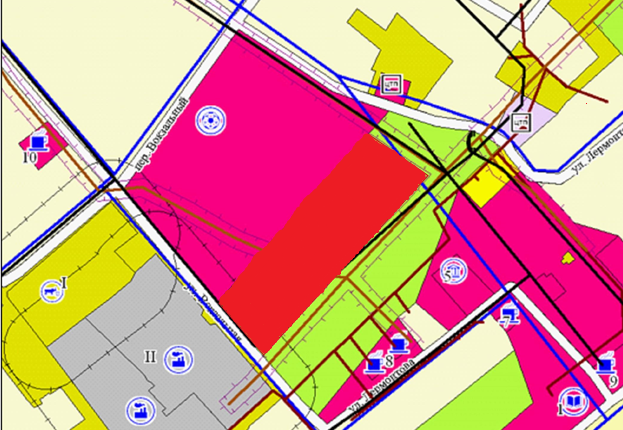 ПОСПЕЛИХИНСКИЙ РАЙОННЫЙ СОВЕТНАРОДНЫХ ДЕПУТАТОВ АЛТАЙСКОГО КРАЯ РЕШЕНИЕс. ПоспелихаО внесении изменений в решение районного Совета народных депутатов от 27.04.2017 №32	В соответствии со статьями 31,32,33 Градостроительного кодекса РФ, Законом Алтайского края от 29.12.2009 №120-ЗС "О градостроительной деятельности на территории Алтайского края", пунктом 17 статьи 5 Устава муниципального образования Поспелихинский район Алтайского края, протоколом публичных слушаний от 31.03.2022 №6, заключением о результатах публичных слушаний от 31.03.2021, районный Совет народных депутатов решил:1.Внести изменения в решение районного Совета народных депутатов от 27.04.2017 № 32 "Об утверждении Правил землепользования и застройки территории муниципального образования Мамонтовский сельсовет Поспелихинского района Алтайского края", согласно приложению к настоящему решению.2.Настоящее решение вступает в силу с момента подписания.Председатель районного Совета народных депутатов                                                                      Т.В. Шарафеева Глава района                                                                                    И.А. Башмаков 							  Приложение к решению районного Совета народных депутатов от 16.11.2022 № 72Изменения в графическую часть Правил землепользования и застройки  МО Мамонтовский сельсовет Поспелихинского района Алтайского края.Расширить территориальную зону делового, общественного и коммерческого назначения.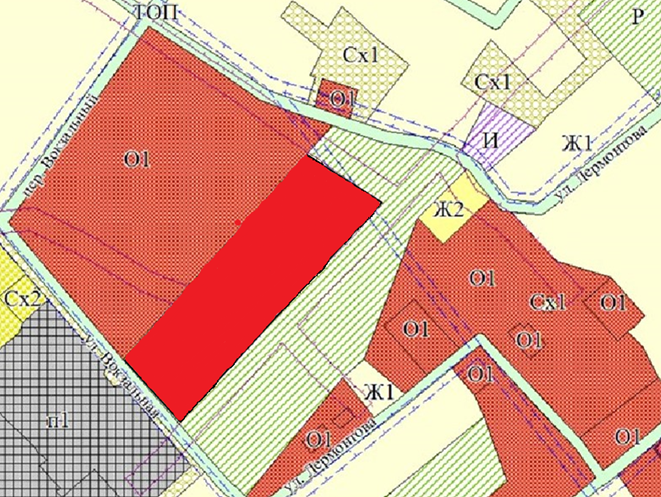 Раздел второйПостановления АдминистрацииПоспелихинского районаАДМИНИСТРАЦИЯ ПОСПЕЛИХИНСКОГО РАЙОНААЛТАЙСКОГО КРАЯПОСТАНОВЛЕНИЕс. ПоспелихаОб утверждении Программы профилактики рисков причинения вреда (ущерба) охраняемым законом ценностям в сфере муниципального земельного контроля на территории Поспелихинского района Алтайского края на 2023 годВ соответствии с частью 1 статьи 8.2 Федерального закона от 31 июля 2020 года №248-ФЗ «О государственном контроле (надзоре) и муниципальном контроле в Российской Федерации», в целях предупреждения нарушений юридическими лицами, индивидуальными предпринимателями и гражданами обязательных требований, установленных земельным законодательством ПОСТАНОВЛЯЮ:1.Утвердить прилагаемую Программу профилактики рисков причинения вреда (ущерба) охраняемым законом ценностям в сфере муниципального земельного контроля на территории Поспелихинского района Алтайского края на 2023 год. 2. Постановление обнародовать на сайте Администрации Поспелихинского района (www.pos-admin.ru).3. Контроль за исполнением настоящего постановления возложить на заместителя главы Администрации района, председателя комитета по финансам, налоговой и кредитной политике Администрации Поспелихинского района Е.Г. Баскакову.                                                                                                           Приложение                                                                  к постановлению                                                                 Администрации района                                                                 от 07.11.2022 № 550Программа профилактики рисков причинения вреда (ущерба) охраняемым законом ценностям в сфере муниципального земельного контроля на территории Поспелихинского района Алтайского края на 2023 годРаздел I. Анализ текущего состояния осуществления вида контроля, описание текущего развития профилактической деятельности контрольного (надзорного) органа, характеристика проблем, на решение которых направлена программа профилактики рисков причинения вреда Правовую основу программы «Программа профилактики рисков причинения вреда (ущерба) охраняемым законом ценностям в сфере муниципального земельного контроля на 2023 год составляют Конституция Российской Федерации, Федеральные Законы, Указы Президента Российской Федерации, Земельный кодекс Российской Федерации, Федеральный закон от 31.07.2020 № 248-ФЗ «О государственном контроле (надзоре) и муниципальном контроле в Российской Федерации», иные федеральные нормативные правовые акты, постановления Правительства РФ, а также нормативно-правовые акты Алтайского края, Администрации Поспелихинского района Алтайского края.Муниципальный земельный контроль – деятельность, направленная на предупреждение, выявление и пресечение нарушений обязательных требований земельного законодательства (далее обязательных требований), осуществляемая в пределах полномочий посредством профилактики нарушений обязательных требований, оценки соблюдения гражданами и организациями обязательных требований, выявления нарушений обязательных требований, принятия предусмотренных законодательством Российской Федерации мер по пресечению выявленных нарушений обязательных требований, устранению их последствий и (или) восстановлению правового положения, существовавшего до возникновения таких нарушений.На территории Поспелихинского района муниципальный земельный контроль осуществляется Администрацией Поспелихинского района (далее - орган муниципального контроля). Муниципальный земельный контроль осуществляется за соблюдением:1) обязательных требований о недопущении самовольного занятия земель, земельного участка или части земельного участка, в том числе использования земель, земельного участка или части земельного участка лицом, не имеющим предусмотренных законодательством прав на них;2) обязательных требований об использовании земельных участков по целевому назначению в соответствии с их принадлежностью к той или иной категории земель и (или) разрешенным использованием.Объектами муниципального земельного контроля являются: земли, земельные участки, части земельных участков, расположенные в границах Поспелихинского района.Муниципальный земельный контроль осуществляется в форме плановых и внеплановых контрольных мероприятий.Вместе с тем, Федеральным законом от 31.07.2020 № 248-ФЗ «О государственном контроле (надзоре) и муниципальном контроле в Российской Федерации» установлено, что при осуществлении муниципального контроля проведение профилактических мероприятий, направленных на снижение риска причинения вреда (ущерба), является приоритетным по отношению к проведению контрольных (надзорных) мероприятий.В текущем периоде 2022 года реализация мероприятий по профилактике нарушений осуществлялась в соответствии с Программой профилактики нарушений обязательных требований в сфере муниципального земельного контроля на 2022 год, утвержденной постановлением Администрации Поспелихинского района Алтайского края от 18.11.2021     № 585 (далее – Программа).Контрольным (надзорным) органом в рамках реализации Программы в текущем периоде 2022 года на сайте Администрации Поспелихинский района в соответствии с планом мероприятий по профилактике нарушений на 2022 год систематически размещалась необходимая информация по профилактике нарушений в сфере муниципального земельного контроля.На основании постановления Правительства РФ от 10 марта 2022 г. № 336 «Об особенностях организации и осуществления государственного контроля (надзора), муниципального контроля» в 2022 году не проводились плановые контрольные (надзорные) мероприятия, плановые проверки при осуществлении видов государственного контроля (надзора), муниципального контроля, порядок организации и осуществления которых регулируется Федеральным законом от 31.07.2020 № 248-ФЗ "О государственном контроле (надзоре) и муниципальном контроле в Российской Федерации" и Федеральным законом от 26.12.2008 N 294-ФЗ "О защите прав юридических лиц и индивидуальных предпринимателей при осуществлении государственного контроля (надзора) и муниципального контроля".В 2022 году были проведены 4 внеплановые профилактические мероприятия без взаимодействия с контролируемым лицом объектов земельных отношений в виде выездного обследования. По результатам выездного обследования направлены 3 предостережения о недопустимости обязательных требований, в 1 случае нарушений не выявлено.Основными проблемами, которые, по своей сути, являются причинами подавляющего большинства выявляемых, контрольным (надзорным) органом, нарушений требований земельного законодательства Российской Федерации являются низкие знания правообладателей земельных участков о предъявляемых к ним земельным законодательством Российской Федерации требований о порядке, способах и ограничениях использования земельных участков.Решением данной проблемы является активная реализация должностными лицами контрольного (надзорного) органа профилактических мероприятий в сфере муниципального земельного контроля, в том числе информирование, консультирование, обобщение правоприменительной практики.Раздел II. Цели и задачи реализации программы профилактики рисков причинения вреда Профилактика рисков причинения вреда (ущерба) охраняемым законом ценностям направлена на достижение следующих основных целей:	- предупреждение нарушения подконтрольными субъектами обязательных требований, требований, установленных муниципальными правовыми актами, включая устранение причин, факторов и условий, способствующих возможному нарушению обязательных требований;	- повышение прозрачности системы муниципального контроля;	- формирование единого понимания обязательных требований, требований, установленных муниципальными правовыми актами и создание системы профилактики правонарушений, направленной на выявление и предупреждение причин и условий, способствующих совершению правонарушений;	- повышение уровня правовой грамотности подконтрольных субъектов, в том числе путем доступности информации об обязательных требованиях и необходимых мерах по их исполнению;	- мотивация подконтрольных субъектов к добросовестному поведению.	Проведение профилактических мероприятий Программы позволяет решить следующие задачи:	- выявление причин, факторов и условий, способствующих причинению вреда (ущерба) охраняемым законом ценностям и нарушению обязательных требований, определение способов устранения или снижения рисков их возникновения;	- устранение причин, факторов и условий, способствующих возможному причинению вреда (ущерба) охраняемым законом ценностям и нарушению обязательных требований;	- снижение уровня административной нагрузки на организации и граждан, осуществляющих предпринимательскую деятельность.Профилактические мероприятия, предусмотренные программой профилактики, обязательны для проведения органом муниципального земельного контроля.Орган муниципального контроля может проводить профилактические мероприятия, не предусмотренные программой профилактики.Сроки реализации Программы приведены в перечне основных профилактических мероприятий на 2023 год.Раздел III. Перечень профилактических мероприятий, сроки (периодичность) их проведенияОрган муниципального контроля проводит следующие профилактические мероприятия:1) информирование;2) объявление предостережения о недопустимости нарушения обязательных требований (далее – предостережение);3) консультирование;4) обобщение правоприменительной практики.Раздел IV. Показатели результативности и эффективности программы профилактики рисков причинения вредаМониторинг реализации Программы осуществляется на регулярной основе.Результаты профилактической работы включаются в ежегодные доклады об осуществлении муниципального земельного контроля и в виде отдельного информационного сообщения размещаются на официальном сайте Администрации Поспелихинского района в информационно-коммуникационной сети «Интернет».Ожидаемый результат Программы - снижение количества выявленных нарушений обязательных требований, требований, установленных муниципальными правовыми актами при увеличении количества и качества проводимых профилактических мероприятий.АДМИНИСТРАЦИЯ ПОСПЕЛИХИНСКОГО РАЙОНААЛТАЙСКОГО КРАЯПОСТАНОВЛЕНИЕ10.11.2022                                                                                                        № 556с. ПоспелихаОб утверждении мест, на которыезапрещено возвращать  животныхбез   владельцев,   и  перечня  лиц,уполномоченных     на    принятие решений о возврате животных безвладельцев    на    прежние   местаобитания на территории Поспели-хинского районаВ соответствии с Федеральным законом от 6 октября 2003 № 131-ФЗ «Об общих принципах организации местного самоуправления в Российской Федерации», Федеральным законом от 14 июля 2022 № 269-ФЗ «О внесении изменений в Федеральный закон от 27.12.2018 № 498-ФЗ «Об ответственном обращении с животными и о внесении изменений в отдельные законодательные акты Российской Федерации», ПОСТАНОВЛЯЮ:1. Утвердить места, на которые запрещено возвращать животных без владельцев на территории Поспелихинского района согласно приложению 1 к настоящему постановлению. 2. Администрациям сельских советов разработать и утвердить аналогичный перечень мест, а также назначить ответственных лиц, уполномоченных на принятие решений. 	3. Настоящее постановление обнародовать и разместить на официальном сайте Администрации Поспелихинского района.          4. Контроль за выполнением постановления оставляю за собой.Глава района                                                                                   И.А. Башмаков Приложение  1                                                                          к постановлению  Администрации  района                                                                                      от 10.11.2022 № 556Места,на которые запрещено возвращать животных без владельцевна территории Поспелихинского района1. Детские игровые и спортивные площадки.2. Территории парков, скверов, места массового отдыха.3. Территории детских, образовательных и лечебных учреждений.4. Территории, прилегающие к объектам культуры и искусства.5.   Территории, прилегающие к организациям общественного питания, магазинам.6. Территории, предназначенные для выпаса и прогона сельскохозяйственных животных и птицы.7. Места размещения нестационарных торговых объектов.8. Места, предназначенные для выгула домашних животных.9. Кладбища и мемориальные зоны.10. Другие территории, которыми беспрепятственно пользуется неограниченный круг лиц.АДМИНИСТРАЦИЯ ПОСПЕЛИХИНСКОГО РАЙОНААЛТАЙСКОГО КРАЯПОСТАНОВЛЕНИЕ10.11.2022                                                                                                       № 557с. ПоспелихаВ соответствии с Федеральным Законом от 28 июня 2014  № 172-ФЗ «О стратегическом планировании в Российской Федерации», законом Алтайского края  от 3 апреля 2015 года № 30-ЗС «О стратегическом планировании в Алтайском крае»,  Приказом  Министерства экономического развития от 30 января 2020 № 14, ПОСТАНОВЛЯЮ:1. Утвердить основные показатели среднесрочного прогноза социально-экономического развития муниципального образования Поспелихинский район Алтайского края на 2022 и на прогнозный период 2023-2025 годы (Приложение 1).2. Постановление Администрации Поспелихинского района от 08.10.2021  №  482 «Об утверждении основных показателей прогноза социально – экономического развития муниципального образования Поспелихинский район Алтайского края на 2021 и на прогнозный период 2022-2024 годы» считать  утратившим силу.3. Контроль за исполнением постановления возложить на заместителя главы Администрации района по экономическим вопросам, председателя комитета по финансам, налоговой и кредитной политике Е.Г. Баскакову.Глав района                                                                                          И.А. БашмаковПриложение № 1к постановлению Администрации районаот 10.11.2022 № 557Основные показатели среднесрочного прогноза социально-экономического развития муниципального образования Поспелихинский район Алтайского края на 2022 год и прогнозные периоды 2023-2025 годыПояснительная записка по основным параметрам прогноза социально-экономического развития Поспелихинского  района  на 2022 и на прогнозный период 2023-2025 годыОбщая оценка социально-экономической ситуации в районе за отчетный период.Разработка прогноза социально-экономического развития района на 2022 год и прогнозный период 2023 - 2025 годы осуществлялась в двух вариантах консервативный и базовый.Первый вариант (консервативный) предполагает существенное ухудшение темпов
экономического роста, внешнеэкономических и иных условий.
             Второй вариант (базовый) отражает основные тенденции и параметры развития
экономики при сценарных условиях, характеризующих умеренные оценки темпов
экономического роста и внешнеэкономических условий.
             Базовый вариант прогноза предполагается в качестве основного для разработки
прогноза на 2022 год и плановый период 2023- 2025 годов.  	Прогноз разрабатывался  в соответствии с основными параметрами прогноза СЭР Алтайского края на 2023-2025 годы, со статистическими данными за ряд предыдущих лет, оценкой текущего  года, анализа сложившихся тенденций развития экономики муниципального образования и прогнозами развития предприятий и организаций всех форм собственности, находящимися на  территории Поспелихинского района. По итогам 2021 года в муниципальном образовании Поспелихинский  район наблюдается   увеличение  в действующих ценах объема розничного товарооборота на  108,9 %, что составляет 1761,4 млн. рублей. Объем инвестиций в основной капитал вырос на   113 % и составил 941,8 млн. рублей.  Среднемесячная начисленная заработная плата увеличилась на 113,3% и составила 31249,9 рублей. Объем промышленного производства в денежном выражении в 2021 году составил 2053,0 млн. рублей. Это на 125,7% выше уровня 2020 года.Объем продукции сельского хозяйства в 2021 году составил 6457,9 млн. рублей. Индекс физического объема, к уровню 2020 года – 146,8%.  В 2021 году наблюдается сокращение численности населения, отрицательное сальдо имеет миграционный прирост населения – это – «-» 84 чел., и естественное движение –это –«-» 276 чел. Численность населения на 01.01.2022 составляет 21953 человека. Среднегодовая численность постоянного населения -  22131 человек. В экономике района в 2021 году занято 6254 человека.  При этом на предприятиях и организациях всех форм собственности  занято на 01.01.2022 года 3936 человек. Численность официально зарегистрированных безработных 267  человек. 2. ДемографияЧисленность постоянного населения муниципального образования Поспелихинского района ежегодно показывает отрицательное значение . Основными факторами влияющими на изменения (снижение) численности населения в муниципальном образовании являются естественный прирост населения (разница между рождаемостью и смертностью) и миграционный прирост (разница между прибывшими и выбывшими). В 2021 году в районе зарегистрировано 186 новорожденных, что на 4 младенца меньше, чем в 2020году, коэффициент рождаемости – 8,4 . В 2022 году планируется рождение 185 младенцев. В среднесрочном периоде 2023-2025 годы,  прогнозируется рождение 186-191-195 младенца ежегодно. Оценочный коэффициент рождаемости 8,6-9,0-9,2 новорожденных в расчете на 1000 человек населения.  По оценке 2022 года  коэффициент естественного прироста  составит – «-»10,9 на 1000 тыс. человек . В прогнозном периоде 2023-2025 годы коэффициент составит – «-»9,9-«-»9,4 - «-»9,1 соответственно. Сохранится тенденция миграционного оттока численности населения, выезжающего за пределы Поспелихинского района. По прогнозу коэффициент миграционной убыли в 2022 году составит  «-» 2,2 на 1000 человек населения. В прогнозном периоде 2023-2025 годах планируется снижение миграционной убыли. Коэффициент миграции   составит  - «-»1,39 - «-» 1,13- «-» 0,85 на 1000 человек  населения.Среднегодовая численность постоянного населения по итогам  2021 года - 22131 человек. По оценке в 2022 г. данный показатель снизится на 322 человека и составит 21809  человек. Предположительно к 2025 году количество жителей района  составит 21094 человека.3. Труд и занятостьРынок труда является экономическим  индикатором развития муниципального образования. Основными факторами  изменения на рынке труда являются:  миграция населения, уровень профессиональной компетенции работников, уровень образования, уровень заработной платы (на уровне МРОТ).Численность  трудовых ресурсов района  по итогам 2021 года составила 10810 человек (оценка) , к уровню 2020 года наблюдается уменьшение на 176 человек. По оценке  2022 года количество трудовых ресурсов составит 10668 человек. К концу 2025 года  численность населения в трудоспособном возрасте по прогнозу  составит 10405 человек. Прогнозная численность  занятых в экономике в 2022 году составит 6055 человек.  К  2025 году ожидается  рост занятого в экономике населения до 6195 - 6250 человек по вариантам прогноза.По итогам 2021 года в государственном учреждении службы занятости населения  зарегистрировано 267 безработных граждан. Уменьшение  к уровню 2020 года составило 43 % или 202 человека. Ожидаемое  количество официально зарегистрированных безработных в 2022 году  составит 231 человек, уровень официально зарегистрированной безработицы 2,1%. Рост среднемесячной начисленной заработной платы в расчете на одного работника в  2021 году увеличилась на 113,3%, в сравнении с 2020 годом, и составила 31249,9 руб.  В плановом 2022 году ожидается рост начисленной заработной платы на 114% и составит 35624,8  рублей. К 2025 году планируется рост заработной платы до 44296,2 рублей .4. Промышленное производство Промышленное производство  сосредоточено  на территории Поспелихинского Центрального сельсовета. Обрабатывающие производства занимают в отраслевой структуре промышленности района 84,5%.В настоящий момент ведущими промышленными предприятиями в Поспелихинском районе являются: ЗАО «Поспелихинский молочный комбинат» - входит в состав объединения «Столица молока", выпускает твердые сыры,  масло крестьянское и широкий ассортимент кисломолочной продукции: кефир, ряженка, варенец, молоко и сливки.ОАО «Поспелихинский комбинат хлебопродуктов» перерабатывает зерно твердых  и мягких сортов пшеницы. Выпускаемая продукция – мука макаронная и мука хлебопекарнаяООО «Поспелихинская макаронная фабрика» -выпускаемая продукция макаронные изделия группы «А», отличающиеся более высоким качеством по сравнению с продукцией из мягких сортов пшеницы.  ООО «Алтайский кабельный завод» - основным видом деятельности, является изготовление  силового кабеля разного сечения.         Промышленными предприятиями района, ожидается объем отгрузки  товаров собственного производства в действующих ценах на сумму 2220,0 млн.  рублей, индекс промышленного производства 96,6%. В прогнозном периоде 2023-2025г годах планируется увеличение на 108,8% к уровню 2022 года. В сравнении с 2020 годом, в  2021 году наблюдается рост производства макаронных изделий, крупы, мяса и субпродуктов, молока обработанного , хлеба, хлебобулочных изделий , комбикормов. Производство масла сливочного, сыра, муки, показывает незначительное снижение.В целом, ситуация на предприятиях в 2022  году останется  стабильной. 5. Сельское хозяйство.Прогноз на 2023-2025 годы рассчитан на основе динамики сельскохозяйственного производства, исходя из сложившегося уровня прошлых лет.Посевная площадь под урожай 2022 года составила 149,5 тыс. га. Зерновые и зернобобовые культуры посеяны на площади 77,9 тыс. га. Технические культуры размещены на площади 49,1 тыс. га, кормовое поле занимает площадь 22,4 тыс. га.Валовый сбор зерновых и зернобобовых культур в 2022 году планируется ниже уровня 2021 года на 37,8%,  и составит 91,9 тыс. тонн. В прогнозном периоде 2023-2025 гг. рост валового сбора зерновых культур составит 108,4% к уровню 2022 г. - это 99,5 тыс. тонн. Средняя урожайность планируется на уровне  12 ц/га.Поголовье КРС по оценке 2022 г. планируется на уровне 17946 голов, в том числе поголовье коров 7310 голов. В прогнозном периоде 2023-2025 гг. поголовье коров увеличится до 7335 голов, а общее поголовье КРС увеличится до 17975 голов.Продуктивность по оценке 2022 г. планируется 5856 кг молока на 1 фуражную корову. Это на 2,4% выше уровня 2021 года.Общий объем продукции сельского хозяйства по оценке 2022 года планируется в размере 4681,2 млн. рублей, снижение к уровню 2021 году на 27,5 %. Это обусловлено низкой урожайностью возделываемых в районе культур.6. Инвестиции и строительство.Объём инвестиций,  направленных в экономику района крупными и средними предприятиями  в 2021 году  составил 941,8 млн. рублей, индекс  физического объема в 104,6%. Организациями района в 2021году выполнено работ собственными силами на сумму 635,7 млн. рублей. Объем инвестиции, направляемых  в экономику района,   по оценке 2022 года составит 1005,1 млн. рублей, из них собственные средства предприятий составят 653,3 млн.рублей, это 65 % в общем  объеме инвестиций. Индекс  физического объема ожидается 95,3%. В связи с планируемым строительством   дома культуры в с. Поспелиха, общеобразовательной школы в с. Мамонтово на 240 мест,  детского сада в с. Клепечиха на 80 мест в прогнозном 2023-2025 периоде  объем инвестиций в основной капитал составит    1081,6-1107,8  млн. рублей.  Введено жилья в 2021 году 1249 м 2  .  В прогнозный период планируется ввод общей площади жилых домов в 2022 году 1700 м2, в 2023 году-1750 м2, в 2024 году -1790 м2 , в 2025 году-1810 м2 . 7. Потребительский рынокВ 2022 году индекс потребительских цен планируется на уровне  115,2%. Темп роста розничного товарооборота к уровню 2021 года ожидается 105 % в действующих ценах, или 1849,5 млн. рублей.  К концу  прогнозируемого периода 2023-2025 г. объем розничной торговли запланирован  113,6% к уровню 2022 года, или 2100,3 млн. рублей.Объем платных услуг населению в 2022 году оценивается  243,7 млн. руб.,  темп роста составит 105,7% к уровню 2021 года. В прогнозном периоде 2023-2025 г. увеличение объема платных услуг планируется  на 118,9% и составит 289,7 млн. рублей. Основные направления развития  в области потребительского рынка на перспективу  – обеспечение торговли, бытовыми услугами в отдаленных от районного центра и труднодоступных населенных пунктах района.  8. Туризм Поспелихинский район входит в маршрут «Большого Золотого кольца Алтая». На территории района действуют один кемпинг и пять гостиниц,  которые оборудованы одно-четырех местными номерами – это Гостиница «Транзит», гостиница «Центральная»,  гостиница ФГУП «Алтайская МИС», ИП Терехова А.В., «Гостевой дом» ИП Кромов Д.Ю.  (открылся в  2022 году : 11 номеров на 17  мест). В 2022 году количество единовременного размещения составляет 83 койко-места.  Оказанием услуг в 2021 году было занято 10 человек.   В 2021 году гостиница «Центральная» ООО «Мелира» прошла классификацию (4 номера на 14 мест). В 2022 году планирует пройти классификацию гостиница ФГУП «Алтайская МИС».Всего в 2021 году количество размещенных составило 2084 человек. В связи с отменой ограничений по COVID-19 в 2022 году  наблюдается увеличение размещенных на 544 человека к уровню 2020 года. 9. БюджетБюджетная политика направлена на увеличение налоговых и неналоговых доходов.Консолидированный  бюджет Поспелихинского района на 2022 год и плановый период  до 2025 года спланирован с учетом основных параметров прогноза СЭР. Для расчета прогноза бюджета района на 2023-2025 годы  не включена финансовая помощь от бюджетов других уровней.Доходы.В 2021 году доходы консолидированного бюджета составили 588218,1 тыс. рублей, в том числе: налоговые и неналоговые доходы - 215560,3 тыс. рублей (налоговые доходы 190003,5 тыс. рублей, неналоговые доходы и сборы 25557,4 тыс. рублей)   и безвозмездные поступления (субсидии, субвенции) – 372841,1 тыс. рублей.Доходы бюджета  в 2022 году составят 690395,5 тыс. рублей. В том числе:   1. За счет  поступления налоговых и неналоговых доходов в 2022 году запланировано в сумме 218487,1  тыс. рублей. В прогнозный период 2023-2025 годы поступление планируется с ростом до 142% к уровню 2022 года или 310106,5 тыс. рублей. В том числе:-налоговые доходы в 2022 году - 189618,6 тыс. рублей, рост к 2025 году составит 148% или 281358,8 тыс. рублей - неналоговые доходы и сборы в 2022 году – 28868,5 тыс. рублей,  к 2025  г сохраняется уровень поступления 2022 года.2. За счет безвозмездных поступлений (субсидии, субвенции) в 2022 году – 471908,4 тыс. рублей, в 2023 году 407655,5 тыс. рублей, в 2024 году 387478,3 тыс. рублей, в 2025 году 397839,4 тыс. рублей. (с 2023 года  в прогноз бюджета не включена финансовая помощь от бюджетов других уровней). Основными источниками налоговых и неналоговых доходов бюджета является: Налог на доходы физических лиц.налог на доходы физических лиц, его доля в оценочном периоде в 2022 году в общих поступлениях составит 125125,0 тыс. рублей, это 57% в  налоговых и неналоговых доходах. В 2021 году НДФЛ  составлял 58,9% в налоговых и неналоговых доходах. К 2025 году НДФЛ планируется с увеличением до 180545,4 тыс. рублей, к уровню 2022 года рост составит 144%. Рост НДФЛ обусловлен увеличением МРОТ и повышением заработной платы государственным и  муниципальным служащим по прогнозу на 2023-2025 годах.  Налог на совокупный доход.Налог на совокупный доход в 2022 году запланирован в сумме 35287, тыс. рублей, это на 107,6% выше уровня 2021 года. Доля в налоговых и неналоговых доходах составляет 16%. В прогнозный период до 2025 года поступление налог на совокупный доход планируется с ростом 101% или 39200 тыс. рублей.Единый сельскохозяйственный налогПоступление единого сельхозналога в 2022 году планируется в сумме 19600,0 тыс. рублей , к уровню 2021 года увеличение составило 145,5% . Увеличение налога в 2022 году связано с увеличением цен на сельскохозяйственную продукцию. В прогнозный период 2023-2025 годы поступление сельхозналога планируется на уровне 2022 года.Налог на имущество.Не менее важным источником доходной базы бюджета является налог на имущество. В 2022 году налог на имущество планируется в сумме 20869,0 тыс. рублей, это 96,5% к уровню 2021 года. Резкое снижение налога связано с  возвратом уплаченного налога на имущество  физическими лицам за три предшествующих года .  Доля в налоговых и неналоговых доходах составляет 10%. В 2025 г.  поступление налога на имущество ожидается  21633,0 - 24016,0 тыс. рублей  по вариантам прогноза.                 В том числе: - Налог на имущество физических лиц. За счет возврата уплаченных налогов физическим лицам за три предыдущих года (пост. Правительства от 15.02.2019 № 10-П) в 2022 году поступление налога составит 2019,0 тыс. рублей или 48,4% к 2021%. К 2025 году поступление налога на имущество планируется  в сумме 5200,0-5408,0 тыс. рублей.- Земельный налог. В 2022 году планируется поступление земельного налога в сумме 18850,0 тыс. рублей , это на 108% больше, чем в 2021 году.   За счет снижения кадастровой  стоимости земельных участков в 2022 году, поступление земельного налога  прогнозном  периоде 2023-2025 годы планируется со снижением в сумме 17090,0 -17893,0-18608,0 тыс. рублей.  Расходы.При прогнозировании расходных обязательств на 2022 год, в первую очередь учитывались расходы первоочередного и социального характера, такие как выплата заработной платы, оплата коммунальных услуг, налоги, а также необходимость выполнения принятых расходных обязательств муниципального образования. В 2022 году планируется  расходов на 715667,1 тыс. рублей, т.е. увеличение расходов к уровню 2021 года – 123,2%   .  В прогнозном периоде 2023-2025 г., расходы планируются к уровню 2022 года 696742,5 тыс. рублей, или 97,3%. Планирование расходов в 2022 году в разрезе статей: -«Общегосударственные вопросы» расходы запланированы с уменьшением  на 3,8 % к уровню 2021 года и составят 775291,4 тыс. рублей. Доля в  структуре  расходов в 2022 году 10,5%. В прогнозном периоде 2023-2025 расходы на общегосударственные вопросы запланированы с ростом к 2025 году - 111,6%, или 84018,0 тыс. рублей.  -«Образование» - расходы в 2022 году планируются в сумме 4965953,1 тыс. рублей, что на 128% выше уровня 2021 года. Доля в  структуре  расходов в 2022 году 69,4%. Увеличение составило в основном за счет роста заработной платы в сфере образования.  В прогнозном периоде расходы на образование в 2025 году планируются с увеличением на 102% к уровню 2022 года.- « Культура и кинематография» - на 132 % увеличатся расходы в 2022 году к уровню 2021 года составят 36734,9 тыс. рублей Доля в  структуре  расходов в 2022 году -5 %. Увеличение к 2025 году составит 101,6%, или 37340,0 тыс. рублей.- «Социальная политика» - увеличение расходов  в 2022 году  составит 168,6% к расходам 2021 года и составит 34719,6  тыс. рублей. В  2022 году расходы увеличились  за счет предоставленной субсидии из бюджета региона на  выплату компенсации населению района в сфере ЖКХ. В прогнозном  периоде 2023-2025 г. сумма расходов  уменьшается на 42% к уровню 2022 года, но это не повлияет на размер выплат компенсаций населению.10. Перечень основных проблемных вопросов, сдерживающих социально-экономическое развитие муниципального района.            Несмотря на относительно устойчивое социально-экономическое развитие муниципального образования Поспелихинский район  в последние годы, существует значительный ряд проблем, решение которых может быть осуществлено в долгосрочной перспективе. Значительная часть из них обусловлена сложившимися внутренними факторами и рисками в районе. Так внутренними факторами  «ограничителей роста» можно назвать инфраструктурные ограничения, связанные с  низким техническим уровнем автомобильной дорожной сети,   необходимостью обновления инженерной инфраструктуры, нехватка квалифицированных кадров по видам экономической деятельности, значительное социальное неравенство низкий размер средней заработной платы и среднедушевых доходов, что способствует значительной миграции трудоспособного населения в основном в городскую местность, сокращение численности трудоспособного населения при увеличении населения пенсионного возраста, что является следствием недостаточно высокого уровня рождаемости при сохранении высокого уровня смертности. Самой серьезной проблемой в развитии муниципального образования является недостаточность финансовых средств для полноценного сбалансированного развития муниципального образования Поспелихинский район.В совокупности выделяются в первую очередь риски, влияющие на рост муниципального образования, это -риск замедления экономического развития, риск недостаточной инвестиционной привлекательности,  риск снижения доходов населения, риск кадровой недостаточности (по видам экономической деятельности),  нехватки жизнеобеспечивающих специалистов,  риск бюджетной несостоятельности.Поэтому для дальнейшего социально-экономического развития муниципального образования Поспелихинский район в среднесрочной перспективе  необходимо проработать следующие направления: создание благоприятных, комфортных условий проживания населения муниципального образования Поспелихинский район, сохранение  численности населения района. Создание новых рабочих мест и повышение занятости населения. Повышение уровня оплаты труда и ее легализация во всех отраслях экономики. Увеличение доходной базы бюджета района и сельских поселений.  Развитие социальной сферы: образования, культуры и других  отраслей бюджетной сферы. Развитие материальной базы ЖКХ,  строительство и реконструкция водопроводных сетей, строительство и ремонт дорог с твердым покрытием, ремонт объектов бюджетной сферы, благоустройство населенных пунктов. Заместитель главы Администрации района по экономическим вопросам,председатель комитета по финансам,налоговой и кредитной политике                                                                          Е.Г. БаскаковаАДМИНИСТРАЦИЯ ПОСПЕЛИХИНСКОГО РАЙОНААЛТАЙСКОГО КРАЯПОСТАНОВЛЕНИЕ16.11.2022                                                                                                № 562                                                                                                  с. ПоспелихаО внесении изменений в постановление Администрации района от 05.11.2020 года  № 477Во исполнение Указа Губернатора Алтайского края от 28.10.2022            № 167 «О дополнительных мерах социальной поддержки семей граждан, призванных на военную службу», в соответствии с Бюджетным кодексом Российской Федерации, постановлением Администрации района от 03.03.2021 года № 88 «Об утверждении порядка, разработки, реализации и оценки эффективности муниципальных программ Поспелихинского района», ПОСТАНОВЛЯЮ:1.  Внести в подпрограмму 1 «Развитие дошкольного образования в Поспелихинском районе»:мероприятие 1.1.1.2. читать в следующей редакции: «Мероприятие 1.1.1.2. Компенсационные выплаты дошкольным учреждениям за присмотр и уход за детьми-инвалидами, детьми-сиротами и детьми, оставшимися без попечения родителей, детьми с туберкулезной интоксикацией, а также детьми граждан, призванных на военную службу по мобилизации, посещающими образовательные организации, реализующие программы дошкольного образования». 2.  Внести в подпрограмму 2 «Развитие общего образования в Поспелихинском районе», в  мероприятие 2.1.1.2. «Организация питания отдельных категорий обучающихся муниципальных общеобразовательных организаций» подмероприятие В) Организация бесплатного одноразово горячего питания обучающихся, получающих основное общее образование в государственных и муниципальных образовательных организациях, находящихся на иждивении граждан, призванных на военную службу по мобилизации.3. Внести в постановление Администрации района от 05.11.2020 № 477 «Об утверждении муниципальной целевой программы «Развитие образования в Поспелихинском районе» на 2021-2024 годы» следующее изменения:Приложение к постановлению читать в новой редакции. (Прилагается)	4. Контроль исполнения настоящего постановления возложить на заместителя главы Администрации района по социальным вопросам С.А. Гаращенко.Глава района                                                                                И.А. Башмаков      Приложение   1       к постановлению         Администрации района                 от 16.11.2022 № 562Таблица 1МУНИЦИПАЛЬНАЯ ПРОГРАММА «Развитие образования в Поспелихинскомрайоне на 2021-2024 годы»( изм. в редакции  постановления Администрации Поспелихинского района  от 15.12.2021 № 623)ПАСПОРТмуниципальной программы Поспелихинского района«Развитие образования в Поспелихинском районе на 2021 -2024 годы»Общая характеристика сферы реализации муниципальной программыСтратегической целью муниципальной целевой программы «Развитие образования в Поспелихинском районе» на 2021 - 2024 годы было достижение современного качества образования, его соответствия актуальным и перспективным потребностям личности, общества и государства, обеспечение приемлемого уровня безопасности и комфорта участников образовательного процесса. Для достижения этой цели решался целый комплекс стратегических задач, направленных на развитие инфраструктуры образования, создание условий для повышения качества образования. Реализация муниципальной целевой программы «Развитие образования в Поспелихинском районе» на 2021 - 2024 годы позволила обновить материальную базу муниципальных общеобразовательных организаций, заложить основы новой образовательной модели, направленной на обеспечение равного доступа населения к получению качественных образовательных услуг независимо от места жительства. Все основные показатели программы достигнуты.До 2024 года в крае будет реализовано 4 региональных проекта в сфере образования: «Поддержка семей, имеющих детей», «Современная школа», «Успех каждого ребенка», «Цифровая образовательная среда».Современные подходы к развитию содержания дошкольного образования определили его неотъемлемой частью общего образования. Принятые за последние 3 года в районе меры позволяют говорить о позитивных изменениях в системе дошкольного образования. В районе реализуются стандарты дошкольного образования, исполняются требования к образовательной программе, новой образовательной среде, результатам образования. Вместе с тем проблема доступности услуг дошкольного образования для детей от 2 месяцев до 3 лет остается актуальной. Продолжаются процессы совершенствования структуры и содержания основного общего образования. Охват учащихся образовательными услугами: охват детей программами общего среднего образования ежегодно составляет свыше 99,9 % (численность обучающихся  более 230 человек).Развитие системы общего образования осуществляется в условиях введения федеральных государственных образовательных стандартов, в том числе для обучения детей с ограниченными возможностями здоровья, благоприятного прогноза роста численности учащихся в системе общего образования.В районе организована работа по выявлению и поддержке одаренных и высокомотивированных обучающихся через участие во всероссийских олимпиадах, межрегиональных соревнованиях и других мероприятиях.Системная работа по переходу в односменный режим работы общеобразовательных учреждений дала положительный результат – 100 % школьников обучается в одну смену, остаются актуальными задачи предоставления качественного образования обучающимся со сложными нарушениями в развитии и подготовки необходимого количества специалистов для организации обучения данной категории детей. Отмечается дифференциация школ по состоянию материально-технической базы, уровню развития инфраструктуры, укомплектованности профессиональными педагогическими кадрами. Также при переходе на новое содержание образования, обусловленное введением федеральных государственных образовательных стандартов, требуется эффективное использование новых форм и технологий образовательного процесса, включая информационные и коммуникационные технологии.В системе образования Поспелихинского района реализована возможность формирования культуры здоровья обучающихся: организованы отдых и оздоровление более 64 % детей в лагерях различного типа; численность учащихся, пользующихся горячим питанием составляет 100 % от общей численности обучающихся.Требования федеральных государственных образовательных стандартов общего образования предполагают интеграцию основного и дополнительного образования. В районе в 100 % общеобразовательных организаций предоставляются услуги по реализации дополнительных общеобразовательных программ. Охват детей в возрасте от 5 до 18 лет дополнительными общеобразовательными программами составляет 52 %. Отмечается необходимость обеспечения соответствия услуг дополнительного образования изменяющимся потребностям населения: создание площадок дополнительного образования и детского творчества естественнонаучной, инженерной и технической направленности. В районе в 100 % общеобразовательных организаций предоставляются услуги по реализации дополнительных общеобразовательных программ. Охват детей в возрасте от 5 до 18 лет дополнительными общеобразовательными программами составляет 52 %. Отмечается необходимость обеспечения соответствия услуг дополнительного образования изменяющимся потребностям населения: создание площадок дополнительного образования и детского творчества естественнонаучной, инженерной и технической направленности. Остается актуальной планомерная работа по улучшению кадрового потенциала отрасли и формированию системы непрерывного образования, подготовки и переподготовки профессиональных кадров. Всего в системе образования Поспелихинского района трудится 727 работников. Доля учителей пенсионного возраста составляет 14,5 %, доля учителей в возрасте до 35 лет 19,1 %. Обновление педагогического корпуса происходит недостаточными темпами. С целью повышения престижа педагогической профессии, привлечения выпускников образовательных организаций высшего образования и среднего профессионального образования педагогического профиля для работы в муниципальных общеобразовательных организациях. В районе принимаются меры, направленные на поднятие социального статуса педагогических работников, повышение профессиональной компетентности педагогических и управленческих кадров. Ежегодно 35 % педагогических работников проходят курсы повышения квалификации. Однако отстающая от реальных потребностей отрасли система переподготовки и повышения квалификации не позволяет осуществлять развитие кадрового потенциала, способного обеспечить современное содержание образовательного процесса в соответствии с новыми образовательными стандартами.Важным направлением деятельности комитета по образованию Администрации Поспелихинского района является работа по обеспечению реализации полномочий по опеке и попечительству. Необходимо усовершенствовать организационно-управленческие механизмы, усилить кадровый потенциал.Исполнение всех мероприятий программы позволит органам исполнительной власти района и образовательным организациям своевременно и в полном объеме выполнить все возложенные на них обязательства, реализовать систему действий, направленную на повышение качества и эффективности работы.Приоритеты региональной политики в сфере реализации программы,цели и задачи, индикаторы и описание основных ожидаемых конечных результатов муниципальной программы, сроков и этапов реализации2.1. Приоритеты региональной политики в сфере реализации муниципальной программыОсновными документами, определяющими стратегию развития системы  образования Поспелихинского района, являются: Федеральный закон от 29.12.2012 № 273-ФЗ «Об образовании в Российской Федерации»;указы Президента Российской Федерации:от 07.05.2012 № 599 «О мерах по реализации государственной политики в области образования и науки»;от 28.12.2012 № 1688 «О некоторых мерах по реализации государственной политики в сфере защиты детей-сирот и детей, оставшихся без попечения родителей»;от 29.05.2017 № 240 «Об объявлении в Российской Федерации Десятилетия детства»;от 07.05.2018 № 204 «О национальных целях и стратегических задачах развития Российской Федерации на период до 2024 года»;национальные проекты «Образование» и «Демография», утвержденные президиумом Совета при Президенте Российской Федерации по стратегическому развитию и национальным проектам (протокол от 24.12.2018 № 16);постановление Правительства Российской Федерации от 26.12.2017          № 1642 «Об утверждении государственной программы Российской Федерации «Развитие образования»;распоряжение Правительства Российской Федерации от 25.08.2014           № 1618-р об утверждении Концепции государственной семейной политики в Российской Федерации на период до 2025 года;приказ Минобрнауки России от 17.10.2013 № 1155 «Об утверждении федерального государственного образовательного стандарта дошкольного образования»;законы Алтайского края:от 06.09.2021 № 86-ЗС «Об утверждении стратегии социально-экономического развития Алтайского края до 2035 года»;от 04.09.2013 № 56-ЗС «Об образовании в Алтайском крае».Основные приоритеты образовательной политики:в сфере дошкольного образования:создание условий для раннего развития детей в возрасте до 3 лет и реализация программ психолого-педагогической, методической и консультативной помощи родителям детей, получающих дошкольное образование в семье;сохранение 100 % доступности дошкольного образования для детей в возрасте от 3 до 7 лет;реализация мероприятий, направленных на создание дополнительных мест в организациях, реализующих образовательные программы дошкольного образования для детей в возрасте от 2 месяцев до 3 лет, независимо от их организационно-правовой формы и ведомственной принадлежности;развитие вариативных форм дошкольного образования;в сфере общего образования:внедрение в школах новых методов обучения и воспитания, современных образовательных технологий, а также обновление содержания и совершенствование методов обучения предмету «Технология»;реализация в общеобразовательных организациях федерального государственного образовательного стандарта основного и среднего общего образования, в том числе для детей с ограниченными возможностями здоровья;предоставление обучающимся детям-инвалидам и детям с ограниченными возможностями здоровья возможностей доступа к образовательным ресурсам, выбора варианта освоения программ общего образования;создание условий для выявления и развития творческих и интеллектуальных способностей талантливых детей;развитие системы комплексного мониторинга качества образования, внешней независимой системы оценки качества образования с участием общественности;в сфере дополнительного образования детей, организации летнего отдыха и оздоровления:формирование эффективной системы выявления, поддержки и развития способностей и талантов у детей и молодежи, направленной на самоопределение и профессиональную ориентацию всех обучающихся;обеспечение соответствия услуг дополнительного образования изменяющимся потребностям населения: создание площадок дополнительного образования и детского творчества естественнонаучной и технической направленности; совершенствование материально-технической базы организаций дополнительного образования детей при создании новых зон досуга и отдыха;сохранение и укрепление здоровья школьников;реализация инициатив Губернатора Алтайского края «Люби свой край», «Алтайский край – поколения талантов»;формирование эффективной системы выявления, поддержки и развития способностей и талантов у детей и молодежи, направленной на самоопределение и профессиональную ориентацию всех обучающихся;в сфере профессиональной подготовки, переподготовки, повышения квалификации педагогических работников и развития кадрового потенциала:внедрение национальной системы профессионального роста педагогических работников;обеспечение условий для повышения квалификации и профессионального развития управленческих и педагогических работников системы образования;обеспечение роста престижа профессии педагогических и руководящих работников системы образования;реализация инициатив Губернатора Алтайского края «Современный учитель Алтая», «Молодой педагог Алтайского края», «Директор школы Алтая»;5) в сфере совершенствования системы управления образованием:создание условий для реализации взаимодействия граждан и образовательных организаций с органами управления образованием в цифровом виде;оптимизация государственных и муниципальных услуг в сфере образования в соответствии с целевой моделью цифровой трансформации;реализация инициативы Губернатора Алтайского края «Электронная (цифровая) школа»;6) в сфере создания современных условий обучения и воспитания: продолжение модернизации инфраструктуры общеобразовательных организаций, направленной на обеспечение современных условий обучения, в том числе через участие в приоритетных федеральных и ведомственных проектах по обеспечению доступности образования детям раннего возраста, развитию сельского спорта;реализация инициатив Губернатора Алтайского края «Новая школа Алтая», «Безопасная школа Алтайского края»;7) в сфере защиты прав детей-сирот и детей, оставшихся без попечения родителей: целенаправленная работа по реализации приоритетов государственной политики в отношении детей-сирот и детей, оставшихся без попечения родителей, укрепление кадрового потенциала органов опеки и попечительства, повышение их профессиональных компетенций.Развитие образования в Поспелихинском районе до 2024 года осуществляется в соответствии с требованиями времени, новыми технологиями при использовании потенциала различных институций, сформированных с учетом тенденций развития экономики региона и района, российского образования в целом.2.2. Цели и задачи муниципальной программыЦель программы: повышение доступности качественного образования, соответствующего потребностям инновационного развития экономики, современным потребностям общества и каждого гражданина.Задачи программы:обеспечение доступности и качества дошкольного образования, в том числе за счет создания дополнительных мест;повышение качества общего образования посредством обновления содержания, технологий обучения и материально-технической базы;создание равных возможностей для позитивной социализации и успешности каждого ребенка с учетом изменения культурной, социальной и технологической среды;создание условий для развития кадрового потенциала Поспелихинского района;совершенствование механизмов управления системой образования района для повышения качества предоставления муниципальных услуг, которые обеспечивают взаимодействие граждан и образовательных организаций с органами управления образованием, внедрение цифровых технологий в сфере управления образованием;создание новых мест в общеобразовательных организациях в соответствии с прогнозируемой потребностью и современными требованиями к условиям обучения;обеспечение защиты прав и интересов детей-сирот, детей, оставшихся без попечения родителей, содействие их семейному устройству и интеграции в общество.2.3. Индикаторы и конечные результаты реализации муниципальной программыВ ходе реализации программы планируется достижение следующих конечных результатов:обеспечение доступности дошкольного образования для детей в возрасте от 2 месяцев до 3 лет (отношение численности детей в возрасте от 2 месяцев до 3 лет, получающих дошкольное образование в текущем году, к сумме численности детей в возрасте от 2 месяцев до 3 лет, получающих дошкольное образование в текущем году, и численности детей в возрасте от 2 месяцев до 3 лет, находящихся в очереди на получение в текущем году дошкольного образования) на уровне 100 %;увеличение доли обучающихся общеобразовательных организаций по новым федеральным государственным образовательным стандартам общего образования до 100 %;увеличение доли детей в возрасте от 5 до 18 лет, охваченных дополнительным образованием, до 80 %;обеспечение доли руководящих и педагогических работников муниципальных общеобразовательных организаций, своевременно прошедших повышение квалификации или профессиональную переподготовку, в общей численности руководящих и педагогических работников общеобразовательных организаций на уровне 98,8 %;увеличение доли детей-сирот и детей, оставшихся без попечения родителей, устроенных в замещающие семьи, в общем количестве детей-сирот и детей, оставшихся без попечения родителей, до 90 %. Сведения об индикаторах МП и их значениях приведены в таблице 2 Приложения.2.4. Сроки и этапы реализации муниципальной программыРеализация программы будет осуществляться в период с 2021 по 2024 год.3. Обобщенная характеристика мероприятий муниципальной программыПрограмма состоит из основных мероприятий, которые отражают актуальные и перспективные направления государственной политики в сфере образования Поспелихинского района.В программе определены стратегические направления по реализации региональных проектов национального проекта «Образование»: «Современная школа» (подпрограммы 2, 6), «Успех каждого ребенка» (подпрограммы 2, 3), «Поддержка семей, имеющих детей» (подпрограмма 1), «Цифровая образовательная среда» (подпрограммы 2).Мероприятия подпрограмм, включенных в программу, содержат меры по формированию и финансовому обеспечению государственных заданий, управлению сетью образовательных организаций района, механизмы стимулирования развития образовательных организаций района. Образовательные организации в рамках реализации соответствующих подпрограмм, в том числе на конкурсной основе, могут получать дополнительные финансовые средства.В программе предусмотрено проведение традиционных и новых районных мероприятий, направленных на развитие творческой, научной, спортивной составляющей деятельности обучающихся.Обеспечение высокого качества образования связано с созданием не только организационных, кадровых, инфраструктурных, материально-технических и учебно-методических условий, но и объективной, охватывающей все уровни образования системы оценки качества. На ее формирование и развитие, участие в международных и национальных исследованиях качества образования, включение общественности в управление образовательными организациями, повышение качества контроля за реализацией образовательных программ направлены основные мероприятия подпрограммы2. Перечень мероприятий программы представлен в таблице 2 программы.4. Общий объем финансовых ресурсов, необходимыхдля реализации муниципальной программыФинансирование программы осуществляется за счет средств:федерального бюджета в соответствии с федеральным законом о федеральном бюджете на очередной финансовый год и на плановый период;краевого бюджета в соответствии с законом Алтайского края о краевом бюджете на соответствующий финансовый год и на плановый период;местного бюджета в соответствии с решениями представительных органов местного самоуправления о бюджетах муниципальных образований на соответствующий финансовый год и на плановый период;внебюджетных источников.Общий объем финансирования программы составляет 124838,4тыс. рублей, из них:2021 год – 27054,8 тыс. рублей;2022 год – 57379,3тыс. рублей;2023 год – 21833,8 тыс. рублей;2024 год – 18570,5 тыс. рублей;из них:общий объем средств федерального бюджета– 66812,7 тыс. рублей, в том числе по годам:2021 год – 12064,3 тыс. рублей;2022 год –27282,0 тыс. рублей;2023 год – 15366,5 тыс. рублей;2024 год – 12099,9 тыс. рублей;общий объем средств краевого бюджета – 18393,1 тыс. рублей, в том числе по годам:2021 год – 3261,6 тыс. рублей;2022 год – 14890,4 тыс. рублей;2023 год – 118,9 тыс. рублей;2024 год – 122,2 тыс. рублей;общий объем средств местного бюджета – 39632,5тыс. рублей, в том числе по годам:2021 год – 11728,9 тыс. рублей;2022 год – 15206,8 тыс. рублей.2023 год – 6348,4 тыс. рублей;2024 год – 6348,4 тыс. рублей;Объем финансирования программы подлежит ежегодному уточнению в соответствии с законами о федеральном и краевом бюджетах на очередной финансовый год и на плановый период.Объем финансовых ресурсов, необходимых для реализации программы, представлен в таблице 3 программы. 5. Анализ рисков реализации муниципальной программы и описание мер управления рисками реализации муниципальной программыПри реализации поставленных в программе задач осуществляются меры, направленные на снижение последствий возможных рисков и повышение уровня гарантированности достижения предусмотренных программой конечных результатов.К рискам относятся:нормативные правовые риски - непринятие или несвоевременное принятие необходимых нормативных правовых актов, влияющих на реализацию мероприятий программы;организационные и управленческие риски  недостаточная проработка вопросов, решаемых в рамках программы, неадекватность системы мониторинга реализации программы, отставание от сроков реализации мероприятий; ошибочная организационная схема и слабый управленческий потенциал (в том числе недостаточный уровень квалификации для работ с новыми инструментами), несогласованность действий основного исполнителя и участников программы, низкое качество реализации программных мероприятий на муниципальном уровне и уровне образовательных организаций;финансово-экономические риски - недостаточное финансирование мероприятий программы за счет бюджетов всех уровней бюджетной системы Российской Федерации.Устранение (минимизация) рисков возможно за счет создания координационного совета по реализации программы и обеспечения постоянного и оперативного мониторинга достигнутых результатов (в том числе социологического), проведения корректировки программы на основе анализа данных мониторинга. Важными средствами снижения рисков являются проведение аттестации и переподготовки управленческих кадров системы образования, а также опережающая разработка инструментов мониторинга до начала реализации программы.6. Механизм реализации муниципальной программыОтветственный исполнитель муниципальной программы – комитет по образованию Администрации Поспелихинского района.С целью организации и контроля реализации мероприятий программы планируется создание координационного совета, в состав которого войдут представители комитета по образованию, руководители образовательных организаций, члены общественных организаций. Координационный совет проводит совещания по анализу, контролю, мониторингу и регулированию процесса реализации программы и ежегодно готовит отчет о ходе реализации и оценке эффективности программы. Мониторинг ориентирован на раннее предупреждение возникновения проблем и отклонений от запланированных параметров в ходе реализации программы, а также на выполнение мероприятий программы в течение года. Мониторинг реализации программы осуществляется ежеквартально. Объектом мониторинга является выполнение мероприятий программы в установленные сроки, сведения о финансировании программы на отчетную дату, степень достижения плановых значений индикаторов программы.Комитет по образованию:организует реализацию программы, принимает решение о внесении изменений в программу в соответствии с установленными порядком и требованиями;контролирует выполнение программных мероприятий, выявляет несоответствие результатов их реализации плановым показателям, устанавливает причины не достижения ожидаемых результатов и определяет меры по их устранению;запрашивает у исполнителей и участников программы информацию, необходимую для проведения мониторинга программы;готовит ежеквартальные и годовые отчеты о ходе реализации программы, представляет их в установленном порядке и сроки в Министерство образования и науки Алтайского края.7. Методика оценки эффективности программы.Оценка эффективности программы осуществляется на основании постановления от 05.12.2021 г. № 623 «Об утверждении порядка, разработки, реализации и оценки эффективности муниципальных программ Поспелихинского район» согласно Приложению 2 к муниципальной программе «Развитие образования в Поспелихинском районе на 2021-2024 годы».ПОДПРОГРАММА 1«Развитие дошкольного образования в Поспелихинском районе»муниципальной программы «Развитие образования в Поспелихинском районе на 2021-2024 годы»ПАСПОРТподпрограммы 1 «Развитие дошкольного образования в Поспелихинском районе» муниципальной программы «Развитие образования в Поспелихинском районе на 2021-20214 годы»1. Общая характеристика сферы реализации подпрограммы 1В сфере дошкольного образования проведена модернизация: оптимизация сети организаций (по состоянию на 01.07.2021действует 2 дошкольные образовательные организации, 9 филиалов, 2 корпуса), оснащение их современным оборудованием, приведение материально-технической базы и инфраструктуры в соответствие с федеральными государственными образовательными стандартами      дошкольного образования.Меняются подходы к развитию содержания образования: дошкольная ступень стала неотъемлемой частью общего образования, приняты стандарты дошкольного образования, обозначены требования к образовательной программе, новой образовательной среде, результатам образования. На федеральный государственный образовательный стандарт дошкольного образования перешли 100 % образовательных организаций, реализующих программы           дошкольного образования.С целью обеспечения к 2024 году 100 % доступности дошкольного образования для детей в возрасте до 3 лет Министерством образования и науки Алтайского края совместно с комитетом по образованию Администрации Поспелихинского района осуществляются мероприятия по созданию дополнительных мест для детей дошкольного возраста, в том числе для детей в возрасте до 3 лет: строительство детского сада-яслей на 140 мест. Проводится системная последовательная работа по повышению качества услуг дошкольного образования и реализации федерального государственного образовательного стандарта дошкольного образования.С целью расширения возможностей получения дошкольного образования обеспечено участие дошкольных образовательных организаций в реализации мероприятий по созданию доступной среды (объектов и услуг дошкольного образования) для детей с особыми образовательными потребностями и детей-инвалидов.2. Приоритеты региональной политики в сфере реализации подпрограммы 1,цели, задачи, мероприятия, показатели достижения целей и решения задач, ожидаемые конечные результаты, сроки реализации подпрограммы 12.1. Приоритеты региональной политики в сферереализации подпрограммы 1Основными документами, определяющими стратегию развития системы дошкольного образования, являются: Федеральный закон от 29.12.2012 № 273-ФЗ «Об образовании в Российской Федерации»;указы Президента Российской Федерации:от 29.05.2017 № 240 «Об объявлении в Российской Федерации Десятилетия детства»;от 07.05.2018 № 204 «О национальных целях и стратегических задачах развития Российской Федерации на период до 2024 года»;национальные проекты «Образование» и «Демография», утвержденные президиумом Совета при Президенте Российской Федерации по стратегическому развитию и национальным проектам (протокол от 24.12.2018 № 16);постановление Правительства Российской Федерации от 26.12.2017         № 1642 «Об утверждении государственной программы Российской Федерации «Развитие образования»;распоряжение Правительства Российской Федерации от 25.08.2014           № 1618-р об утверждении Концепции государственной семейной политики        в Российской Федерации на период до 2025 года;законы Алтайского края:от 06.09.2021 № 86-ЗС «Об утверждении стратегии социально-экономического развития Алтайского края до 2035 года»;от 04.09.2013 № 56-ЗС «Об образовании в Алтайском крае».Приоритетными направлениями государственной политики в области дошкольного образования Алтайского края являются:создание условий для раннего развития детей в возрасте до 3 лет и реализация программ психолого-педагогической, методической и консультативной помощи родителям детей, получающих дошкольное образование в семье, в рамках регионального проекта «Поддержка семей, имеющих детей» национального проекта «Образование»;обеспечение доступного и качественного дошкольного образования, в том числе посредством 100 % доступности дошкольного образования для детей в возрасте от 3 до 7 лет;проведение мероприятий, направленных на создание дополнительных мест в организациях, реализующих образовательные программы дошкольного образования для детей в возрасте от 2 месяцев до 3 лет.2.2. Цели, задачи и мероприятия подпрограммы 1Целью подпрограммы 1 является обеспечение доступности и качества дошкольного образования, в том числе за счет создания дополнительных мест.Задачи подпрограммы 1:повышение доступности и качества услуг, предоставляемых населению края в сфере дошкольного образования;повышение доступности услуг дошкольного образования для детей в возрасте до 3 лет;создание условий для раннего развития детей в возрасте до 3 лет, реализация программы психолого-педагогической, методической и консультативной помощи родителям детей, в том числе получающих дошкольное образование в семье.Мероприятия подпрограммы 1 приведены в таблице 2 программы.Показатели и ожидаемые конечные результатыреализации подпрограммы 1Показатели подпрограммы 1 представлены в таблице 1 программы.Реализация подпрограммы 1 обеспечит достижение следующих результатов:увеличение доли детей в возрасте от 1,5 до 3 лет, получающих дошкольное образование в текущем году, к сумме численности детей в возрасте от 1,5 до 3 лет, получающих дошкольное образование в текущем году, и численности детей в возрасте от 1,5 до 3 лет, находящихся в очереди на получение в текущем году дошкольного образования, до 100 %;создание 40 дополнительных мест для детей в возрасте от 1,5 до 3 лет в образовательных организациях, осуществляющих образовательную деятельность по образовательным программам дошкольного образования;создание 40 дополнительных мест для детей в возрасте от 2 месяцев до 3 лет в образовательных организациях, осуществляющих образовательную деятельность по образовательным программам дошкольного образования;увеличение численности воспитанников в возрасте до 3 лет, проживающих в Поспелихинскои районе, посещающих государственные и муниципальные образовательные организации, осуществляющие образовательную деятельность по образовательным программам дошкольного образования и присмотр и уход, до 210 человек;сохранение 100 % доступности дошкольного образования для детей в возрасте от 3 до 7 лет;в рамках регионального проекта «Поддержка семей, имеющих детей»:увеличение количества услуг психолого-педагогической, методической и консультативной помощи родителям (законным представителям) детей,увеличение доли граждан, положительно оценивших качество услуг психолого-педагогической, методической и консультативной помощи, от общего числа обратившихся за получением услуги до 85 %.2.4. Сроки реализации подпрограммы 1Реализация подпрограммы 1 будет осуществляться в период с 2021 по 2024 год.3. Объем финансирования подпрограммы 1Финансирование подпрограммы 1 осуществляется за счет средств:федерального бюджета - в соответствии с федеральным законом о федеральном бюджете на очередной финансовый год и на плановый период;краевого бюджета - в соответствии с законом Алтайского края о краевом бюджете на соответствующий финансовый год и на плановый период;местного бюджета - в соответствии с решениями представительных органов местного самоуправления о бюджетах муниципальных образований на соответствующий финансовый год и на плановый период.Общий объем финансирования подпрограммы 1 составляет – 8473,5 тыс. рублей, из них: из местного бюджета – 8473,5 тыс. рублей, в том числе по годам:2021 год – 2913,3 тыс. рублей.2022 год – 2005,8 тыс. рублей;2023 год – 1777,2 тыс. рублей;2024 год – 1777,2 тыс. рублей;Объем финансирования подпрограммы 1 подлежит ежегодному уточнению в соответствии с законами о федеральном и краевом бюджетах на очередной финансовый год и на плановый период.ПОДПРОГРАММА 2«Развитие общего образования в Поспелихинском районе»муниципальной программы «Развитие образования в Поспелихинском районе на 2021-2024 годы»ПАСПОРТподпрограммы 2 «Развитие общего образования в Поспелихинском районе»муниципальной программы «Развитие образования в Поспелихинском районе на 2021-2024 годы»1. Общая характеристика сферы реализации подпрограммы 2 Всего в районе 19 школ, в том числе 15 филиалов.Ключевая проблема инфраструктуры общего образования заключается в наличии малокомплектных школ, в которых по объективным причинам сложно создать все условия для качественной реализации федеральных государственных образовательных стандартов общего образования, внедрения на уровнях основного общего и среднего общего образования новых методов обучения и воспитания, образовательных технологий, обеспечивающих освоение обучающимися базовых навыков и умений, повышение их мотивации к обучению и вовлеченности в образовательный процесс, а также обновление содержания и совершенствование методов обучения предметной области «Технология». Сегодня в районе развиваются различные формы сетевого взаимодействия общеобразовательных организаций, что создает возможности для восполнения недостающих ресурсов и расширения перечня и повышения качества образовательных услуг.Вместе с тем недостаточный уровень развития единой информационно-образовательной среды, материально-технической базы ресурсных организаций, качества интернета, а также проблемы транспортной доступности являются препятствиями для совершенствования сетевого взаимодействия.Создание центров образования цифрового и гуманитарного профилей «Точка роста» на базе общеобразовательных организаций по территориальному принципу позволит посредством сетевых форм обеспечить возможность расширения спектра образовательных услуг, в том числе с использованием дистанционных форм обучения и сетевого партнерства, формирования у обучающихся отдаленных и малокомплектных школ современных технологических и гуманитарных навыков, увеличить долю школ, использующих сетевые формы, до 70 %.В районе ежегодно растет доля детей с особыми образовательными потребностями в общем числе детей школьного возраста. В связи с этим постоянно требуется усиление работы, направленной на обеспечение доступности и вариативности качественного образования для детей-инвалидов, детей с ограниченными возможностями здоровья в соответствии с их психофизическими особенностями независимо от места жительства.Внедрение цифровых технологий в сферу образования является важнейшей составляющей частью работы по обеспечению предоставления равных возможностей для получения качественного образования, доступности для обучающихся и педагогов передовых образовательных разработок и существенного повышения качества образования.Внедрение и применение цифровых технологий в образовании выступает в качестве одного из ресурсных механизмов по повышению качества образования для создания равных условий доступности образования для обучающихся.Объективная оценка качества подготовки обучающихся – актуальная задача муниципальной образовательной политики. В районе проводится работа по совершенствованию независимых форм государственной итоговой аттестации выпускников. Обучающиеся школ Поспелихинского района ежегодно участвуют во всероссийских проверочных работах, национальных исследованиях качества образования, общероссийских и международных мониторинговых процедурах.Вместе с тем одной из ключевых проблем остается недостаточно эффективная система оценки качества образования, что затрудняет принятие управленческих решений на основе результатов оценочных процедур.Создание целостной и сбалансированной системы процедур и механизмов оценки качества общего образования позволит:актуализировать методическую и совершенствовать организационную базу мониторинга системы общего образования;обеспечить современный уровень надежности и технологичности процедур оценки качества образовательных результатов;сформировать культуру оценки качества общего образования на уровне региона, муниципалитетов и отдельных организаций в области педагогических измерений, анализа и использования результатов оценочных процедур.Для этого необходимо продолжить совершенствование организационных механизмов проведения государственной итоговой аттестации по образовательным программам основного общего и среднего общего образования, а также сформировать систему мероприятий по оценке качества общего образования, в том числе на основе практики международных исследований, организации участия общеобразовательных организаций Поспелихинского района в национальных исследованиях качества образования, международных сопоставительных исследованиях, которые станут базой для принятия эффективных управленческих решений на основе результатов оценочных процедур.2. Приоритетырегиональной политики в сфере реализации подпрограммы 2,цели, задачи, мероприятия, показатели достижения целей и решения задач, ожидаемые конечные результаты, сроки реализации подпрограммы 22.1. Приоритеты региональной политики в сфере реализации подпрограммы 2Основными документами, определяющими стратегию развития региональной системы общего образования, являются: Федеральный закон от 29.12.2012 № 273-ФЗ «Об образовании в Российской Федерации»; указы Президента Российской Федерации:от 29.05.2017 № 240 «Об объявлении в Российской Федерации Десятилетия детства»;от 07.05.2018 № 204 «О национальных целях и стратегических задачах развития Российской Федерации на период до 2024 года»;национальный проект «Образование», утвержденный президиумом Совета при Президенте Российской Федерации по стратегическому развитию и национальным проектам (протокол от 24.12.2018 № 16);постановление Правительства Российской Федерации от 26.12.2017          № 1642 «Об утверждении государственной программы Российской Федерации «Развитие образования»;Концепция общенациональной системы выявления и развития молодых талантов от 03.04.2012 № Пр-827, утвержденная Президентом Российской Федерации;приказы Минобрнауки России:от 06.10.2009 № 373 «Об утверждении и введении в действие федерального государственного образовательного стандарта начального общего образования»;от 17.12.2010 № 1897 «Об утверждении федерального государственного образовательного стандарта основного общего образования»;от 17.05.2012 № 413 «Об утверждении федерального государственного образовательного стандарта среднего общего образования»;приказы Минпросвещения России, Рособрнадзора:от 07.11.2018 № 189/1513 «Об утверждении Порядка проведения государственной итоговой аттестации по образовательным программам основного общего образования»;от 07.11.2018 № 190/1512 «Об утверждении Порядка проведения государственной итоговой аттестации по образовательным программам среднего общего образования»;законы Алтайского края:от 06.09.2021 № 86-ЗС «Об утверждении стратегии социально-экономического развития Алтайского края до 2035 года»;от 04.09.2013 № 56-ЗС «Об образовании в Алтайском крае».Указ Президента Российской Федерации от 07.05.2018 № 204 «О национальных целях и стратегических задачах развития Российской Федерации на период до 2024 года» задал высокую планку для всей системы образования – попадание России в десятку лучших стран по качеству образования к 2024 году. Исходя из поставленной задачи основными приоритетами развития системы образования Алтайского края, а значит системы образования Поспелихинского района, выступают формирование современной инфраструктуры общего образования, обеспечивающей внедрение новых методов и технологий обучения, в том числе для обучающихся с особыми образовательными потребностями, создание эффективной системы выявления поддержки и развития способностей и талантов у всех категорий обучающихся, совершенствование системы оценки качества общего образования. Указанные направления реализуются в рамках региональных проектов «Современная школа», «Успех каждого ребенка», «Цифровая образовательная среда». 2.2. Цели, задачи и мероприятия подпрограммы 2Цель подпрограммы 2- повышение качества общего образования посредством обновления содержания, технологий обучения, материально-технической базы.Задачи подпрограммы 2:развитие образовательной среды в системе общего образования, направленной на достижение современного качества учебных результатов, обеспечение готовности выпускников общеобразовательных организаций к дальнейшему обучению, деятельности в высокотехнологичной экономике и социализации;вовлечение учащихся общеобразовательных организаций в решение вопросов повышения качества учебно-воспитательного процесса, реализация новых идей по обустройству школьной инфраструктуры, повышение финансовой и бюджетной грамотности, а также гражданской активности учащихся;внедрение на уровнях основного общего и среднего общего образования новых методов обучения и воспитания, образовательных технологий, обеспечивающих освоение обучающимися базовых навыков и умений, повышение их мотивации к обучению и вовлеченности в образовательный процесс, а также обновление содержания и совершенствование методов обучения предметной области «Технология»;формирование эффективной системы выявления, поддержки и развития способностей и талантов у детей и молодежи, основанной на принципах справедливости, всеобщности и направленной на самоопределение и профессиональную ориентацию всех обучающихся;создание современной и безопасной цифровой образовательной среды, обеспечивающей высокое качество и доступность образования всех видов и уровней.Мероприятия подпрограммы 2 приведены в таблице 2 программы.2.3. Показатели и ожидаемые конечные результаты реализации подпрограммы 2Показатели подпрограммы 2 представлены в таблице 1 программы.Реализация подпрограммы 2 обеспечит достижение следующих результатов:увеличение доли обучающихся по основным образовательным программам начального общего, основного общего и среднего общего образования, участвующих в олимпиадах и иных конкурсных мероприятиях различного уровня, в общей численности обучающихся по основным образовательным программам начального общего, основного общего и среднего общего образования до 54 %;увеличение доли расположенных на территории Алтайского края и реализующих общеобразовательные программы организаций, в которых проведена оценка качества общего образования, в том числе на основе практики международных исследований качества подготовки обучающихся, до 100 %;в рамках проекта «Современная школа»:увеличение числа общеобразовательных организаций, расположенных в сельской местности и малых городах, обновивших материально-техническую базу для реализации основных и дополнительных общеобразовательных программ цифрового, естественнонаучного и гуманитарного профилей, до 4 единиц;увеличение численности обучающихся, охваченных основными и дополнительными общеобразовательными программами цифрового, естественнонаучного и гуманитарного профилей, до 1,368 тыс. человек;в рамках проекта «Успех каждого ребенка»:увеличение количества общеобразовательных организаций Алтайского края, расположенных в сельской местности, в которых обновлена материально-техническая база для занятий физической культурой и спортом, до 4;в рамках регионального проекта «Цифровая образовательная среда»:увеличение количества общеобразовательных организаций, в которых внедрена целевая модель цифровой образовательной среды, до 4.2.4. Сроки реализации подпрограммы 2Реализация подпрограммы 2 будет осуществляться в период с 2021 по 2024 год.3. Объем финансирования подпрограммы 2Общий объем финансирования подпрограммы 2 составляет – 105222,1 тыс. рублей, из них:из федерального бюджета 66812,7 тыс. рублей, в том числе по годам:2021 год – 12064,3 тыс. рублей;2022 год – 27282,0 тыс. рублей;2023 год – 15366,5 тыс. рублей;2024 год – 12099,9 тыс. рублей;из краевого бюджета – 17299,1 тыс. рублей, в том числе по годам:2021 год – 3261,6 тыс. рублей;2022 год – 13796,4 тыс. рублей;2023 год – 118,9 тыс. рублей;2024 год – 122,2 тыс. рублей.из местного бюджета – 21110,3тыс. рублей, в том числе по годам:2021 год – 6495,6 тыс. рублей;2022 год – 10734,7 тыс. рублей;2023 год – 1940,0 тыс. рублей;2024 год – 1940,0тыс. рублей.Объем финансирования подпрограммы 2 подлежит ежегодному уточнению в соответствии с законами о федеральном и краевом бюджетах на очередной финансовый год и на плановый период.В случае экономии средств краевого бюджета при реализации одного из мероприятий подпрограммы 2 допускается перераспределение данных средств на осуществление иных программных мероприятий в рамках объемов финансирования, утвержденных в краевом бюджете на соответствующий финансовый год и на плановый период.ПОДПРОГРАММА 3«Развитие дополнительного образования детей и сферы отдыха и оздоровления детей в Поспелихинском районе» муниципальной программы Поспелихинского района «Развитие образования в Поспелихинском районе на 2021-2024 годы»ПАСПОРТподпрограммы 3 «Развитие дополнительного образования детей и сферы отдыха и оздоровления детей вПоспелихинскомрайоне» муниципальной программы  Поспелихинскогорайона «Развитие образования в Поспелихинском районе на 2021-2024 годы»1. Общая характеристика сферы реализации подпрограммы 3Обеспечение доступности и качества дополнительного образования детей, равных возможностей для их развития, а также организация профориентационной работы и создание социальных лифтов для молодых граждан являются одними из важных задач развития системы образования в Поспелихинском районе, что соответствует приоритетам государственной политики в сфере образования до 2024 года.Целевой показатель охвата детей в возрасте от 5 до 18 лет дополнительными образовательными программами в соответствии с Указом Президента Российской Федерации от 07.05.2012 № 599 «О мерах по реализации государственной политики в области образования и науки» к 2020 году составит 70 – 75 %. В Поспелихинском районе проживает 3876 детей в возрасте от 5 до 18 лет. Охват дополнительным образованием детей данной возрастной категории в организациях различной организационно-правовой формы и формы собственности (учреждениях дополнительного образования сферы образования, культуры, спорта, общеобразовательных организациях, негосударственном секторе) составляет       52 %.Дополнительные общеобразовательные программы различной направленности реализуют 2 муниципальных учреждения дополнительного образования Поспелихинскогорайона, все расположены в районном центре.По художественному направлению занимаются 27 % контингента организаций дополнительного образования, социально-педагогическому – 13 %, физкультурно-спортивному – 12,3 %, техническому – 1,2 %, туристско-краеведческому – 0,4 %.Обеспечение доступности и качества дополнительного образования детей, равных возможностей для их развития, а также организация профориентационной работы и создание социальных лифтов для молодых граждан, развитие инновационного потенциала детского и юношеского технического творчества- приоритетные задачи муниципальной системы образования, что соответствует основным направлениям государственной политики в сфере образования до 2024 года.При этом дополнительными общеобразовательными программами технической и естественнонаучной направленности охвачено 1,2 % детей в возрасте от 5 до 18 лет. В районе за последние три года стало развиваться техническая направленность, количество обучающихся по дополнительным образовательным программам технической направленности составляет 45 человек. Несмотря на интерес обучающихся к изучению естественных и технических наук и их высокие результаты при участии в краевых мероприятиях, охват техническим творчеством меньше в связи с неразвитостью инфраструктуры, слабой обеспеченностью инновационным учебным оборудованием и инженерно-педагогическими кадрами.В целях популяризации технического и естественнонаучного направлений дополнительного образования, формирования у школьников навыков, компетенций и мотивации к выбору профессий, учащиеся района принимают участие в краевых профильных сменах данной направленности, проводимые на базе технопарка Кванториум22. Педагоги посещают   обучающие семинары, выездные модульные школы, краевые профильные лагеря и школы для одаренных и талантливых детей в каникулярный период, мероприятия по ранней профессиональной ориентации.Дополнительные общеобразовательные программы технической направленности нуждаются в модернизации в соответствии с современными задачами обеспечения развития познавательных и профессиональных интересов учащихся, активизации их творческого, инженерного мышления, формирования опыта творческой технической деятельности.2. Приоритетырегиональной политики в сфере реализации подпрограммы 3, цели, задачи и мероприятия, показатели достижения целей и решения задач, ожидаемые конечные результаты, сроки реализации подпрограммы 32.1. Приоритеты региональной политики в сфере реализации подпрограммы 3Основными документами, определяющими стратегию развития системы дополнительного образования детей и сферы отдыха и оздоровления детей, являются: Федеральный закон от 29.12.2012 № 273-ФЗ «Об образовании в Российской Федерации»;указы Президента Российской Федерации:от 29.05.2017 № 240 «Об объявлении в Российской Федерации Десятилетия детства»;от 07.05.2018 № 204 «О национальных целях и стратегических задачах развития Российской Федерации на период до 2024 года»;национальный проект «Образование», утвержденный президиумом Совета при Президенте Российской Федерации по стратегическому развитию и национальным проектам (протокол от 24.12.2018 № 16);Концепция общенациональной системы выявления и развития молодых талантов от 03.04.2012 № Пр-827, утвержденная Президентом Российской Федерации;постановление Правительства Российской Федерации от 26.12.2017          № 1642 «Об утверждении государственной программы Российской Федерации «Развитие образования»;распоряжение Правительства Российской Федерации от 29.05.2015            № 996-р об утверждении Стратегии развития воспитания в Российской Федерации на период до 2025 года;приказ Минобрнауки России от 13.07.2017 № 656 «Об утверждении примерных положений об организациях отдыха детей и их оздоровления»;приказ Минпросвещения России от 09.11.2018 № 196 «Об утверждении Порядка организации и осуществления образовательной деятельности по дополнительным общеобразовательным программам»;законы Алтайского края:от 06.09.2021 № 86-ЗС «Об утверждении стратегии социально-экономического развития Алтайского края до 2035 года»;от 04.09.2013 № 56-ЗС «Об образовании в Алтайском крае».К приоритетам муниципальной политики в сфере дополнительного образования детей относятся обеспечение доступности дополнительного образования детей, равных возможностей для их развития при использовании лучших традиционных подходов и успешных инновационных практик, организация профориентационной работы и создание социальных лифтов для талантливых и одаренных детей, подготовка специалистов с высоким уровнем общей, педагогической культуры и профессиональной компетентности. Доступность дополнительного образования для детей обеспечивается через реализацию дополнительных общеразвивающих программ в сетевой форме, вовлечение детей в федеральные и краевые масштабные проекты: «Будущее Алтая», «Я – исследователь», «Президентские спортивные игры», «Президентские состязания», молодежные Дельфийские игры, «Российское движение школьников», «Живые уроки» и др. Особое внимание будет уделено:увеличению к 2024 году охвата детей в возрасте от 5 до 18 лет дополнительными образовательными программами, в том числе естественнонаучной и технической направленности;внедрению системы персонифицированного дополнительного образования;развитию туристско-краеведческой направленности дополнительного образования с учетом рекреационного потенциала региона;расширению реализации дополнительных общеобразовательных программ на базе общеобразовательных организаций;профилизации программ летнего отдыха;повышению качества оказания оздоровительно-образовательных услуг и обеспечению комфортных условий пребывания детей в краевых и муниципальных организациях отдыха и оздоровления за счет укрепления их материально-технической базы;повышению квалификации руководящих и педагогических работников организаций дополнительного образования.2.2. Цели, задачи и мероприятия подпрограммы 3Целью подпрограммы 3 является создание равных возможностей для позитивной социализации и успешности каждого ребенка с учетом изменения культурной, социальной и технологической среды.Задачи подпрограммы 3: развитие образовательной сети, организационно-экономических механизмов и инфраструктуры, обеспечивающих равный доступ населения к услугам дополнительного образования детей, для формирования у обучающихся социальных компетенций, гражданских установок, культуры здорового образа жизни;создание условий для обеспечения полноценного отдыха и оздоровления;патриотическое воспитание обучающихся;формирование эффективной системы выявления, поддержки и развития способностей и талантов у детей и молодежи, основанной на принципах справедливости, всеобщности и направленной на самоопределение и профессиональную ориентацию всех обучающихся;создание современной и безопасной цифровой образовательной среды, обеспечивающей качество и доступность дополнительного образования детей.Мероприятия подпрограммы 3 приведены в таблице 2 программы.2.3. Показатели и ожидаемые конечные результатыреализации подпрограммы 3Показатели подпрограммы 3 представлены в таблице 1 программы.Реализация подпрограммы 3 обеспечит достижение следующих результатов:увеличение доли детей в возрасте от 6 до 17 лет (включительно), охваченных различными формами отдыха и оздоровления, в общей численности детей, нуждающихся в оздоровлении, до 68,4 %;увеличение доли обучающихся образовательных организацийПоспелихинского района, участвующих в олимпиадах и конкурсах различного уровня, в общей численности обучающихся по программам общего образования до 60 %;увеличение численности школьников, принявших участие в краевых мероприятиях патриотической направленности, до 173 человек;в рамках регионального проекта «Успех каждого ребенка»:увеличение числа детей, охваченных деятельностью детских технопарков «Кванториум» (мобильных технопарков «Кванториум») и других проектов, направленных на обеспечение доступности дополнительных общеобразовательных программ естественнонаучной и технической направленностей, соответствующих приоритетным направлениям технологического развития Российской Федерации, до 54 %; увеличение числа участников открытых онлайн-уроков, реализуемых с учетом опыта цикла открытых уроков «Проектория», «Уроки настоящего» или иных аналогичных по возможностям, функциям и результатам проектов, направленных на раннюю профориентацию, до 0,001205 млн. человек;увеличение числа детей, получивших рекомендации по построению индивидуального учебного плана в соответствии с выбранными профессиональными компетенциями (профессиональными областями деятельности), в том числе по итогам участия в проекте «Билет в будущее», до 0,588 тыс. человек.2.4. Сроки реализации подпрограммы 3Реализация подпрограммы 3 будет осуществляться в период с 2021 по 2024 год.3. Объем финансирования подпрограммы 3Общий объем финансирования подпрограммы3 составляет 1392,4 тыс. рублей, из них:из местного бюджета 1392,4 тыс. рублей, в том числе по годам:2021 год 277,4 тыс. рублей;2022 год 305,0 тыс. рублей;2023 год 405,0 тыс. рублей;2024 год 405,0 тыс. рублей.Объем финансирования подпрограммы 3 подлежит ежегодному уточнению в соответствии с законами о федеральном и краевом бюджетах на очередной финансовый год и на плановый период.В случае экономии средств краевого бюджета при реализации одного из мероприятий подпрограммы 3 допускается перераспределение данных средств на осуществление иных программных мероприятий в рамках объемов финансирования, утвержденных в краевом бюджете на соответствующий финансовый год и на плановый период.ПОДПРОГРАММА 4«Профессиональная подготовка, переподготовка, повышение квалификации и развитие кадрового потенциалаПоспелихинского района» муниципальной программы Поспелихинского района «Развитие образования в Поспелихинском районе на 2021-2024 годы»ПАСПОРТподпрограммы 4«Профессиональная подготовка, переподготовка, повышение квалификации и развитие кадрового потенциала Поспелихинского района» муниципальной программы Поспелихинского района «Развитие образования в Поспелихинском районе на 2021-2024 годы»1. Общая характеристика сферы реализации подпрограммы 4Важный фактор, оказывающий влияние на качество образования, распространение современных технологий и методов преподавания, – состояние кадрового потенциала на всех его уровнях, одними из основных механизмов развития, которого являются повышение уровня квалификации и профессиональной компетенции педагогических и руководящих работников системы образованияПоспелихинского района.В течение последних лет в районе отмечаются положительные тенденции:направленность системы аттестации и оплаты труда педагогов на повышение качества преподавания, непрерывное профессиональное развитие и карьерный рост;ориентация системы повышения квалификации в условиях конкурентной среды на развитие профессиональной компетенции учителя, включая возможность создания профессиональных методических и сетевых сообществ и объединений;обеспечение возможности прохождения педагогами практико-ориентированного модуля на базе стажерских площадок.В районе имеются широкие возможности для повышения квалификации педагогических кадров, однако существует ряд проблем:высокая потребность в организации дополнительного профессионального образования по профилю педагогической деятельности в соответствии с подпунктом 2 части 5 статьи 47 Федерального закона от 29.12.2012 № 273-ФЗ«Об образовании в Российской Федерации»;несоответствие модели персонифицированного повышения квалификации руководящих и педагогических работников системы общего образования в крае требованиям профессиональных стандартов;отсутствие активного внедрения результатов повышения квалификации в практику образовательной деятельности педагога.Для развития кадрового потенциала в районе необходимо продолжить:обновление системы аттестации педагогических работников по мере введения новой модели аттестации учителей на основе использования единых федеральных оценочных материалов в соответствии с требованиями профессионального стандарта педагога и федеральными государственными образовательными стандартами;расширение состава профессиональных сообществ и организацию их участия в повышении квалификации, распространении инновационного опыта, в том числе на базовых площадках и стажерских практиках;осуществление государственной поддержки студентов и аспирантов государственных образовательных организаций высшего образования края, проявивших выдающиеся способности в учебной, научной и общественной деятельности.2. Приоритеты региональной политики в сфере реализации подпрограммы 4, цели, задачи и мероприятия, показатели достижения целей и решения задач, ожидаемые конечные результаты, сроки реализации подпрограммы 42.1. Приоритеты региональной политики в сфере реализации подпрограммы 4Основными документами, определяющими стратегию развития кадрового потенциала региональной системы образования, являются:Федеральный закон от 29.12.2012 № 273-ФЗ «Об образовании в Российской Федерации»;Указ Президента Российской Федерации от 07.05.2018 № 204 «О национальных целях и стратегических задачах развития Российской Федерации на период до 2024 года»;национальный проект «Образование», утвержденный президиумом Совета при Президенте Российской Федерации по стратегическому развитию и национальным проектам (протокол от 24.12.2018 № 16);постановление Правительства Российской Федерации от 26.12.2017          № 1642 «Об утверждении государственной программы Российской Федерации «Развитие образования»;приказ Минобрнауки России от 07.04.2014 № 276 «Об утверждении Порядка проведения аттестации педагогических работников организаций, осуществляющих образовательную деятельность»;приказ Минздравсоцразвития России от 26.08.2010 № 761н «Об утверждении Единого квалификационного справочника должностей руководителей, специалистов и служащих, раздел «Квалификационные характеристики должностей работников образования»;законы Алтайского края:от 06.09.2021 № 86-ЗС «Об утверждении стратегии социально-экономического развития Алтайского края до 2035 года»;от 04.09.2013 № 56-ЗС «Об образовании в Алтайском крае».Приоритетами региональной политики в области развития кадрового потенциала станут:внедрение национальной системы профессионального роста педагогических работников, охватывающей не менее 50 % учителей общеобразовательных организаций;повышение уровня профессиональной компетентности педагогических и руководящих работников системы образования Алтайского края в вопросах внедрения и развития цифровой образовательной среды;предоставление финансовой поддержки педагогическим работникам для прохождения лечения в санаторно-курортных организациях, расположенных на территории Алтайского края;проведение конкурса лучших педагогических работников краевых государственных и муниципальных образовательных организаций;проведение конкурса педагогических работников на соискание премии Губернатора Алтайского края имени С.П. Титова;проведение профессиональных конкурсов;государственная поддержка студентов и аспирантов, проявивших выдающиеся способности в учебной, научной и общественной деятельности.Особое внимание будет уделено:подготовке и повышению квалификации специалистов для системы управления образованием;организации стажировок на базе лучших школ Алтайского края;внедрению новых моделей аттестации педагогических работников системы образования;обеспечению готовности педагогических работников и управленческих кадров к реализации федеральных государственных образовательных стандартов;поддержке сетевых педагогических сообществ, занимающихся развитием профессионального потенциала педагогических и управленческих кадров;реализации персонифицированной модели повышения квалификации и профессиональной переподготовки работников образования;финансовому обеспечению государственного задания на услуги повышения квалификации работников образования края;государственной поддержке студенческой молодежи, проявившей выдающиеся способности в учебной, научной и общественной деятельности;поддержке молодежных инициатив.2.2. Цели, задачи и мероприятия подпрограммы 4Целью подпрограммы 4 является создание условий для развития кадрового потенциала в Поспелихинском районе.Задачи подпрограммы 4:повышение уровня квалификации, профессиональной компетентности педагогических и руководящих работников системы образованияПоспелихинского района;мотивация педагогов к саморазвитию и повышению своей профессиональной компетентности;обеспечение условий для оздоровления педагогических и руководящих работников системы образования и поддержания идеологии здорового образа жизни;внедрение национальной системы профессионального роста педагогических работников.Мероприятия подпрограммы 4 приведены в таблице 2 программы.2.3. Показатели и ожидаемые конечные результатыреализации подпрограммы 4Показатели подпрограммы 4 представлены в таблице 1 программы.Реализация подпрограммы 4 обеспечит достижение следующих результатов:увеличение удельного веса численности учителей общеобразовательных организаций в возрасте до 35 лет в общей численности учителей общеобразовательных организаций до 18 %;в рамках проекта «Учитель будущего»:увеличение доли учителей общеобразовательных организаций, вовлеченных в национальную систему профессионального роста педагогических работников, до 50 %;увеличение доли педагогических работников, прошедших добровольную независимую оценку квалификации, до 10 %;в рамках проекта «Цифровая образовательная среда»:увеличение доли педагогических работников общего образования, прошедших повышение квалификации в рамках периодической аттестации в цифровой форме с использованием информационного ресурса «одного окна» («Современная цифровая образовательная среда в Российской Федерации»), в общем числе педагогических работников общего образования до 50 %.2.4. Сроки реализации подпрограммы 4Реализация подпрограммы 4 будет осуществляться в период с 2021 по 2024 год.3. Объем финансирования подпрограммы 4Общий объем финансирования подпрограммы 4составляет 7906,7тыс. рублей, из них:из местного бюджета – 7906,7 тыс. рублей, в том числе по годам:2021 год – 1754,7 тыс. рублей;2022 год 2000,0 тыс. рублей;2023 год 2076,0 тыс. рублей;2024 год 2076,0 тыс. рублей.Объем финансирования подпрограммы 4 подлежит ежегодному уточнению в соответствии с законами о федеральном, краевом и местном бюджетах на очередной финансовый год и на плановый период.В случае экономии средств краевого бюджета при реализации одного из мероприятий подпрограммы 4 допускается перераспределение данных средств на осуществление иных программных мероприятий в рамках объемов финансирования, утвержденных в краевом бюджете на соответствующий финансовый год и на плановый период.ПОДПРОГРАММА 5«Обеспечение деятельности и развития системы образования Поспелихинского района»муниципальнойпрограммыпоспелихинского района «Развитие образования в Поспелихинском районе 2021-2024 годы»ПАСПОРТподпрограммы 5«Обеспечение деятельности и развития системы образования Поспелихинского района»муниципальнойпрограммыпоспелихинского района «Развитие образования в Поспелихинском районе 021-2024 годы»1. Общая характеристика сферы реализации подпрограммы 5Широкое внедрение цифровых технологий в сферу образования является важнейшей составляющей частью работы по обеспечению предоставления равных возможностей для получения качественного образования, доступности для обучающихся и педагогов передовых образовательных разработок и существенного повышения качества образования.В Поспелихинском районе– разветвленная сеть общеобразовательных организаций. Данная ситуация определяет ключевую проблему инфраструктуры общего образования: наличие большого числа малокомплектных школ, в которых по объективным причинам сложно создать все условия для качественной реализации федеральных государственных образовательных стандартов общего образования. Вследствие этого внедрение цифровых технологий в образование и их применение – один из ресурсных механизмов повышения качества образования для создания равных условий доступности образования для обучающихся.Цифровая трансформация образования должна базироваться на современной инфраструктуре образовательных организаций.Предпосылками для этогоявляются:уровень оснащенности образовательных организаций компьютерным и цифровым оборудованием, в том числе мультимедийным, интерактивным и периферийным;наличие у 100 % общеобразовательных образовательных организаций доступа к сети «Интернет»;применение единой региональной информационной системы «Сетевой край. Образование» в качестве основы для развития единой информационной образовательной в районе;внедрение элементов электронного документооборота и межведомственного электронного взаимодействия в деятельность образовательных организаций.В то же время в части дальнейшего развития в районе цифрового образования существует ряд проблем:недостаточная скорость и качество доступа образовательных организаций к сети «Интернет» (особенно в отдаленных и труднодоступных населенных пунктах);недостаточно высокий уровень материально-технической базы образовательных организаций в части оснащенности современным компьютерным и цифровым оборудованием (преобладающая доля компьютерной техники имеет срок службы более 5 лет);недостаточный уровень цифровых компетенций у педагогических и управленческих работников образовательных организаций;отсутствие единой онлайн-платформы для реализации электронного обучения и дистанционных образовательных технологий на основании единых технологических подходов и качества образовательного контента. Таким образом, в районе присутствует обоснованная потребность во внедрении целевой модели цифровой образовательной среды в общеобразовательных образовательных организациях.2.Приоритеты региональнойполитики в сфере реализации подпрограммы 5,цели, задачи и мероприятия, показатели достижения целей и решения задач, ожидаемые конечные результаты, сроки реализации подпрограммы 52.1. Приоритеты региональнойполитики в сфере реализации подпрограммы 5Основными документами, определяющими стратегию управления системой образования, являются: федеральные законы:от 27.07.2006 № 152-ФЗ «О персональных данных»;от 29.12.2012 № 273-ФЗ «Об образовании в Российской Федерации»; указы Президента Российский Федерации:от 09.05.2017 № 203 «О Стратегии развития информационного общества в Российской Федерации на 2017 – 2030 годы»;от 07.05.2018 № 204 «О национальных целях и стратегических задачах развития Российской Федерации на период до 2024 года»;национальный проект «Образование», утвержденный президиумом Совета при Президенте Российской Федерации по стратегическому развитию и национальным проектам (протокол от 24.12.2018 № 16);постановление Правительства Российской Федерации от 10.07.2013 № 582 «Об утверждении Правил размещения на официальном сайте образовательной организации в информационно-телекоммуникационной сети «Интернет» и обновления информации об образовательной организации»;постановление Правительства Российской Федерации от 26.12.2017          № 1642 «Об утверждении государственной программы Российской Федерации «Развитие образования»;постановление Главного государственного санитарного врача Российской Федерации от 29.12.2010 № 189 «Об утверждении СанПиН 2.4.2.2821-10 «Санитарно-эпидемиологические требования к условиям и организации обучения          в общеобразовательных учреждениях»;законы Алтайского края:от 06.09.2021 № 86-ЗС «Об утверждении стратегии социально-экономического развития Алтайского края до 2035 года»;от 04.09.2013 № 56-ЗС «Об образовании в Алтайском крае».Приоритетными направлениями государственной политики в области совершенствования управления системой образования в Алтайском крае являются:реализация в рамках национального проекта «Образование» регионального проекта «Цифровая образовательная среда»;внедрение цифровых технологий в сфере управления;развитие единой информационной образовательной среды;повышение уровня безопасности образовательных организаций на основе организационно-технического, информационно-методического и ресурсного обеспечения.2.2. Цели, задачи и мероприятия подпрограммы 5Целью подпрограммы 5 является совершенствование механизмов управления системой образования Поспелихинского района для повышения качества предоставления государственных (муниципальных) услуг, которые обеспечивают взаимодействие граждан и образовательных организаций с органами управления образованием, внедрение цифровых технологий в сфере управления образованием.Достижение поставленной цели будет обеспечено решением следующих задач:обеспечение надежной и актуальной информацией процессов принятия решений руководителей и работников системы образования, а также потребителей образовательных услуг для достижения высокого качества образования через формирование краевой системы оценки качества образования;организационно-техническое, информационно-методическое и ресурсное обеспечение деятельности организаций системы образования, повышение уровня безопасности образовательных организаций;создание современной и безопасной цифровой образовательной среды, обеспечивающей высокое качество и доступность образования всех видов и уровней.Мероприятия подпрограммы 5 приведены в таблице 2 программы.2.3. Показатели и ожидаемые конечные результаты реализации подпрограммы 5Показатели подпрограммы 5 представлены в таблице 1 программы.Реализация подпрограммы 5 обеспечит достижение следующих результатов:увеличение доли муниципальных образовательных организаций, использующих цифровые технологии в административно-управленческой деятельности (в том числе для учета контингента и движения обучающихся, формирования отчетности), до 98 %;увеличение доли муниципальных общеобразовательных организаций, перешедших на безбумажное электронное ведение классных журналов, до 80 %;в рамках проекта «Цифровая образовательная среда»:внедрена целевая модель цифровой образовательной среды в общеобразовательных организациях образовательных организациях;увеличение доли обучающихся по программам общего образования, дополнительного образования для детей, для которых формируется цифровой образовательный профиль и индивидуальный план обучения с использованием федеральной информационно-сервисной платформы цифровой образовательной среды, в общем числе обучающихся по указанным программам до 90 %;увеличение доли образовательных организаций, реализующих программы общего образования, дополнительного образования детей, осуществляющих образовательную деятельность с использованием федеральной информационно-сервисной платформы цифровой образовательной среды, в общем числе образовательных организаций до 95 %;увеличение доли обучающихся по программам общего образования, использующих федеральную информационно-сервисную платформу цифровой образовательной среды для «горизонтального» обучения и неформального образования, в общем числе обучающихся по указанным программам до 20 %;увеличение доли образовательных организаций, реализующих основные и (или) дополнительные общеобразовательные программы, обновивших информационное наполнение и функциональные возможности открытых и общедоступных информационных ресурсов (официальных сайтов в сети «Интернет»), до 100 %.2.4. Сроки реализации подпрограммы 5Реализация подпрограммы 5 будет осуществляться в период с 2021 по 2024 год.3. Объем финансирования подпрограммы 5Общий объем финансирования подпрограммы 5 составляет – 1843,5 тыс. рублей, из них:из краевого бюджета 1094,0 тыс. рублей, в том числе по годам:2021 год –0 тыс. рублей;2022 год –1094,0 тыс. рублей;2023 год –0,0 тыс. рублей;2024 год –0,0  тыс. рублей.из местного бюджета 749,5тыс. рублей, в том числе по годам:2021 год –287,9 тыс. рублей;2022 год –161,2 тыс. рублей;2023 год –150,2 тыс. рублей;2024 год –150,2 тыс. рублей.Объем финансирования подпрограммы 5 подлежит ежегодному уточнению в соответствии с законами о федеральном, краевом и муниципальном бюджетах на очередной финансовый год и на плановый период.В случае экономии средств краевого бюджета при реализации одного из мероприятий подпрограммы 5 допускается перераспределение данных средств на осуществление иных программных мероприятий в рамках объемов финансирования, утвержденных в краевом бюджете на соответствующий финансовый год и на плановый период.ПОДПРОГРАММА 6«Создание новых мест в общеобразовательных организациях в соответствии с прогнозируемой потребностью и современными условиями обучения в Поспелихинском районе» муниципальной программы Поспелихинского района «Развитие образования в Поспелихинском районе на 2021-2024 годы»ПАСПОРТподпрограммы «Создание новых мест в общеобразовательных организациях в соответствии с прогнозируемой потребностью и современными условиями обучения в Поспелихинском районе» муниципальной программы Поспелихинского района «Развитие образования в Поспелихинском районе на 2021-2024 годы»»1. Общая характеристика сферы реализации подпрограммы 6Для обеспечения высокого качества общего образования в соответствии с меняющимися запросами населения и перспективными задачами развития российского общества и экономики требуется совершенствование условий и организации обучения в общеобразовательных организациях. Эта потребность диктуется санитарно-эпидемиологическими требованиями, строительными и противопожарными нормами, федеральными государственными образовательными стандартами общего образования.В Поспелихинском районе все школьники обучаются в первую смену. По результатам оценки демографической ситуации до 2025 года перспектива обучения в первую смену сохраняется. По состоянию на 01.01.2019 в Поспелихинском районе нет школ, находящихся в аварийном техническом состоянии, 1признано ограничено работоспособным по имеющемуся техническому заключению, в 6 школах, здания которых имеют износ более 50 %, требуется проведение капитального ремонта. Все общеобразовательные организации региона обеспечены различными видами благоустройств. Сложившаяся ситуация вызвана тем, что многие здания школ спроектированы и построены в середине прошлого века и ранее и не отвечают современным требованиям, предъявляемым к объектам образования.Общая прогнозная потребность до 2025 года по вводу новых мест составляет.мест, в том числе:Необходимость реализации подпрограммы 6 обусловлена высокой социальной значимостью решаемых задач по формированию условий для получения качественного общего образования.2. Приоритеты региональной политики в сфере реализации подпрограммы 6, цели, задачи и мероприятия, показатели достижения целей и решения задач, ожидаемые конечные результаты, сроки реализации подпрограммы 62.1. Приоритеты региональной политики в сфере реализации подпрограммы 6Приоритеты региональной политики в сфере реализации подпрограммы 6 определяются следующими документами: Указ Президента Российской Федерации от 07.05.2018 № 204 «О национальных целях и стратегических задачах развития Российской Федерации на период до 2024 года»;Федеральный закон от 29.12.2012 № 273-ФЗ «Об образовании в Российской Федерации»; национальный проект «Образование», утвержденный президиумом Совета при Президенте Российской Федерации по стратегическому развитию и национальным проектам (протокол от 24.12.2018 № 16);постановление Правительства Российской Федерации от 26.12.2017           № 1642 «Об утверждении государственной программы Российской Федерации «Развитие образования»;постановление Главного государственного санитарного врача Российской Федерации от 29.12.2010 № 189 «Об утверждении СанПиН 2.4.2.2821-10 «Санитарно-эпидемиологические требования к условиям и организации обучения в общеобразовательных учреждениях»;законы Алтайского края:от 06.09.2021 № 86-ЗС «Об утверждении стратегии социально-экономического развития Алтайского края до 2035 года»;от 04.09.2013 № 56-ЗС «Об образовании в Алтайском крае».Приоритетными направлениями работы в данном направлении являются:реализация регионального проекта «Современная школа» в части создания новых мест;перевод обучающихся на односменный режим обучения;создание современных условий обучения школьников. 2.2. Цели, задачи и мероприятия подпрограммы 6Целью подпрограммы 6 является создание в Поспелихинском районе новых мест в общеобразовательных организациях в соответствии с прогнозируемой потребностью и современными требованиями к условиям обучения.В ходе реализации подпрограммы 6 будут решены следующие задачи:перевод обучающихся в новые здания общеобразовательных организаций из зданий с износом 50 % и выше;создание новых мест в общеобразовательных организацияхМероприятия подпрограммы 6 приведены в таблице 2 программы.2.3. Показатели и ожидаемые конечные результаты реализации подпрограммы 6Показатели подпрограммы 6 представлены в таблице 1 программы.Реализация подпрограммы 6 обеспечит достижение следующих результатов:создание новых мест в общеобразовательных организацияхПоспелихинскогорайона, в том числе введенных путем: строительства зданий школ – 0,220тыс. мест;в рамках регионального проекта «Современная школа»:создание новых мест в общеобразовательных организациях, расположенных в сельской местности и поселках городского типа;создание новых мест в общеобразовательных организациях (продолжение реализации приоритетного проекта «Современная образовательная среда для школьников»).2.4. Сроки реализации подпрограммы 6Реализация подпрограммы 6 будет осуществляться в период с 2021 по 2024 год.ПОДПРОГРАММА 7«Защита прав и интересов детей-сирот и детей, оставшихся без попечения родителей» муниципальной программы Поспелихинского района«Развитие образования в Поспелихинском районе на 2021-2024 годы»ПАСПОРТподпрограммы 7 «Защита прав и интересов детей-сирот и детей, оставшихся без попечения родителей» муниципальной программы Поспелихинского района«Развитие образования в Поспелихинском районе на 2021-2024 годы»»1. Общая характеристика сферы реализации подпрограммы 7В настоящее время в Поспелихинском районе проживает 5275несовершеннолетних граждан. Удельный вес детей-сирот и детей, оставшихся без попечения родителей, в общем количестве детского населения составляет 1,97 % (104 человека), из них в замещающих семьях живут 66 детей. В региональном банке данных о детях, оставшихся без попечения родителей, в настоящее время числится 24ребенка. Функционирует2организаций для детей-сирот. По состоянию на 01.01.2019 в указанных организациях воспитывается 25 человек. В распоряжении Правительства Российской Федерации от 25.08.2014 №  1618-р об утверждении Концепции государственной семейной политики в Российской Федерации на период до 2025 года (далее – «Концепция») среди наиболее значимых целей определены пропаганда семейного жизнеустройства детей-сирот и детей, оставшихся без попечения родителей, подготовка к самостоятельной жизни воспитанников организаций для детей-сирот и детей, оставшихся без попечения родителей, по окончании пребывания в таких организациях.Указом Президента Российской Федерации от 29.05.2017 № 240 2018 - 2027 годы объявлены в Российской Федерации Десятилетием детства. Распоряжением Правительства Российской Федерации от 06.07.2018 № 1375-р утвержден план основных мероприятий до 2020 года, проводимых в рамках Десятилетия детства, которым обеспечена преемственность целей и задач, закрепленных Концепцией.Указ Президента Российской Федерации от 28.12.2012 № 1688 «О некоторых мерах по реализации государственной политики в сфере защиты детей-сирот и детей, оставшихся без попечения родителей» также содержит актуальные поручения руководителям высших исполнительных органов государственной власти субъектов Российской Федерации по обеспечению реализации, переданных субъектам Российской Федерации полномочий по опеке и попечительству, наполнения данных органов квалифицированными кадрами.Концепцией рекомендовано органам государственной власти субъектов Российской Федерации развитие программно-целевого подхода к достижению поставленных задач.Разработка подпрограммы 7 обусловлена необходимостью разрешения вышеперечисленных проблем с целью реализации приоритетного права каждого ребенка жить и воспитываться в семье, обеспечения защиты его прав и интересов при проживании в таких семьях. 2. Приоритеты региональной политики в сфере реализации подпрограммы 7, цели, задачи и мероприятия, показатели достижения целей и решения задач, ожидаемые конечные результаты, сроки реализации подпрограммы 72.1. Приоритеты региональной политики в сфере реализации подпрограммы 7Основными документами, определяющими стратегию государственной политики в сфере защиты детей-сирот и детей, оставшихся без попечения родителей, являются: федеральные законы:от 21.12.1996 № 159-ФЗ «О дополнительных гарантиях по социальной поддержке детей-сирот и детей, оставшихся без попечения родителей»;от 24.04.2008 № 48-ФЗ «Об опеке и попечительстве»;указы Президента Российской Федерации:от 28.12.2012 № 1688 «О некоторых мерах по реализации государственной политики в сфере защиты детей-сирот и детей, оставшихся без попечения родителей»;от 29.05.2017 № 240 «Об объявлении в Российской Федерации Десятилетия детства»;от 07.05.2018 № 204 «О национальных целях и стратегических задачах развития Российской Федерации на период до 2024 года»;распоряжение Правительства Российской Федерации от 25.08.2014           № 1618-р об утверждении Концепции государственной семейной политики в Российской Федерации на период до 2025 года.Цели и задачи, закрепленные вышеуказанными документами, содержатся в региональных нормативных актах:  законы Алтайского края:от 25.12.2007 № 149-ЗС «О наделении органов местного самоуправления государственными полномочиями в сфере организации и осуществления деятельности по опеке и попечительству над детьми-сиротами и детьми, оставшимися без попечения родителей»;от 31.12.2004 № 72-ЗС «О дополнительных гарантиях по социальной поддержке детей-сирот и детей, оставшихся без попечения родителей, в Алтайском крае»;постановление Администрации Алтайского края от 02.09.2010 № 387  «Об утверждении Положения об организации патронатного сопровождения выбывших воспитанников или выпускников организаций для детей-сирот и детей, оставшихся без попечения родителей, и общеобразовательных организаций для обучающихся, воспитанников с ограниченными возможностями здоровья из числа детей-сирот и детей, оставшихся без попечения родителей».Приоритетными направлениями деятельности в сфере защиты прав и интересов детей-сирот и детей, оставшихся без попечения родителей, являются:содействие их семейному устройству и интеграции в общество; дальнейшее создание в организациях для детей-сирот благоприятных условий пребывания, способствующих интеллектуальному, эмоциональному, духовному, нравственному и физическому развитию детей;обеспечение межведомственного взаимодействия органов государственной власти, органов местного самоуправления, в том числе с негосударственными структурами, в решении проблем социальной адаптации выпускников организаций для детей-сирот.2.2. Цели, задачи и мероприятия подпрограммы 7Целью подпрограммы является обеспечение защиты прав и интересов детей-сирот, детей, оставшихся без попечения родителей, содействие их семейному устройству и интеграции в общество.В ходе реализации подпрограммы 7 будут решены следующие задачи:укрепление кадрового потенциала сотрудников органов опеки и попечительства;содействие семейному устройству детей-сирот и детей, оставшихся без попечения родителей, и укреплению замещающих семей.Мероприятия подпрограммы 7 приведены в таблице 2 программы.2.3. Показатели и ожидаемые конечные результаты реализации подпрограммы 7Показатели подпрограммы 7 представлены в таблице 1 программы.Реализация подпрограммы 7 обеспечит достижение следующих результатов:увеличение доли работников органов опеки и попечительства, прошедших повышение квалификации или профессиональную переподготовку, в общей численности работников данных органов до 50 %.2.4. Сроки реализации подпрограммы 7Реализация подпрограммы 7 будет осуществляться в период с 2021 по 2024 год.СВЕДЕНИЯоб индикаторах муниципальнойпрограммыПоспелихинского района«Развитие образования в Поспелихинском районе на 2021-2024 годы»		Таблица 3ПЕРЕЧЕНЬмероприятий муниципальной программы «Развитие образования в Поспелихинском районе на 2021-2024 годы»Приложение   2        к постановлению         Администрации района                 от 16.11.2022  № 562МЕТОДИКАоценки эффективностимуниципальной программы ( в новой ред. Постановление Администрации  Поспелихинского района от 15.12.2021 N 632)1. Комплексная оценка эффективности реализации муниципальной программы (далее – «муниципальная программа») и входящих в нее подпрограмм проводится на основе оценок по трем критериям:степени достижения целей и решения задач муниципальной программы (подпрограммы);оценки кассового исполнения муниципальной программы (подпрограммы) в отчетном году;оценки деятельности ответственны исполнителей в части, касающейся разработки и реализации муниципальных программ.1.1. Оценка степени достижения целей и решения задач муниципальной программы (подпрограммы) производится путем сопоставления фактически достигнутых значений индикаторов муниципальной программы (подпрограммы) и их плановых значений по формуле:где:Cel – оценка степени достижения цели, решения задачи муниципальной программы (подпрограммы);Si– оценка значения i-го индикатора (показателя) выполнения муниципальной программы (подпрограммы), отражающего степень достижения цели, решения соответствующей задачи;m – число показателей, характеризующих степень достижения цели, решения задачи муниципальной программы (подпрограммы);∑ – сумма значений.Оценка значения i-го индикатора (показателя) муниципальной программы (подпрограммы) производится по формуле:Si = (Fi/Pi)*100%,где:Fi – фактическое значение i-го индикатора (показателя) муниципальной программы;Pi – плановое значение i-го индикатора (показателя) муниципальной программы (для индикаторов (показателей), желаемой тенденцией развития которых является рост значений) или: Si = (Pi / Fi) *100% (для индикаторов (показателей), желаемой тенденцией развития которых является снижение значений).В случае превышения 100% выполнения расчетного значения показателя значение показателя принимается равным 100%.1.2. Оценка кассового исполнения муниципальной программы (подпрограммы) в отчетном году определяется по формуле:Fin = K/ L x 100%,где:Fin - оценка кассового исполнения муниципальной программы (подпрограммы);K - фактический объем финансовых ресурсов, направленный на реализацию мероприятий муниципальной программы (подпрограммы) из бюджетов всех уровне;L - объем бюджетных ассигнований согласно сводной бюджетной росписи по состоянию на 31 декабря отчетного года.1.3. Оценка деятельности ответственных исполнителей в части, касающейся разработки и реализации муниципальных программ, определяется по следующей формуле:Mer = Mf / Mp x kl x 100%,где:Mer - оценка деятельности ответственных исполнителей в части, касающейся разработки и реализации муниципальных программ;Mf - количество мероприятий, по которым осуществлялось финансирование за счет всех источников в отчетном периоде;Mp - количество мероприятий, запланированных к финансированию за счет всех источников на соответствующий отчетный период;kl = 1, если плановый объем финансовых ресурсов муниципальной программы (подпрограммы) бюджетов всех уровне на отчетный год приведен в соответствие с бюджетом Поспелихинского района в установленные статьей 179 Бюджетного кодекса Российской Федерации сроки;kl = 0,9, если плановый объем финансовых ресурсов муниципальной программы (подпрограммы) бюджетов всех уровне на отчетный год не приведен в соответствие с бюджетом Поспелихинского района в установленные статьей 179 Бюджетного кодекса Российской Федерации сроки.1.4.  Комплексная оценка эффективности реализации муниципальной программы (далее - "комплексная оценка") производится по следующей формуле:O = Cel x 0,5 + Fin x 0,25 + Mer x 0,25,где:O - комплексная оценка.2. Реализация муниципальной программы может характеризоваться:высоким уровнем эффективности;средним уровнем эффективности;низким уровнем эффективности.3. Муниципальная программа считается реализуемой с высоким уровнем эффективности, если комплексная оценка составляет 90% и более.Муниципальная программа считается реализуемой со средним уровнем эффективности, если комплексная оценка находится в интервале от 50% до 90%.Если реализация муниципальной программы не отвечает приведенным выше диапазонам значений, уровень эффективности ее реализации признается низким.АДМИНИСТРАЦИЯ ПОСПЕЛИХИНСКОГО РАЙОНААЛТАЙСКОГО КРАЯПОСТАНОВЛЕНИЕ 16.11.2022  				                                                               № 563с. ПоспелихаВ соответствии с частью 2 статьи 65 Федерального закона от 29.12.2012 №273-ФЗ «Об образовании в Российской Федерации», указом Губернатора Алтайского края от 28.10.2022 № 167 «О дополнительных мерах социальной поддержки семей граждан, призванных на военную службу», ПОСТАНОВЛЯЮ:Внести в постановление Администрации района от 16.09.2019 №447 «Об установлении размера ежемесячной  платы за присмотр и уход за детьми в муниципальных образовательных учреждениях  Поспелихинского района, реализующих образовательную программу дошкольного образования» следующие изменения:п.3 изложить в следующей редакции: «Не взимать родительскую плату за присмотр и уход за детьми-инвалидами, детьми-сиротами и детьми, оставшимися без попечения родителей, детьми с туберкулезной интоксикацией, а также детьми граждан, призванных на военную службу по мобилизации, посещающих муниципальные образовательные организации, реализующие образовательную программу дошкольного образования».Опубликовать настоящее постановление на официальном сайте Администрации района и в сборнике муниципальных правовых актов.Настоящее постановление вступает в силу с момента подписания и распространяет своё действие на правоотношения, возникшие 01.11.2022 года.Контроль исполнения настоящего постановления возложить на заместителя главы Администрации района по социальным вопросам Гаращенко С.А.Глава района					                                   И.А. БашмаковАДМИНИСТРАЦИЯ ПОСПЕЛИХИНСКОГО РАЙОНААЛТАЙСКОГО КРАЯПОСТАНОВЛЕНИЕ16.11.2022								                            № 564с. ПоспелихаО внесении изменений в постановление Администрации Поспелихинского района Алтайского края от 17.02.2020 № 57В соответствии с Федерального закона от 14.07.2022 № 299-ФЗ «О внесении изменений в статью 79 Федерального закона «Об образовании в Российской Федерации», постановлением Алтайского краевого законодательного собрания  от 27.10.2022 № 286 «О законе Алтайского края «Об образовании  в Алтайском крае» и признании утратившим силу закона Алтайского края «О наделении органов местного самоуправления государственным полномочием по обеспечению обучающихся с ограниченными возможностями здоровья в муниципальных общеобразовательных организациях и в соответствии с Постановлением Правительства Алтайского края от 17.01.2020   № 14, ПОСТАНОВЛЯЮ:1.Внести в постановление Администрации Поспелихинского района Алтайского края от 17.02.2020 №57 «Об утверждении порядка предоставления бесплатного двухразового питания обучающимся образовательных учреждений Поспелихинского района» следующие изменения:1.1. в порядке, утвержденном названным постановлением:1.1.1. пункт 4.3 изложить в следующей редакции: «Средства на предоставление бесплатного двухразового питания обучающимся с ОВЗ муниципальных общеобразовательных организаций передаются бюджетам муниципальных районов и городских округов в виде субвенций, предусмотренных на указанные цели в краевом бюджете на соответствующий финансовый год».Глава района 						                          И.А. БашмаковАДМИНИСТРАЦИЯ ПОСПЕЛИХИНСКОГО РАЙОНААЛТАЙСКОГО КРАЯПОСТАНОВЛЕНИЕ28.11.2022                                                                                                        № 587                                                                 с. ПоспелихаО внесении изменений в постановление Администрации Поспелихинского района от 23.07.2021 № 372В соответствии со статьей 47.2 Бюджетного кодекса РФ, Постановлением Правительства РФ от 06.05.2016 N 393 "Об общих требованиях к порядку принятия решений о признании безнадежной к взысканию задолженности по платежам в бюджеты бюджетной системы РФ", Федеральным законом от 02.10.2007 N 229-ФЗ "Об исполнительном производстве", принимая во внимание протест Прокуратуры Поспелихинского района Алтайского края от 25.11.2022 №02-42-2022, ПОСТАНОВЛЯЮ:1. Внести изменения в постановление Администрации Поспелихинского района от 23.07.2021 № 372 «Об утверждении Порядка принятия решения о признании безнадежной к взысканию задолженности по платежам в бюджет, задолженности по платежам в бюджет сомнительной, возврате излишне (ошибочно) уплаченных (взысканных) платежей в доход бюджета, администрируемых Администрацией Поспелихинского района, и отнесения на забалансовый счет задолженности, невостребованной кредиторами, признаваемой нереальной (безнадежной) к востребованию кредитором муниципального образования Поспелихинский район Алтайского края» в п.3.1 Порядка слова «СНИЛС» заменить словами «номер СНИЛС».Глава района                                                                                    И.А. БашмаковСБОРНИК № 11муниципальных правовых актовПоспелихинского района Алтайского краяСОДЕРЖАНИЕ  Раздел первый: Решения районного Совета народных депутатов  Раздел второй: Постановления Администрации Поспелихинского района16.11.2022                                              № 64Об утверждении Порядка осмотра зданий, сооружений в целях оценки их технического состояния и надлежащего технического обслуживания в соответствии с требованиями технических регламентов к конструктивным и другим характеристикам надежности и безопасности объектов, требованиями проектной документации указанных объектов на территории Поспелихинского района Алтайского края Виды функционального использованияВиды разрешенного использованиякоэффициент К123Земли населенных пунктов, в том числе:Земли населенных пунктов, в том числе:1. Малоэтажная многоквартирная жилая застройка, среднеэтажная жилая застройка, многоэтажная жилая застройка (высотная застройка), блокированная жилая застройкаучастки, предназначенные для размещения средне и многоэтажных жилых домов; земли общежитий0,0412.Для индивидуального жилищного строительства, передвижное жилье, для ведения личного подсобного хозяйства, ведение огородничества, ведение садоводстваиндивидуальное жилищное строительство; ведение садоводства0,0462.Для индивидуального жилищного строительства, передвижное жилье, для ведения личного подсобного хозяйства, ведение огородничества, ведение садоводствадля ведения личного подсобного хозяйства (приусадебные участки), ведение огородничества0,0382.Для индивидуального жилищного строительства, передвижное жилье, для ведения личного подсобного хозяйства, ведение огородничества, ведение садоводстваразмещение гаражей для собственных нужд 0,093. Социальное обслуживание, бытовое обслуживание, здравоохранениеРазмещение объектов капитального строительства, предназначенных для оказания гражданам социальной и медицинской помощи, для оказания населению или организациям бытовых услуг (мастерские мелкого ремонта, ателье, бани, парикмахерские, прачечные, похоронные бюро)0,164. Предпринимательство, развлечение, объекты дорожного сервисаОбъекты торговли (торговые центры, торгово-развлекательные центры (комплексы), рынки, магазины0,124. Предпринимательство, развлечение, объекты дорожного сервисаСлужебные гаражи, Размещение зданий и сооружений дорожного сервиса, стоянка транспортных средств0,064. Предпринимательство, развлечение, объекты дорожного сервисаГостиничное обслуживание0,0624. Предпринимательство, развлечение, объекты дорожного сервисаБанковская и страховая деятельность, общественное питание и иные земельные участки, относящиеся к данным видам разрешенного использования0,175. Общественное использование объектов капитального строительстваКоммунальное обслуживание, предоставление коммунальных услуг, административные здания организаций обеспечивающих предоставление коммунальных услуг 0,0076. ЭнергетикаРазмещение объектов гидроэнергетики, тепловых станций и других электростанций, размещение обслуживающих и вспомогательных для электростанций сооружений (золоотвалов, гидротехнических сооружений)0,027. СвязьРазмещение объектов связи, радиовещания, телевидения, включая воздушные радиорелейные, надземные и подземные кабельные линии связи, линии радиофикации, антенные поля, усилительные пункты на кабельных линиях связи, инфраструктуру спутниковой связи и телерадиовещания0,0148. Тяжелая промышленность, автомобилестроительная промышленность, легкая промышленность, фармацевтическая промышленность, фарфоро-фаянсовая промышленность, электронная промышленность, ювелирная промышленность, пищевая промышленность, нефтехимическая промышленность, строительная промышленность, склады, складские площадки, ритуальная деятельность, специальная деятельностьРазмещение объектов или объектов капитального строительства относящихся к тому или иному наименованию вида разрешенного использования0,0759. Сельскохозяйственное использованиеХранение и переработка сельскохозяйственной продукции, обеспечение сельскохозяйственного производства0,017Земли сельскохозяйственного назначения, в том числе:Земли сельскохозяйственного назначения, в том числе:Сельскохозяйственное использованиерастениеводство (пашня);0,022Сельскохозяйственное использованиеживотноводство (сенокосы, пастбища);0,007Сельскохозяйственное использованиедля ведения личного подсобного хозяйства на полевых участках.0,02Сельскохозяйственное использованиеводные объекты;0,11Сельскохозяйственное использованиегидротехнические сооружения;0,047Сельскохозяйственное использованиехранение и переработка сельскохозяйственной продукции.0,016Сельскохозяйственное использованиеземельные участки, предоставленные для автомобильных дорог, в том числе их конструктивных элементов и дорожных сооружений, производственных объектов (сооружений, используемых при капитальном ремонте и содержании автомобильных дорог)0,0001Земли промышленности, связи, радиовещания, телевидения, земли для обеспечения космической деятельности, земли обороны, безопасности и земли иного специального назначения, в том числе:Земли промышленности, связи, радиовещания, телевидения, земли для обеспечения космической деятельности, земли обороны, безопасности и земли иного специального назначения, в том числе:Производственная деятельность, недропользованиеРазмещение объектов капитального строительства в целях добычи полезных ископаемых, их переработки, изготовления вещей промышленным способом. Осуществление геологических изысканий0,0216.11.2022                                          № 7116.11.2022№ 72 07.11.2022№ 550Глава районаИ.А. Башмаков№ п/пНаименование мероприятия Сведения о мероприятииСрок реализации мероприятияОтветственный исполнитель1.ИнформированиеИнформирование контролируемых лиц и иных заинтересованных лиц по вопросам соблюдения обязательных требований посредством размещения соответствующих сведений на официальном сайте в сети Интернет и в иных формах. Отдел по управлению муниципальным имуществом Администрации Поспелихинского района обязан размещать и поддерживать в актуальном состоянии на официальном сайте в сети «Интернет»: 1) тексты нормативных правовых актов, регулирующих осуществление муниципального земельного контроля;2) сведения об изменениях, внесенных в нормативные правовые акты, регулирующие осуществление муниципального земельного контроля, о сроках и порядке их вступления в силу;3) перечень нормативных правовых актов с указанием структурных единиц этих актов, содержащих обязательные требования, оценка соблюдения которых является предметом контроля, а также информацию о мерах ответственности, применяемых при нарушении обязательных требований, с текстами в действующей редакции;4) руководства по соблюдению обязательных требований, разработанные и утвержденные в соответствии с Федеральным законом от 31.07.2020 № 247-ФЗ. 5) программу профилактики рисков причинения вреда; 6) исчерпывающий перечень сведений, которые могут запрашиваться контрольным органом у контролируемого лица;7) сведения о способах получения консультаций по вопросам соблюдения обязательных требований; 8) доклад о муниципальном земельном контроле.В течение года(по мере необходимости)Отдел по управлению муниципальным имуществом Администрации Поспелихинского района 2.Консультирование Консультирование осуществляется должностными лицами отдела по управлению муниципальным имуществом Администрации Поспелихинского района по телефону по следующим вопросам:- разъяснение положений нормативных правовых актов, содержащих обязательные требования, оценка соблюдения которых осуществляется в рамках муниципального земельного контроля;- разъяснение положений нормативных правовых актов, регламентирующих порядок осуществления муниципального земельного контроля.В случае если в течение календарного года поступило 5 и более однотипных (по одним и тем же вопросам) обращений контролируемых лиц и их представителей по указанным вопросам, консультирование осуществляется посредствам размещения на официальном сайте в сети «Интернет» письменного разъяснения, подписанного уполномоченным должностным лицом.В течение года(по мере необходимости)Отдел по управлению муниципальным имуществом Администрации Поспелихинского районаОб утверждении основных показателей среднесрочного прогноза социально–экономического развития муниципального образования Поспелихинский район Алтайского края на 2022 и на прогнозный период 2023-2025 годыНаименование показателяЕдиница измерения2020 год2021 год2022 год2022 годПрогноз 2023Прогноз 2023Прогноз 2024Прогноз 2024Прогноз 2025Прогноз 20252025 к 2022 %2025 к 2022 %Наименование показателяЕдиница измеренияфактфакт1 полу- годиеоценка1 вариант2 вариант1 вариант2 вариант1 вариант2 вариант1 вариант2 вариантНаименование показателяЕдиница измеренияфактфакт1 полу- годиеоценкаКонсерватив ныйсценарийБазовый сценарийКонсерватив ныйсценарийБазовый сценарийКонсервативн ый сценарийБазовый сценарийКонсервативн ый сценарийБазовый сценарий1234567891011121314Индекс потребительских ценИндекс потребительских ценИндекс потребительских ценИндекс потребительских ценИндекс потребительских ценИндекс потребительских ценИндекс потребительских ценИндекс потребительских ценИндекс потребительских ценИндекс потребительских ценИндекс потребительских ценИндекс потребительских ценИндекс потребительских ценИндекс потребительских ценк декабрю предыдущего года%105,4110,2105,5112,5104,8105,5103,8104104,0104,0113,2114,1в среднем за год%103,5107,9106,5115,2106,2106104,2104,7103,9104,0115,0115,4НаселениеНаселениеНаселениеНаселениеНаселениеНаселениеНаселениеНаселениеНаселениеНаселениеНаселениеНаселениеНаселениеНаселениеЧисленность постоянного населения(среднегодовая)человек2242322131221312180921535215452127221311210262131196,497,7Промышленное производствоПромышленное производствоПромышленное производствоПромышленное производствоПромышленное производствоПромышленное производствоПромышленное производствоПромышленное производствоПромышленное производствоПромышленное производствоПромышленное производствоПромышленное производствоПромышленное производствоПромышленное производствоОбъем отгруженных товаров (работ, услуг) в сфере производства промышленной продукции по кругу крупных и средних организацийв        действующи х ценах, млн. рублей.1632,12052,91389,222202264,322812312,12342,12373,12415,4индекс промышленного производства %87,896,613396,697,998,497,898,298,598,7102,0102,2Сельское хозяйстваСельское хозяйстваСельское хозяйстваСельское хозяйстваСельское хозяйстваСельское хозяйстваСельское хозяйстваСельское хозяйстваСельское хозяйстваСельское хозяйстваСельское хозяйстваСельское хозяйстваСельское хозяйстваСельское хозяйстваОбъем продукции сельского хозяйства во всех категориях хозяйствв        действующи х ценах, млн.руб.3473,46457,921004681,24720,64767,84757,24824,648094887,1Индекс физического объема %82,3146,845,76896,59796,997,397,297,4142,9143,2ИнвестицииИнвестицииИнвестицииИнвестицииИнвестицииИнвестицииИнвестицииИнвестицииИнвестицииИнвестицииИнвестицииИнвестицииИнвестицииИнвестицииИнвестиции в основной капитал (без субъектов малого предпринимательства и инвестиций, не наблюдаемых прямымистатистическими методами)в        действующи х ценах, млн. руб876,6941,8442,31005,11010,11015,11039,31057,11081,61107,8Индекс физического объема %129,7104,6100,195,395,195,497,998,999,3100104,2104,9104,9Торговля и услуги населениюТорговля и услуги населениюТорговля и услуги населениюТорговля и услуги населениюТорговля и услуги населениюТорговля и услуги населениюТорговля и услуги населениюТорговля и услуги населениюТорговля и услуги населениюТорговля и услуги населениюТорговля и услуги населениюТорговля и услуги населениюТорговля и услуги населениюТорговля и услуги населениюТорговля и услуги населениюОборот розничной торговлив        действующи х ценах, млн. рублей1617,31761,4868,11849,51921,61940,12000,42037,12060,42100,3Темп роста оборота розничной торговли, в % к предыдущему году%110,8108,9103,3105,0103,9104,9104,1105103103,1111,4113,6113,6Объем платных услуг населениюв        действующи х ценах, млн. рублей206230,631,9243,7253,4255,9268,6272282289,7Темп роста (снижения) в действующихценах%103,911293,3105,7104105106106,3105106,5115,7118,9118,9Труд и занятостьТруд и занятостьТруд и занятостьТруд и занятостьТруд и занятостьТруд и занятостьТруд и занятостьТруд и занятостьТруд и занятостьТруд и занятостьТруд и занятостьТруд и занятостьТруд и занятостьТруд и занятостьТруд и занятостьФонд оплаты труда по кругу крупных и средних предприятиймлн. рублей1408,51476769,11631,31726,71768,31836,11934,71965,82120,9Темп роста ФОТ%101,9104,8112,1110,5105,8108,4106,3109,4107,1109,6120,5130,0130,0Среднемесячная начисленная заработная плата в расчете на одного работникакрупных и средних предприятийрублей27570,23106133578,635624,837334,7938047,339313,541014,941672,344296,2Темп роста заработной платыработников по кругу крупных и средних предприятий%107,5112,7116,6114,7104,8106,8105,3107,8106,0108,0114,6124,3124,3Численность занятых в экономикечеловек6624625460056055610661286145619061956250102,3103,2103,2Уровень зарегистрированной безработицы к экономически активномунаселению (на конец периода)%4,22,41,62,12,32,22,22,12,12Ответственный исполнитель программыКомитет по образованию Администрации Поспелихинского района Алтайского краяСоисполнители программыМуниципальные образовательные организации Поспелихинского районаУчастники программыКомитет по финансам, налоговой и кредитной политике Поспелихинского районаПодпрограммыпрограммыподпрограмма 1 «Развитие дошкольного образования в Поспелихинском районе»;подпрограмма 2 «Развитие общего образования в Поспелихинском районе»;подпрограмма 3 «Развитие дополнительного образования детей и сферы отдыха и оздоровления детей в Поспелихинском районе»;подпрограмма 4 «Профессиональная подготовка, переподготовка, повышение квалификации и развитие кадрового потенциала в Поспелихинском районе»;подпрограмма 5 «Обеспечение деятельности и развития системы образования вПоспелихинском районе»;подпрограмма 6 «Создание новых мест в общеобразовательных организациях в соответствии с прогнозируемой потребностью и современными условиями обучения в Поспелихинском районе»;подпрограмма 7 «Защита прав и интересов детей-сирот и детей, оставшихся без попечения родителей».Региональные проекты, реализуемые в рамках программынациональный проект «Образование»Региональные проекты, реализуемые в рамках программырегиональный проект «Поддержка семей, имеющих детей»;Региональные проекты, реализуемые в рамках программырегиональный проект «Современная школа»;региональный проект «Успех каждого ребенка»;региональный проект «Цифровая образовательная среда»Цель программыповышение доступности качественного образования, соответствующего потребностям инновационного развития экономики, современным потребностям общества и каждого гражданинаЗадачи программыобеспечение доступности и качества дошкольного образования, в том числе за счет создания дополнительных мест;повышение качества общего образования посредством обновления содержания, технологий обучения и материально-технической базы;создание равных возможностей для позитивной социализации и успешности каждого ребенка с учетом изменения культурной, социальной и технологической среды;создание условий для развития кадрового потенциала;совершенствование механизмов управления системой образования Поспелихинского района для повышения качества предоставления государственных (муниципальных) услуг, которые обеспечивают взаимодействие граждан и образовательных организаций с комитетом по образованию, внедрение цифровых технологий в сфере управления образованием;создание в Поспелихинском районе новых мест в общеобразовательных организациях в соответствии с прогнозируемой потребностью и современными требованиями к условиям обучения;обеспечение защиты прав и интересов детей-сирот, детей, оставшихся без попечения родителей, содействие их семейному устройству и интеграции в общество.Индикаторы и показатели программыдоступность  дошкольного  образования  для  детей  в  возрасте от 2 месяцев до 3 лет (отношение численности детей  в возрасте от 2 месяцев до 3 лет, получающих дошкольное образование в текущем году, к сумме численности детей в возрасте от 2 месяцев до 3 лет, получающих дошкольное образование в текущем году, и численности детей в возрасте от 2 месяцев до 3 лет, находящихся в очереди на получение в текущем году дошкольного образования);доля обучающихся общеобразовательных организаций по новым федеральным государственным образовательным стандартам общего образования;доля детей в возрасте от 5 до 18 лет, охваченных дополнительным образованием; доля руководящих и педагогических работников государственных (муниципальных) общеобразовательных организаций, своевременно прошедших повышение квалификации или профессиональную переподготовку, в общей численности руководящих и педагогических работников общеобразовательных организаций;доля муниципальных образовательных организаций, использующих цифровые технологии в административно управленческой деятельности (в том числе для учета контингента и движения обучающихся, формирования отчетности);удельный вес численности обучающихся, занимающихся в одну смену, в общей численности обучающихся в общеобразовательных организациях (всего);доля детей-сирот и детей, оставшихся без попечения родителей, устроенных в замещающие семьи, в общем количестве детей-сирот и детей, оставшихся без попечения родителейСрок и этапы реализации программыОбъем финансирования программы2021 – 2024 годы без деления на этапыСрок и этапы реализации программыОбъем финансирования программыобщий объем финансового обеспечения муниципальной программы «Развитие образования в Поспелихинском районе на 2021-2024 годы» (далее – «программа») составляет 12838,4тыс. рублей, в том числе по годам:2021 год – 27054,8 тыс. рублей;2022 год – 57379,3 тыс. рублей;2023 год – 21833,8 тыс. рублей;2024 год – 18570,5 тыс. рублей;из них:общий объем средств федерального бюджета– 66812,7 тыс. рублей, в том числе по годам:2021 год – 12064,3 тыс. рублей;2022 год –27282,0 тыс. рублей;2023 год – 15366,5 тыс. рублей;2024 год – 12099,9 тыс. рублей;общий объем средств краевого бюджета – 18393,1тыс. рублей, в том числе по годам:2021 год – 3261,6 тыс. рублей;2022 год – 14890,4 тыс. рублей;2023 год – 118,9 тыс. рублей;2024 год – 122,2 тыс. рублей;общий объем средств местного бюджета – 39632,5тыс. рублей, в том числе по годам:2021 год – 11728,9 тыс. рублей;2022 год – 15206,8 тыс. рублей.2023 год – 6348,4 тыс. рублей;2024 год – 6348,4 тыс. рублей;Объем финансирования подлежит ежегодному уточнению в соответствии с законами о федеральном, краевом, муниципальном бюджетах на очередной финансовый год и на плановый периодСправочно: объем налоговых расходов Поспелихинского района в рамках реализации муниципальной программы (всего)ОтсутствуетОжидаемые результаты реализации программыОбеспечение доступности дошкольного образования для детей в возрасте от 2 месяцев до 3 лет (отношение численности детей в возрасте от 2 месяцев до 3 лет, получающих дошкольное образование в текущем году, к сумме численности детей в возрасте от 2 месяцев до 3 лет, получающих дошкольное образование в текущем году, и численности детей в возрасте от 2 месяцев до 3 лет, находящихся в очереди на получение в текущем году дошкольного образования) на уровне 100 %;увеличение доли обучающихся общеобразовательных организаций по новым федеральным государственным образовательным стандартам общего образования до 100%;увеличение доли детей в возрасте от 5 до 18 лет, охваченных дополнительным образованием, до 70 %;обеспечение доли руководящих и педагогических работников государственных (муниципальных) общеобразовательных организаций, своевременно прошедших повышение квалификации или профессиональную переподготовку, в общей численности руководящих и педагогических работников общеобразовательных организаций на уровне 98,8 %;увеличение доли детей-сирот и детей, оставшихся без попечения родителей, устроенных в замещающие семьи, в общем количестве детей-сирот и детей, оставшихся без попечения родителей, до 90 %.Ответственный исполнитель подпрограммы Комитет по образованию Администрации Поспелихинского районаУчастники подпрограммыАдминистрация района (по согласованию);Отдел по строительству, транспорту и ЖКХ; комитет по финансам, кредитной и налоговой политики,социально ориентированные некоммерческие организации (по согласованию)Региональные проекты, реализуемые в рамках программыЦель подпрограммы региональный проект «Поддержка семей, имеющих детей»;обеспечение доступности и качества дошкольного образования, в том числе за счет создания дополнительных местЗадачи подпрограммыповышение доступности и качества услуг, предоставляемых населению района в сфере дошкольного образования;повышение доступности услуг дошкольного образования для детей в возрасте до 3 лет;реализация регионального проекта «Поддержка семей, имеющих детей»: создание условий для раннего развития детей в возрасте до 3 лет, реализация программы психолого-педагогической, методической и консультативной помощи родителям детей, в том числе получающих дошкольное образование в семьеПеречень мероприятий подпрограммыобеспечение государственных гарантий реализации прав граждан на получение общедоступного и бесплатного дошкольного образования в дошкольных образовательных организациях;разработка проектно-сметной документации, строительство, реконструкция и капитальный ремонт зданий дошкольных образовательных организаций с применением энергосберегающих технологий и материалов в рамках краевой адресной инвестиционной программы; оснащение дошкольных образовательных организаций современным оборудованием, корпусной мебелью, спортивным инвентарем, компьютерной техникой и программным обеспечением, учебно-наглядными пособиями, мягким инвентарем, материалами, необходимыми для организации учебно-воспитательного процесса;проведение конкурсов, направленных на выявление детской одаренности;проведение муниципальных конкурсов среди педагогических работников дошкольных образовательных организаций и среди дошкольных образовательных организаций, обеспечение участия победителя в региональном профессиональном конкурсе «Воспитатель года Алтая»;организация питания воспитанников муниципальных дошкольных организаций;создание на базе дошкольных образовательных организаций консультационных центров, реализующих программы ранней коррекционно-развивающей помощи детям-инвалидам и детям с ограниченными возможностями здоровья, а также риском их возникновения;создание дополнительных мест для детей в возрасте от 2 месяцев до 3 лет в образовательных организациях, осуществляющих образовательную деятельность по образовательным программам дошкольного образования (в рамках регионального проекта «Содействие занятости женщин – создание условий дошкольного образования для детей в возрасте до трех лет» национального проекта «Демография»), в том числе строительство детского ясли-сада на 140 мест (40 мест для детей ясельного возраста);создание дополнительных мест для детей в возрасте от 1,5 до 3 лет в образовательных организациях, осуществляющих образовательную деятельность по образовательным программам дошкольного;мероприятия проекта «Поддержка семей, имеющих детей»Показатели подпрограммыдоступность дошкольного образования для детей в возрасте от 1,5 до 3 лет (отношение численности детей в возрасте от 1,5 до 3 лет, получающих дошкольное образование в текущем году, к сумме численности детей в возрасте от 1,5 до 3 лет, получающих дошкольное образование в текущем году, и численности детей в возрасте от 1,5 до 3 лет, находящихся в очереди на получение в текущем году дошкольного образования);количество дополнительных мест для детей в возрасте от 1,5 до 3 лет в образовательных организациях, осуществляющих образовательную деятельность по образовательным программам дошкольного образования;количество дополнительных мест для детей в возрасте от 2 месяцев до 3 лет в образовательных организациях, осуществляющих образовательную деятельность по образовательным программам дошкольного образования;численность воспитанников в возрасте до 3 лет, проживающих в Поспелихинском районе, посещающих муниципальные образовательные организации, осуществляющие образовательную деятельность по образовательным программам дошкольного образования и присмотр, и уход;доступность дошкольного образования для детей в возрасте от 3 до 7 лет (отношение численности детей в возрасте от 3 до 7 лет, получающих дошкольное образование в текущем году, к сумме численности детей в возрасте от 3 до 7 лет, получающих дошкольное образование в текущем году, и численности детей в возрасте       от 3 до 7 лет, находящихся в очереди на получение в текущем году дошкольного образования); в рамках регионального проекта «Поддержка семей, имеющих детей»:количество услуг психолого-педагогической, методической и консультативной помощи родителям (законным представителям) детей, а также гражданам, желающим принять на воспитание в свои семьи детей, оставшихся без попечения родителей;доля граждан, положительно оценивших качество услуг психолого-педагогической, методической и консультативной помощи, в общем числе обратившихся за получением услугСроки и этапы реализации подпрограммы2021 – 2024 годы без деления на этапыОбъемы финансирования подпрограммы
общий объем финансирования подпрограммы 1 «Развитие дошкольного образования вПоспелихинскомрайоне»муниципальнойпрограммы Поспелихинского района «Развитие образования в Поспелихинскомрайоне на 2021-2024 годы» (далее – «подпрограмма 1») составляет – 8473,5тыс. рублей, из них: из местного бюджета – 8473,5тыс. рублей, в том числе по годам:2021 год –2913,3тыс. рублей.2022 год – 2005,8тыс. рублей;2023 год – 1777,2 тыс. рублей;2024 год – 1777,2тыс. рублей;Объем финансирования подлежит ежегодному уточнению в соответствии с законами о федеральном и краевом бюджетах на очередной финансовый год и на плановый периодОжидаемые результаты реализации подпрограммыувеличение доли детей в возрасте от 1,5 до 3 лет, получающих дошкольное образование в текущем году, к сумме численности детей в возрасте от 1,5 до 3 лет, получающих дошкольное образование в текущем году, и численности детей в возрасте от 1,5 до 3 лет, находящихся в очереди на получение в текущем году дошкольного образования, до 100 %;создание 40 дополнительных мест для детей в возрасте от 1,5 до 3 лет в образовательных организациях, осуществляющих образовательную деятельность по образовательным программам дошкольного образования;создание 40 дополнительных мест для детей в возрасте от 2 месяцев до 3 лет в образовательных организациях, осуществляющих образовательную деятельность по образовательным программам дошкольного образования;увеличение численности воспитанников в возрасте         до 3 лет, проживающих в Поспелихинском районе, посещающих государственные и муниципальные образовательные организации, осуществляющие образовательную деятельность по образовательным программам дошкольного образования и присмотр, и уход, до 210 человек;сохранение 100 % доступности дошкольного образования для детей в возрасте от 3 до 7 лет;в рамках регионального проекта «Поддержка семей, имеющих детей»:увеличение количества услуг психолого-педагогической, методической и консультативной помощи родителям (законным представителям) детей, а также гражданам, желающим принять на воспитание в свои семьи детей, оставшихся без попечения родителей;увеличение доли граждан, положительно оценивших качество услуг психолого-педагогической, методической и консультативной помощи, от общего числа обратившихся за получением услуги до 85 %.Ответственный исполнитель подпрограммы Комитет по образованию Администрации Поспелихинского районаУчастники подпрограммыРегиональные проекты, реализуемые в рамках программыОтдел по строительству и жилищно-коммунальному хозяйству Администрации Поспелихинского района; Администрация Поспелихинского района (по согласованию);комитет по финансам, налоговой и кредитной политике;организации, осуществляющие образовательную деятельность (в том числе на конкурсной основе) (по согласованию)региональная программа «Современная школа»;региональный проект «Успех каждого ребенка»;региональный проект «Цифровая образовательная среда».Цель подпрограммы повышение качества общего образования посредством обновления содержания, технологий обучения, материально-технической базыЗадачи подпрограммыразвитие образовательной среды в системе общего образования, направленной на достижение современного качества учебных результатов, обеспечение готовности выпускников общеобразовательных организаций к дальнейшему обучению, деятельности в высокотехнологичной экономике и социализации;вовлечение учащихся общеобразовательных организаций в решение вопросов повышения качества учебно-воспитательного процесса, реализация новых идей по обустройству школьной инфраструктуры, повышение финансовой и бюджетной грамотности, а также гражданской активности учащихся;реализация регионального проекта «Современная школа»: внедрение на уровнях основного общего и среднего общего образования новых методов обучения и воспитания, образовательных технологий, обеспечивающих освоение обучающимися базовых навыков и умений, повышение их мотивации к обучению и вовлеченности в образовательный процесс, а также обновление содержания и совершенствование методов обучения предметной области «Технология»;реализация проекта «Успех каждого ребенка»: формирование эффективной системы выявления, поддержки и развития способностей и талантов у детей и молодежи, основанной на принципах справедливости, всеобщности и направленной на самоопределение и профессиональную ориентацию всех обучающихся;реализация проекта «Цифровая образовательная среда»: создание современной и безопасной цифровой образовательной среды, обеспечивающей высокое качество и доступность образования всех видов и уровнейПеречень мероприятий подпрограммыобеспечение государственных гарантий реализации прав на получение общедоступного и бесплатного дошкольного, начального общего, основного общего, среднего общего образования и обеспечение дополнительного образования детей в муниципальных общеобразовательных организациях, предоставление общего образования в краевых государственных общеобразовательных организациях;организация питания отдельных категорий, обучающихся муниципальных общеобразовательных организаций;оснащение образовательных организаций современным оборудованием, мебелью, компьютерной техникой и программным обеспечением, учебно-наглядными пособиями, мягким инвентарем, материалами, необходимыми для организации учебно-воспитательного процесса, в том числе посредством проведения конкурса на получение грантов Губернатора Алтайского края в сфере общего образования;проведение мероприятий по оценке качества общего образования, в том числе государственной итоговой аттестации по программам основного общего и среднего общего образования;выявление и поддержка интеллектуально одаренных школьников, повышение уровня профессиональной компетенции специалистов, работающих с одаренными школьниками, в том числе выплата премии Губернатора Алтайского края учащимся общеобразовательных организаций;мероприятия региональных проектов «Современная школа», «Успех каждого ребенка», «Цифровая образовательная среда»Показатели подпрограммыдоля обучающихся по основным образовательным программам начального общего, основного общего и среднего общего образования, участвующих в олимпиадах и иных конкурсных мероприятиях различного уровня, в общей численности обучающихся по основным образовательным программам начального общего, основного общего и среднего общего образования;доля расположенных на территории Поспелихинского района и реализующих общеобразовательные программы организаций, в которых проведена оценка качества общего образования, в том числе на основе практики международных исследований качества подготовки обучающихся;в рамках регионального проекта «Современная школа»:число общеобразовательных организаций, обновивших материально-техническую базу для реализации основных и дополнительных общеобразовательных программ цифрового, естественнонаучного и гуманитарного профилей;численность обучающихся, охваченных основными и дополнительными общеобразовательными программами цифрового, естественнонаучного и гуманитарного профилей.Сроки и этапы реализации подпрограммы2021 – 2024 годы без деления на этапыОбъемы финансирования подпрограммы
общий объем финансирования подпрограммы 2 «Развитие общего образования в Поспелихинском районе» государственной программы «Развитие образования вПоспелихинском районе на 2021-2024 годы» (далее – «подпрограмма 2») составляет – 105222,1тыс. рублей, из них:из федерального бюджета66812,7 тыс. рублей, в том числе по годам:2021 год –12064,3тыс. рублей;2022 год –27282,0 тыс. рублей;2023 год –15366,5тыс. рублей;2024 год – 12099,9 тыс. рублей;из краевого бюджета –17299,1тыс. рублей, в том числе по годам:2021 год –3261,6тыс. рублей;2022 год – 13796,4тыс. рублей;2023 год –118,9тыс. рублей;2024 год –122,2тыс. рублей.из местного бюджета – 21110,3 тыс. рублей, в том числе по годам:2021 год – 6495,6 тыс. рублей;2022 год –10734,7тыс. рублей;2023 год – 1940,0тыс. рублей;2024 год – 1940,0тыс. рублей.Объем финансирования подлежит ежегодному уточнению в соответствии с законами о федеральном и краевом бюджетах на очередной финансовый год и на плановый периодОжидаемые результаты реализации подпрограммыувеличение доли обучающихся по основным образовательным программам начального общего, основного общего и среднего общего образования, участвующих в олимпиадах и иных конкурсных мероприятиях различного уровня, в общей численности обучающихся по основным образовательным программам начального общего, основного общего и среднего общего образования до 54 %;увеличение доли расположенных на территории Поспелихинского района и реализующих общеобразовательные программы организаций, в которых проведена оценка качества общего образования, в том числе на основе практики международных исследований качества подготовки обучающихся, до 100 %;в рамках регионального проекта «Современная школа»:увеличение числа общеобразовательных организаций, обновивших материально-техническую базу для реализации основных и дополнительных общеобразовательных программ цифрового, естественнонаучного и гуманитарного профилей, до 4 единиц;увеличение численности обучающихся, охваченных основными и дополнительными общеобразовательными программами цифрового, естественнонаучного и гуманитарного профилей, до 1,368 тыс. человек;в рамках проекта «Успех каждого ребенка»:увеличение количества общеобразовательных организаций Поспелихинского района, в которых обновлена материально-техническая база для занятий физической культурой и спортом, до 4;в рамках проекта «Цифровая образовательная среда»:увеличение количества общеобразовательных организаций, в которых внедрена целевая модель цифровой образовательной среды, до 4Ответственный исполнитель подпрограммы Комитет по образованию Администрации Поспелихинского районаУчастники подпрограммыРегиональные проекты, реализуемые в рамках программыУправление социальной защиты населения по Поспелихинскому и Новичихинскому районам;Администрация Поспелихинского района (по согласованию);комитет по финансам, налоговой и кредитной политики Администрации Поспелихинскогорайона (по согласованию);муниципальные общеобразовательные организации (по согласованию);региональный проект «Успех каждого ребенка».Цель подпрограммы создание равных возможностей для позитивной социализации и успешности каждого ребенка с учетом изменения культурной, социальной и технологической средыЗадачи подпрограммыразвитие образовательной сети, организационно-экономических механизмов и инфраструктуры, обеспечивающих равный доступ населения к услугам дополнительного образования детей, для формирования у обучающихся социальных компетенций, гражданских установок, культуры здорового образа жизни;создание условий для обеспечения полноценного отдыха и оздоровления; патриотическое воспитание обучающихся;реализация регионального проекта «Успех каждого ребенка»: формирование эффективной системы выявления, поддержки и развития способностей и талантов у детей и молодежи, основанной на принципах справедливости, всеобщности и направленной на самоопределение и профессиональную ориентацию всех обучающихся;реализация проекта «Цифровая образовательная среда»: создание современной и безопасной цифровой образовательной среды, обеспечивающей качество и доступность дополнительного образования детейПеречень мероприятий подпрограммывыявление и поддержка одаренных детей и молодежи;обеспечение детей организованными формами отдыха и оздоровления;мероприятия патриотической направленности;мероприятия региональных проектов «Успех каждого ребенка», «Цифровая образовательная среда»Показатели подпрограммыдоля детей в возрасте от 6 до 17 лет (включительно), охваченных различными формами отдыха и оздоровления, в общей численности детей, нуждающихся в оздоровлении;доля обучающихся образовательных организацийПоспелихинского района, участвующих в олимпиадах и конкурсах различного уровня, в общей численности обучающихся по программам общего образования;численность школьников, принявших участие в краевых мероприятиях патриотической направленности;в рамках регионального проекта «Успех каждого ребенка»:число участников открытых онлайн-уроков, реализуемых с учетом опыта цикла открытых уроков «Проектория», или иных аналогичных по возможностям, функциям и результатам проектов, направленных на раннюю профориентацию;число детей, получивших рекомендации по построению индивидуального учебного плана в соответствии с выбранными профессиональными компетенциями (профессиональными областями деятельности), в том числе по итогам участия в проекте «Билет в будущее»;доля детей с ограниченными возможностями здоровья, осваивающих дополнительные общеобразовательные программы, в том числе с использованием дистанционных технологий;Численность школьников, принявших участие в краевых мероприятиях патриотической направленности.Сроки и этапы реализации подпрограммы2021- 2024 годы без деления на этапыОбъемы финансирования подпрограммы
общий объем финансирования подпрограммы 3«Развитие дополнительного образования детей и сферы отдыха и оздоровления детей в Поспелихинскомрайоне»государственной программы «Развитие образования в Поспелихинском районе на 2021-2024 годы» (далее – «подпрограмма 3») составляет – 1392,4 тыс. рублей, из них:из местного бюджета – 1392,4 тыс. рублей, в том числе по годам:2021 год – 277,4 тыс. рублей;2022 год – 305,0 тыс. рублей;2023 год – 405,0 тыс. рублей;2024 год – 405,0 тыс. рублей.Объем финансирования подлежит ежегодному уточнению в соответствии с законами о федеральном и краевом бюджетах на очередной финансовый год и на плановый периодОжидаемые результаты реализации подпрограммыувеличение доли детей в возрасте от 6 до 17 лет (включительно), охваченных различными формами отдыха и оздоровления, в общей численности детей, нуждающихся в оздоровлении, до 68,4 %;увеличение доли обучающихся образовательных организаций Поспелихинского района, участвующих в олимпиадах и конкурсах различного уровня, в общей численности обучающихся по программам общего образования до 60 %;увеличение численности школьников, принявших участие в краевых мероприятиях патриотической направленности, до 173 человек;в рамках регионального проекта «Успех каждого ребенка»:увеличение числа участников открытых онлайн-уроков, реализуемых с учетом опыта цикла открытых уроков «Проектория», или иных аналогичных по возможностям, функциям и результатам проектов, направленных на раннюю профориентацию, до 0,001205 млн. человек;увеличение числа детей, получивших рекомендации по построению индивидуального учебного плана в соответствии с выбранными профессиональными компетенциями (профессиональными областями деятельности), в том числе по итогам участия в проекте «Билет в будущее», до 0,588 тыс. человек;Ответственный исполнитель подпрограммы Комитет по образованию Администрации Поспелихинского районаУчастники подпрограммыАИРО им. А.М. Топорова;Администрация Поспелихинского района (по согласованию);комитет по финансам, налоговой и кредитной политике.Цель подпрограммы создание условий для развития кадрового потенциала в Поспелихинском районеЗадачи подпрограммыповышение уровня квалификации, профессиональной компетентности педагогических и руководящих работников системы образованияПоспелихинского района;мотивация педагогов к саморазвитию и повышению своей профессиональной компетентности;обеспечение условий для оздоровления педагогических и руководящих работников системы образования и поддержания идеологии здорового образа жизни;реализация регионального проекта «Учитель будущего»: внедрение национальной системы профессионального роста педагогических работниковПеречень мероприятий подпрограммыповышение квалификации руководящих и педагогических работников системы образования, в том числе руководителей и специалистов комитета по образованию;социальная поддержка молодых специалистов школ;предоставление педагогическим работникам организаций района, осуществляющих образовательную деятельность, путевок на санаторно-курортное лечение в санаторно-курортные организации, расположенные на территории района, за счет средств краевого бюджета;мероприятия регионального проекта «Учитель будущего»Показатели подпрограммыв рамках проекта «Учитель будущего»:доля учителей общеобразовательных организаций, вовлеченных в национальную систему профессионального роста педагогических работников;в рамках проекта «Цифровая образовательная среда»:доля педагогических работников общего образования, прошедших повышение квалификации в рамках периодической аттестации в цифровой форме с использованием информационного ресурса «одного окна» («Современная цифровая образовательная среда в Российской Федерации»), в общем числе педагогических работников общего образованияСроки и этапы реализации подпрограммы2021 2024 годы без деления на этапыОбъемы финансирования подпрограммы
общий объем финансирования подпрограммы 4 «Профессиональная подготовка, переподготовка, повышение квалификации и развитие кадрового потенциала Поспелихинского района» муниципальной программы «Развитие образования в Поспелихинском районе на 2021-2024 годы» (далее – «подпрограмма 4») составляет 7906,7 тыс. рублей, из них:из местного бюджета – 7906,7 тыс. рублей, в том числе по годам:2021 год – 1754,7 тыс. рублей;2022 год 2000,0 тыс. рублей;2023 год 2076,0 тыс. рублей;2024 год 2076,0 тыс. рублей.Объем финансирования подлежит ежегодному уточнению в соответствии с законами о федеральном и краевом бюджетах на очередной финансовый год и на плановый периодОжидаемые результаты реализации подпрограммыувеличение удельного веса численности учителей общеобразовательных организаций в возрасте до 35 лет в общей численности учителей общеобразовательных организаций до 18 %;в   рамках проекта «Учитель будущего»:увеличение доли учителей общеобразовательных организаций, вовлеченных в национальную систему профессионального роста педагогических работников, до 50 %;в рамках проекта «Цифровая образовательная среда»:увеличение доли педагогических работников общего образования, прошедших повышение квалификации в рамках периодической аттестации в цифровой форме с использованием информационного ресурса «одного окна» («Современная цифровая образовательная среда в Российской Федерации»), в общем числе педагогических работников общего образования до 50 %.Ответственный исполнитель подпрограммы Комитет по образованию Поспелихинского районаУчастники подпрограммыКомитет по финансам, кредитной и налоговой политике (по согласованию);организации, осуществляющие образовательную деятельность Цель подпрограммы совершенствование механизмов управления системой образования района для повышения качества предоставления государственных (муниципальных) услуг, которые обеспечивают взаимодействие граждан и образовательных организаций с органами управления образованием, внедрение цифровых технологий в сфере управления образованиемЗадачи подпрограммыобеспечение надежной и актуальной информацией процессов принятия решений руководителей и работников системы образования, а также потребителей образовательных услуг для достижения высокого качества образования через формирование муниципальной системы оценки качества образования;организационно-техническое, информационно-методи-ческое и ресурсное обеспечение деятельности организаций системы образования, повышение уровня их безопасности;реализация регионального проекта «Цифровая образовательная среда»: создание современной и безопасной цифровой образовательной среды, обеспечивающей высокое качество и доступность образования всех видов и уровнейПеречень мероприятий подпрограммывнедрение и развитие цифрового управления, цифрового взаимодействия в образовании;обеспечение информационной открытости образовательных организаций;обеспечение деятельности организаций, занимающихся организационно-техническим, информационно-методи-ческим и ресурсным обеспечением организаций системы образования;мероприятия регионального проекта «Цифровая образовательная среда»Показатели подпрограммыдоля муниципальных образовательных организаций, использующих цифровые технологии в административно-управленческой деятельности (в том числе для учета контингента и движения обучающихся, формирования отчетности);доля муниципальных общеобразовательных организаций, перешедших на безбумажное электронное ведение классных журналов. В рамках проекта «Цифровая образовательная среда»:внедрена целевая модель цифровой образовательной среды в общеобразовательных организациях;доля обучающихся по программам общего образования, дополнительного образования для детей, для которых формируется цифровой образовательный профиль и индивидуальный план обучения с использованием федеральной информационно-сервисной платформы цифровой образовательной среды, в общем числе обучающихся по указанным программам;доля образовательных организаций, реализующих программы общего образования, дополнительного образования детей, осуществляющих образовательную деятельность с использованием федеральной информационно-сервисной платформы цифровой образовательной среды, в общем числе образовательных организаций;доля обучающихся по программам общего образования, использующих федеральную информационно-сервисную платформу цифровой образовательной среды для «горизонтального» обучения и неформального образования, в общем числе обучающихся по указанным программам;доля образовательных организаций, реализующих основные и (или) дополнительные общеобразовательные программы, обновивших информационное наполнение и функциональные возможности открытых и общедоступных информационных ресурсов (официальных сайтов в сети «Интернет»)Сроки и этапы реализации подпрограммы2021 – 2024 годы без деления на этапыОбъемы финансирования подпрограммы
общий объем финансирования подпрограммы 5 «Обеспечение деятельности и развития системы образования Поспелихинского района» муниципальной программы Поспелихинского района «Развитие образования вПоспелихинском районе 2021-2024 годы» (далее – «подпрограмма 5») составляет –1843,5тыс. рублей, из них:из краевого бюджета 1094,0 тыс. рублей, в том числе по годам:2021 год –0,0тыс. рублей;2022 год –1094,0 тыс. рублей;2023 год –0,0 тыс. рублей;2024 год –0,0 тыс. рублейиз местногобюджета 749,5 тыс. рублей, в том числе по годам:2021 год –287,9тыс. рублей;2022 год –161,2тыс. рублей;2023 год –150,2 тыс. рублей;2024 год –150,2 тыс. рублейОжидаемые результаты реализации подпрограммыувеличение доли муниципальных образовательных организаций, использующих цифровые технологии в административно-управленческой деятельности (в том числе для учета контингента и движения обучающихся, формирования отчетности), до 98 %;увеличение доли муниципальных общеобразовательных организаций, перешедших на безбумажное электронное ведение классных журналов, до 80 %;в рамках регионального проекта «Цифровая образовательная среда»:внедрена целевая модель цифровой образовательной среды в общеобразовательных организациях образовательных организациях;увеличение доли обучающихся по программам общего образования, дополнительного образования для детей, для которых формируется цифровой образовательный профиль и индивидуальный план обучения с использованием федеральной информационно-сервисной платформы цифровой образовательной среды, в общем числе обучающихся по указанным программам до 90 %;увеличение доли образовательных организаций, реализующих программы общего образования, дополнительного образования детей, осуществляющих образовательную деятельность с использованием федеральной информационно-сервисной платформы цифровой образовательной среды, в общем числе образовательных организаций до 95 %;увеличение доли обучающихся по программам общего образования, использующих федеральную информационно-сервисную платформу цифровой образовательной среды для «горизонтального» обучения и неформального образования, в общем числе обучающихся по указанным программам до 20 %;увеличение доли образовательных организаций, реализующих основные и (или) дополнительные общеобразовательные программы, обновивших информационное наполнение и функциональные возможности открытых и общедоступных информационных ресурсов (официальных сайтов в сети «Интернет»), до 100 %.Ответственный исполнитель подпрограммыКомитет по образованию Администрации Поспелихинского районаУчастники подпрограммыотдел строительства, транспорта и жилищно-коммунального хозяйства Администрации района (по согласованию;комитет по финансам, кредитной и налоговой политике (по согласованию)Цели подпрограммы создание новых мест в общеобразовательных организациях района в соответствии с прогнозируемой потребностью и современными требованиями к условиям обученияЗадачи подпрограммыперевод обучающихся в новые здания общеобразовательных организаций из зданий с износом 50 % и выше;создание новых мест в общеобразовательных организациях района.Перечень мероприятий подпрограммыстроительство зданий школ;строительство пристроя к зданиям школ;проведение капитального ремонта;проведение капитального ремонта в целях соблюдения требований к воздушно-тепловому режиму, водоснабжению и канализации;мероприятие регионального проекта «Современная школа»: строительство зданий (пристроек к зданию) общеобразовательных организацийПоказатели подпрограммычисло новых мест в общеобразовательных организациях, в том числе введенных путем:строительства зданий школ;в рамках регионального проекта «Современная школа»:число созданных новых мест в общеобразовательных организациях, расположенных в сельской местности и поселках городского типа;число новых мест в общеобразовательных организациях (продолжение реализации приоритетного проекта «Современная образовательная среда для школьников»)Сроки и этапы реализации подпрограммы2021- 2024 годы без деления на этапыОжидаемые результаты реализации подпрограммысоздание новых мест в общеобразовательных организациях района, в том числе введенных путем: строительства зданий школ –0,220 тыс.мест;в рамках регионального проекта «Современная школа»:создание 220 новых мест в общеобразовательных организациях, расположенных в сельской местности и поселках городского типа;создание 0,45 новых мест в общеобразовательных организациях (продолжение реализации приоритетного проекта «Современная образовательная среда для школьников»).Ответственный исполнитель подпрограммы Комитет по образованию Администрации Поспелихинского районаУчастники подпрограммыУправление социальной защиты по Поспелихинскому и Новичихинскомурайонам;Управление социальной защиты по Поспелихинскому и Новичихинскомурайонам (Центр занятости населения)КГБУ «Поспелихинский цент детям, оставшимся без попечения родителей»Цель подпрограммы обеспечение защиты прав и интересов детей-сирот, детей, оставшихся без попечения родителей, содействие их семейному устройству и интеграции в обществоЗадачи подпрограммыукрепление кадрового потенциала органов опеки и попечительства;содействие семейному устройству детей-сирот и детей, оставшихся без попечения родителей, и укреплению замещающих семей.Перечень мероприятий подпрограммыформирование профессиональных компетенций сотрудников органов опеки и попечительства путем повышения квалификации, профессиональной переподготовки, осуществления методической контрольной деятельности;проведение мероприятий по распространению в средствах массовой информации сведений о детях-сиротах и детях, оставшихся без попечения родителей, с целью их дальнейшего устройства на воспитание в семьи граждан;проведение мероприятий с участием семей, воспитывающих детей-сирот и детей, оставшихся без попечения родителей, с целью пропаганды успешности приемных семей;Показатели подпрограммыдоля работников органов опеки и попечительства, прошедших повышение квалификации или профессиональную переподготовку, в общей численности работников данных органов.Сроки и этапы реализации подпрограммы2021-2024 годы без деления на этапыОжидаемые результаты реализации программыувеличение доли работников органов опеки и попечительства, прошедших повышение квалификации или профессиональную переподготовку, в общей численности работников данных органов до 100 %.Таблица 2№п/пНаименование индикатораЕдиница измеренияЗначение по годамЗначение по годамЗначение по годамЗначение по годамЗначение по годамЗначение по годам№п/пНаименование индикатораЕдиница измерения2019 год (факт)2020 год (оценка)годы реализации государственной программыгоды реализации государственной программыгоды реализации государственной программыгоды реализации государственной программы№п/пНаименование индикатораЕдиница измерения2019 год (факт)2020 год (оценка)2021 год2022 год2023 год2024 год1234578910Государственная программа Алтайского краяПоспелихинского района «Развитие образования в Поспелихинском районе на 2021-2024 годы»Государственная программа Алтайского краяПоспелихинского района «Развитие образования в Поспелихинском районе на 2021-2024 годы»Государственная программа Алтайского краяПоспелихинского района «Развитие образования в Поспелихинском районе на 2021-2024 годы»Государственная программа Алтайского краяПоспелихинского района «Развитие образования в Поспелихинском районе на 2021-2024 годы»Государственная программа Алтайского краяПоспелихинского района «Развитие образования в Поспелихинском районе на 2021-2024 годы»Государственная программа Алтайского краяПоспелихинского района «Развитие образования в Поспелихинском районе на 2021-2024 годы»Государственная программа Алтайского краяПоспелихинского района «Развитие образования в Поспелихинском районе на 2021-2024 годы»Государственная программа Алтайского краяПоспелихинского района «Развитие образования в Поспелихинском районе на 2021-2024 годы»Государственная программа Алтайского краяПоспелихинского района «Развитие образования в Поспелихинском районе на 2021-2024 годы»1Доступность дошкольного образования для детей в возрасте от 2 месяцев до 3 лет (отношение численности детей в возрасте от 2 месяцев до     3 лет, получающих дошкольное образование в текущем году, к сумме численности детей в возрасте от 2 месяцев до 3 лет, получающих дошкольное образование в текущем году, и численности детей в возрасте от 2 месяцев до 3 лет, находящихся в очереди на получение в текущем году дошкольного образования)%51621001001001002Доля обучающихся общеобразовательных организаций по новым федеральным государственным образовательным стандартам общего образования%92961001001001003Доля детей в возрасте от 5 до 18 лет, охваченных дополнительным образованием%5258616467704Доля руководящих и педагогических работников государственных (муниципальных) общеобразовательных организаций, своевременно прошедших повышение квалификации или профессиональную переподготовку, в общей численности руководящих и педагогических работников общеобразовательных организаций%98,898,898,898,898,898,85Доля муниципальных образовательных организаций, использующих цифровые технологии в административно-управленческой деятельности (в том числе для учета контингента и движения обучающихся, формирования отчетности)%9595959898986Удельный вес численности обучающихся, занимающихся в одну смену, в общей численности обучающихся в общеобразовательных организациях (всего)%1001001001001001007Доля детей-сирот и детей, оставшихся без попечения родителей, устроенных в замещающие семьи, в общем количестве детей-сирот и детей, оставшихся без попечения родителей%88,588,688,788,888,990,0Подпрограмма 1 «Развитие дошкольного образования в Поспелихинском районе»Подпрограмма 1 «Развитие дошкольного образования в Поспелихинском районе»Подпрограмма 1 «Развитие дошкольного образования в Поспелихинском районе»Подпрограмма 1 «Развитие дошкольного образования в Поспелихинском районе»Подпрограмма 1 «Развитие дошкольного образования в Поспелихинском районе»Подпрограмма 1 «Развитие дошкольного образования в Поспелихинском районе»Подпрограмма 1 «Развитие дошкольного образования в Поспелихинском районе»Подпрограмма 1 «Развитие дошкольного образования в Поспелихинском районе»Подпрограмма 1 «Развитие дошкольного образования в Поспелихинском районе»8Доступность дошкольного образования для детей в возрасте от 1,5 до 3 лет (отношение численности детей в возрасте от 1,5 до 3 лет, получающих дошкольное образование в текущем году, к сумме численности детей в возрасте            от 1,5 до 3 лет, получающих дошкольное образование в текущем году, и численности детей в возрасте от 1,5 до 3 лет, находящихся в очереди на получение в текущем году дошкольного образования)%52621001001001009Количество дополнительных мест для детей в возрасте от 1,5 до 3 лет в образовательных организациях, осуществляющих образовательную деятельность по образовательным программам дошкольного образованияед.2020---4010Количество дополнительных мест для детей в возрасте от 2 месяцев до 3 лет в образовательных организациях, осуществляющих образовательную деятельность по образовательным программам дошкольного образованияед.--40---11Численность воспитанников в возрасте до 3 лет, проживающих в Поспелихинском районе, посещающих государственные и муниципальные образовательные организации, осуществляющие образовательную деятельность по образовательным программам дошкольного образования и присмотр, и уходчел.15717021021021021012Доступность дошкольного образования (отношение численности детей в возрасте от 3 до        7 лет, получающих дошкольное образование в текущем году, к сумме численности детей в возрасте от 3 до 7 лет, получающих дошкольное образование в текущем году, и численности детей в возрасте от 3 до 7 лет, находящихся в очереди на получение в текущем году дошкольного образования)%100100100100100100Проект «Поддержка семей, имеющих детей»Проект «Поддержка семей, имеющих детей»Проект «Поддержка семей, имеющих детей»Проект «Поддержка семей, имеющих детей»Проект «Поддержка семей, имеющих детей»Проект «Поддержка семей, имеющих детей»Проект «Поддержка семей, имеющих детей»Проект «Поддержка семей, имеющих детей»Проект «Поддержка семей, имеющих детей»13Количество услуг психолого-педагогической, методической и консультативной помощи родителям (законным представителям) детей, а также гражданам, желающим принять на воспитание в свои семьи детей, оставшихся без попечения родителей, в том числе с привлечением некоммерческих организаций, нарастающим итогом           с 2019 годамлн. ед.-0,0001880,000230,000260,000290,0003214Доля граждан, положительно оценивших качество услуг психолого-педагогической, методической и консультативной помощи, в общем числе обратившихся за получением услуги%737679818385Подпрограмма 2 «Развитие общего образования в Поспелихинском районе»Подпрограмма 2 «Развитие общего образования в Поспелихинском районе»Подпрограмма 2 «Развитие общего образования в Поспелихинском районе»Подпрограмма 2 «Развитие общего образования в Поспелихинском районе»Подпрограмма 2 «Развитие общего образования в Поспелихинском районе»Подпрограмма 2 «Развитие общего образования в Поспелихинском районе»Подпрограмма 2 «Развитие общего образования в Поспелихинском районе»Подпрограмма 2 «Развитие общего образования в Поспелихинском районе»Подпрограмма 2 «Развитие общего образования в Поспелихинском районе»15Доля обучающихся по основным образовательным программам начального общего, основного общего и среднего общего образования, участвующих в олимпиадах и иных конкурсных мероприятиях различного уровня, в общей численности обучающихся по основным образовательным программам начального общего, основного общего и среднего общего образования%46474951535416Доля расположенных на территории Поспелихинского района и реализующих общеобразовательные программы организаций, в которых проведена оценка качества общего образования, в том числе на основе практики международных исследований качества подготовки обучающихся%989898,499100100Проект «Современная школа»Проект «Современная школа»Проект «Современная школа»Проект «Современная школа»Проект «Современная школа»Проект «Современная школа»Проект «Современная школа»Проект «Современная школа»Проект «Современная школа»17Число общеобразовательных организаций, расположенных в сельской местности и малых городах, обновивших материально-техническую базу для реализации основных и дополнительных общеобразовательных программ цифрового, естественнонаучного и гуманитарного профилей ед. -1234418Численность обучающихся, охваченных основными и дополнительными общеобразовательными программами цифрового, естественнонаучного и гуманитарного профилейтыс. чел. -0,3650,7301,051,3681,368Проект «Успех каждого ребенка»Проект «Успех каждого ребенка»Проект «Успех каждого ребенка»Проект «Успех каждого ребенка»Проект «Успех каждого ребенка»Проект «Успех каждого ребенка»Проект «Успех каждого ребенка»Проект «Успех каждого ребенка»Проект «Успех каждого ребенка»19Количество общеобразовательных организаций Алтайского края, расположенных в сельской местности, в которых обновлена материально-техническая база для занятий физической культурой и спортомед.193755737373Проект «Цифровая образовательная среда»Проект «Цифровая образовательная среда»Проект «Цифровая образовательная среда»Проект «Цифровая образовательная среда»Проект «Цифровая образовательная среда»Проект «Цифровая образовательная среда»Проект «Цифровая образовательная среда»Проект «Цифровая образовательная среда»Проект «Цифровая образовательная среда»20Количество общеобразовательных организаций, в которых внедрена целевая модель цифровой образовательной средыед.--1234Подпрограмма 3 «Развитие дополнительного образования детей и сферы отдыха и оздоровления детей в Поспелихинском районе»Подпрограмма 3 «Развитие дополнительного образования детей и сферы отдыха и оздоровления детей в Поспелихинском районе»Подпрограмма 3 «Развитие дополнительного образования детей и сферы отдыха и оздоровления детей в Поспелихинском районе»Подпрограмма 3 «Развитие дополнительного образования детей и сферы отдыха и оздоровления детей в Поспелихинском районе»Подпрограмма 3 «Развитие дополнительного образования детей и сферы отдыха и оздоровления детей в Поспелихинском районе»Подпрограмма 3 «Развитие дополнительного образования детей и сферы отдыха и оздоровления детей в Поспелихинском районе»Подпрограмма 3 «Развитие дополнительного образования детей и сферы отдыха и оздоровления детей в Поспелихинском районе»Подпрограмма 3 «Развитие дополнительного образования детей и сферы отдыха и оздоровления детей в Поспелихинском районе»Подпрограмма 3 «Развитие дополнительного образования детей и сферы отдыха и оздоровления детей в Поспелихинском районе»21Доля детей в возрасте от 6 до 17 лет (включительно), охваченных различными формами отдыха и оздоровления, в общей численности детей, нуждающихся в оздоровлении%64,566,46767,56868,422Доля обучающихся образовательных организацийрайона, участвующих в олимпиадах и конкурсах различного уровня, в общей численности обучающихся по программам общего образования%46505356686023Численность школьников, принявших участие в краевых мероприятиях патриотической направленноститыс. чел.-    127139149158173Проект «Успех каждого ребенка»Проект «Успех каждого ребенка»Проект «Успех каждого ребенка»Проект «Успех каждого ребенка»Проект «Успех каждого ребенка»Проект «Успех каждого ребенка»Проект «Успех каждого ребенка»Проект «Успех каждого ребенка»Проект «Успех каждого ребенка»24Число участников открытых онлайн-уроков, реализуемых с учетом опыта цикла открытых уроков «Проектория», «Уроки настоящего» или иных аналогичных по возможностям, функциям и результатам проектов, направленных на раннюю профориентациюмлн. чел.0,0007870,0009220,0010970,0011010,0011360,00120525Число детей, получивших рекомендации по построению индивидуального учебного плана в соответствии с выбранными профессиональными компетенциями (профессиональными областями деятельности), в том числе по итогам участия в проекте «Билет в будущее»тыс.чел.0,3920,3950,510,5480,5910,58826Внедрение целевой модели развития региональных систем дополнительного образования детейед.111111Подпрограмма 4 «Профессиональная подготовка, переподготовка и повышение квалификациии развитие кадрового потенциала Поспелихинскогорайона»Подпрограмма 4 «Профессиональная подготовка, переподготовка и повышение квалификациии развитие кадрового потенциала Поспелихинскогорайона»Подпрограмма 4 «Профессиональная подготовка, переподготовка и повышение квалификациии развитие кадрового потенциала Поспелихинскогорайона»Подпрограмма 4 «Профессиональная подготовка, переподготовка и повышение квалификациии развитие кадрового потенциала Поспелихинскогорайона»Подпрограмма 4 «Профессиональная подготовка, переподготовка и повышение квалификациии развитие кадрового потенциала Поспелихинскогорайона»Подпрограмма 4 «Профессиональная подготовка, переподготовка и повышение квалификациии развитие кадрового потенциала Поспелихинскогорайона»Подпрограмма 4 «Профессиональная подготовка, переподготовка и повышение квалификациии развитие кадрового потенциала Поспелихинскогорайона»Подпрограмма 4 «Профессиональная подготовка, переподготовка и повышение квалификациии развитие кадрового потенциала Поспелихинскогорайона»Подпрограмма 4 «Профессиональная подготовка, переподготовка и повышение квалификациии развитие кадрового потенциала Поспелихинскогорайона»27Удельный вес численности учителей общеобразовательных организаций в возрасте до 35 лет в общей численности учителей общеобразовательных организаций%14,5151616,51718Проект «Учитель будущего»Проект «Учитель будущего»Проект «Учитель будущего»Проект «Учитель будущего»Проект «Учитель будущего»Проект «Учитель будущего»Проект «Учитель будущего»Проект «Учитель будущего»Проект «Учитель будущего»28Доля учителей общеобразовательных организаций, вовлеченных в национальную систему профессионального роста педагогических работников%--1020305029Доля педагогических работников, прошедших добровольную независимую оценку квалификации%--35810Проект «Цифровая образовательная среда»Проект «Цифровая образовательная среда»Проект «Цифровая образовательная среда»Проект «Цифровая образовательная среда»Проект «Цифровая образовательная среда»Проект «Цифровая образовательная среда»Проект «Цифровая образовательная среда»Проект «Цифровая образовательная среда»Проект «Цифровая образовательная среда»30Доля педагогических работников общего образования, прошедших повышение квалификации в рамках периодической аттестации в цифровой форме с использованием информационного ресурса «одного окна» («Современная цифровая образовательная среда в Российской Федерации»), в общем числе педагогических работников общего образования%-310223650Подпрограмма 5 «Обеспечение деятельности и развития системы образования в Поспелихинском районе»Подпрограмма 5 «Обеспечение деятельности и развития системы образования в Поспелихинском районе»Подпрограмма 5 «Обеспечение деятельности и развития системы образования в Поспелихинском районе»Подпрограмма 5 «Обеспечение деятельности и развития системы образования в Поспелихинском районе»Подпрограмма 5 «Обеспечение деятельности и развития системы образования в Поспелихинском районе»Подпрограмма 5 «Обеспечение деятельности и развития системы образования в Поспелихинском районе»Подпрограмма 5 «Обеспечение деятельности и развития системы образования в Поспелихинском районе»Подпрограмма 5 «Обеспечение деятельности и развития системы образования в Поспелихинском районе»Подпрограмма 5 «Обеспечение деятельности и развития системы образования в Поспелихинском районе»31Доля муниципальных общеобразовательных организаций, перешедших на безбумажное электронное ведение классных журналов%546065707580Проект «Цифровая образовательная среда»Проект «Цифровая образовательная среда»Проект «Цифровая образовательная среда»Проект «Цифровая образовательная среда»Проект «Цифровая образовательная среда»Проект «Цифровая образовательная среда»Проект «Цифровая образовательная среда»Проект «Цифровая образовательная среда»Проект «Цифровая образовательная среда»32Внедрена целевая модель цифровой образовательной среды в общеобразовательных организациях и профессиональных образовательных организацияхед.--111133Доля обучающихся по программам общего образования, дополнительного образования для детей, для которых формируется цифровой образовательный профиль и индивидуальный план обучения с использованием федеральной информационно-сервисной платформы цифровой образовательной среды, в общем числе обучающихся по указанным программам%5153050809034Доля образовательных организаций, реализующих программы общего образования, дополнительного образования детей, осуществляющих образовательную деятельность с использованием федеральной информационно-сервисной платформы цифровой образовательной среды, в общем числе образовательных организаций%5154060859535Доля обучающихся по программам общего образования, использующих федеральную информационно-сервисную платформу цифровой образовательной среды для «горизонтального» обучения и неформального образования, в общем числе обучающихся по указанным программам%--26112036Доля образовательных организаций, реализующих основные и (или) дополнительные общеобразовательные программы, обновивших информационное наполнение и функциональные возможности открытых и общедоступных информационных ресурсов (официальных сайтов в сети «Интернет»)%204070100100100Подпрограмма 6 «Создание новых мест в общеобразовательных организациях в соответствии с прогнозируемой потребностью и современными условиями обучения в Поспелихинском районе»Подпрограмма 6 «Создание новых мест в общеобразовательных организациях в соответствии с прогнозируемой потребностью и современными условиями обучения в Поспелихинском районе»Подпрограмма 6 «Создание новых мест в общеобразовательных организациях в соответствии с прогнозируемой потребностью и современными условиями обучения в Поспелихинском районе»Подпрограмма 6 «Создание новых мест в общеобразовательных организациях в соответствии с прогнозируемой потребностью и современными условиями обучения в Поспелихинском районе»Подпрограмма 6 «Создание новых мест в общеобразовательных организациях в соответствии с прогнозируемой потребностью и современными условиями обучения в Поспелихинском районе»Подпрограмма 6 «Создание новых мест в общеобразовательных организациях в соответствии с прогнозируемой потребностью и современными условиями обучения в Поспелихинском районе»Подпрограмма 6 «Создание новых мест в общеобразовательных организациях в соответствии с прогнозируемой потребностью и современными условиями обучения в Поспелихинском районе»Подпрограмма 6 «Создание новых мест в общеобразовательных организациях в соответствии с прогнозируемой потребностью и современными условиями обучения в Поспелихинском районе»Подпрограмма 6 «Создание новых мест в общеобразовательных организациях в соответствии с прогнозируемой потребностью и современными условиями обучения в Поспелихинском районе»37Число новых мест в общеобразовательных организациях Поспелихинском районе, в том числе введенных путемтыс. мест000,2200038строительства зданий школтыс. мест000,22000Проект «Современная школа»Проект «Современная школа»Проект «Современная школа»Проект «Современная школа»Проект «Современная школа»Проект «Современная школа»Проект «Современная школа»Проект «Современная школа»Проект «Современная школа»39Число созданных новых мест в общеобразовательных организациях, расположенных в сельской местности тыс. мест000000,4540Число новых мест в общеобразовательных организациях (продолжение реализации приоритетного проекта «Современная образовательная среда для школьников»)тыс. мест000000,45Подпрограмма 7 «Защита прав и интересов детей-сирот и детей, оставшихся без попечения родителей»Подпрограмма 7 «Защита прав и интересов детей-сирот и детей, оставшихся без попечения родителей»Подпрограмма 7 «Защита прав и интересов детей-сирот и детей, оставшихся без попечения родителей»Подпрограмма 7 «Защита прав и интересов детей-сирот и детей, оставшихся без попечения родителей»Подпрограмма 7 «Защита прав и интересов детей-сирот и детей, оставшихся без попечения родителей»Подпрограмма 7 «Защита прав и интересов детей-сирот и детей, оставшихся без попечения родителей»Подпрограмма 7 «Защита прав и интересов детей-сирот и детей, оставшихся без попечения родителей»Подпрограмма 7 «Защита прав и интересов детей-сирот и детей, оставшихся без попечения родителей»Подпрограмма 7 «Защита прав и интересов детей-сирот и детей, оставшихся без попечения родителей»41Доля работников органов опеки и попечительства, прошедших повышение квалификации или профессиональную переподготовку, в общей численности работников данных органов%000050100№ п/пЦель, задача, мероприятиеСрок реализацииСумма расходов (тыс. рублей)Сумма расходов (тыс. рублей)Сумма расходов (тыс. рублей)Сумма расходов (тыс. рублей)Сумма расходов (тыс. рублей)Источники финансированияИсточники финансированияИсточники финансирования№ п/пЦель, задача, мероприятиеСрок реализации2021 год2022 год2023 год2024 годвсеговсего123678910101111Государственная программа Алтайского края Поспелихинского района «Развитие образования в Поспелихинском районе на 2021-2024 годы»Государственная программа Алтайского края Поспелихинского района «Развитие образования в Поспелихинском районе на 2021-2024 годы»Государственная программа Алтайского края Поспелихинского района «Развитие образования в Поспелихинском районе на 2021-2024 годы»Государственная программа Алтайского края Поспелихинского района «Развитие образования в Поспелихинском районе на 2021-2024 годы»Государственная программа Алтайского края Поспелихинского района «Развитие образования в Поспелихинском районе на 2021-2024 годы»Государственная программа Алтайского края Поспелихинского района «Развитие образования в Поспелихинском районе на 2021-2024 годы»Государственная программа Алтайского края Поспелихинского района «Развитие образования в Поспелихинском районе на 2021-2024 годы»Государственная программа Алтайского края Поспелихинского района «Развитие образования в Поспелихинском районе на 2021-2024 годы»Государственная программа Алтайского края Поспелихинского района «Развитие образования в Поспелихинском районе на 2021-2024 годы»Государственная программа Алтайского края Поспелихинского района «Развитие образования в Поспелихинском районе на 2021-2024 годы»1          Всего по программе27054,857379,321833,818570,5124838,4124838,4всего в том числевсего в том числе1          Всего по программе12064,327282,015366,512099,966812,766812,7федеральный бюджетфедеральный бюджет1          Всего по программе3261,114890,4118,9122,218393,118393,1краевой бюджеткраевой бюджет1          Всего по программе11728,915206,86348,46348,439632,539632,5местный бюджетместный бюджет1          Всего по программе0,00,00,00,00,00,0внебюджетные источникивнебюджетные источникиПодпрограмма 1 «Развитие дошкольного образования в Поспелихинском районе»Подпрограмма 1 «Развитие дошкольного образования в Поспелихинском районе»Подпрограмма 1 «Развитие дошкольного образования в Поспелихинском районе»Подпрограмма 1 «Развитие дошкольного образования в Поспелихинском районе»Подпрограмма 1 «Развитие дошкольного образования в Поспелихинском районе»Подпрограмма 1 «Развитие дошкольного образования в Поспелихинском районе»Подпрограмма 1 «Развитие дошкольного образования в Поспелихинском районе»Подпрограмма 1 «Развитие дошкольного образования в Поспелихинском районе»Подпрограмма 1 «Развитие дошкольного образования в Поспелихинском районе»Подпрограмма 1 «Развитие дошкольного образования в Поспелихинском районе»2    Цель 1.1. Обеспечение доступности и качества дошкольного образования,в том числе за счет создания дополнительных мест2021 –2024 годы2913,32005,81777,21777,28473,58473,5всего в том числевсего в том числе2    Цель 1.1. Обеспечение доступности и качества дошкольного образования,в том числе за счет создания дополнительных мест2021 –2024 годы0,00,00,00,00,00,0федеральный бюджетфедеральный бюджет2    Цель 1.1. Обеспечение доступности и качества дошкольного образования,в том числе за счет создания дополнительных мест2021 –2024 годы0,00,00,00,00,00,0краевой бюджеткраевой бюджет2    Цель 1.1. Обеспечение доступности и качества дошкольного образования,в том числе за счет создания дополнительных мест2021 –2024 годы2913,32005,81777,21777,28473,58473,5местный бюджетместный бюджет3          Задача 1.1.1. Повышение доступности и качества услуг, предоставляемых населению края в сфере дошкольного образования 2021 –2024 годы2167,61505,81277,21277,26227,86227,8всего в том числевсего в том числе3          Задача 1.1.1. Повышение доступности и качества услуг, предоставляемых населению края в сфере дошкольного образования 2021 –2024 годы0,00,00,00,00,00,0краевой бюджеткраевой бюджет3          Задача 1.1.1. Повышение доступности и качества услуг, предоставляемых населению края в сфере дошкольного образования 2021 –2024 годы2167,61505,81277,21277,26227,86227,8местный бюджетместный бюджет4          Мероприятие 1.1.1.1. Обеспечение государственных гарантий реализацииправ граждан на получениеобщедоступного и бесплатного дошкольного образования вдошкольных образовательных организациях2021 –2024 годы0,00,00,00,00,00,0всего в том числевсего в том числе4          Мероприятие 1.1.1.1. Обеспечение государственных гарантий реализацииправ граждан на получениеобщедоступного и бесплатного дошкольного образования вдошкольных образовательных организациях2021 –2024 годы0,00,00,00,00,00,0краевой бюджеткраевой бюджет5Мероприятие 1.1.1.2. Компенсационныевыплаты дошкольным учреждениям за присмотр и уход за детьми-инвалидами, детьми-сиротами и детьми, оставшимисябез попечения родителей, детьми с тубер-кулезной интоксикацией, а также детьми граждан, призванных на военную службупо мобилизации, посещающими образова-тельные организации, реализующие прог-рамы дошкольного образования2022 –2024 годы169,7163,6277,2277,2887,7887,7всего в том числевсего в том числе5Мероприятие 1.1.1.2. Компенсационныевыплаты дошкольным учреждениям за присмотр и уход за детьми-инвалидами, детьми-сиротами и детьми, оставшимисябез попечения родителей, детьми с тубер-кулезной интоксикацией, а также детьми граждан, призванных на военную службупо мобилизации, посещающими образова-тельные организации, реализующие прог-рамы дошкольного образования2022 –2024 годы169,7163,6277,2277,2887,7887,7местный бюджетместный бюджет6Мероприятие 1.1.1.3. Оснащение образовательных организаций,реализующих программы дошкольногообразования, современнымоборудованием, корпусной мебелью, спортивным инвентарем, игрушками, посудой, компьютернойтехникой и программным обеспечением,учебно-наглядными пособиями, методической литературой, мягкиминвентарем, материалами, необходимыми для организации учебно-воспитательного процесса.2021 –2024 годы1997,91342,31000,01000,05340,25340,2всего в том числевсего в том числе6Мероприятие 1.1.1.3. Оснащение образовательных организаций,реализующих программы дошкольногообразования, современнымоборудованием, корпусной мебелью, спортивным инвентарем, игрушками, посудой, компьютернойтехникой и программным обеспечением,учебно-наглядными пособиями, методической литературой, мягкиминвентарем, материалами, необходимыми для организации учебно-воспитательного процесса.2021 –2024 годы0,00,00,00,00,00,0краевой бюджеткраевой бюджет6Мероприятие 1.1.1.3. Оснащение образовательных организаций,реализующих программы дошкольногообразования, современнымоборудованием, корпусной мебелью, спортивным инвентарем, игрушками, посудой, компьютернойтехникой и программным обеспечением,учебно-наглядными пособиями, методической литературой, мягкиминвентарем, материалами, необходимыми для организации учебно-воспитательного процесса.2021 –2024 годы1997,91342,31000,01000,05340,25340,2местный бюджетместный бюджет7Мероприятие 1.1.1.4. Проведение конкурсов различных уровней,направленных на выявление детскойодаренности2021 –2024 годы0,00,00,00,00,00,0всего в том числевсего в том числе7Мероприятие 1.1.1.4. Проведение конкурсов различных уровней,направленных на выявление детскойодаренности2021 –2024 годы0,00,00,00,00,00,0без финансированиябез финансирования8Мероприятие 1.1.1.5. Проведение профессиональных конкурсов средипедагогических работников дошкольныхобразовательных организаций и средидошкольных образовательных организаций2021 –2024 годы0,00,00,00,00,00,0всего в том числевсего в том числе8Мероприятие 1.1.1.5. Проведение профессиональных конкурсов средипедагогических работников дошкольныхобразовательных организаций и средидошкольных образовательных организаций2021 –2024 годы 0,00,0 0,0 0,0 0,0 0,0 без финансированиябез финансирования9Мероприятие 1.1.1.6. Организация питания воспитанников муниципальных дошкольных организаций2021 –2024 годы0,00,00,00,00,00,0всего в том числевсего в том числе9Мероприятие 1.1.1.6. Организация питания воспитанников муниципальных дошкольных организаций2021 –2024 годы0,00,00,00,00,00,0местный бюджетместный бюджет10Задача 1.1.2. Повышение доступности услуг дошкольного образования длядетей в возрасте до 3 лет2021 –2024 годы745,7500,0500,0500,02245,72245,7всего в том числевсего в том числе10Задача 1.1.2. Повышение доступности услуг дошкольного образования длядетей в возрасте до 3 лет2021 –2024 годы0,00,00,00,00,00,0федеральный бюджетфедеральный бюджет10Задача 1.1.2. Повышение доступности услуг дошкольного образования длядетей в возрасте до 3 лет2021 –2024 годы0,00,00,00,00,00,0краевой бюджеткраевой бюджет10Задача 1.1.2. Повышение доступности услуг дошкольного образования длядетей в возрасте до 3 лет2021 –2024 годы745,7500,0500,0500,02245,72245,7местный бюджетместный бюджет11Мероприятие 1.1.2.1. Подготовка к новому учебному году  А) проведение текущего и капитального ремонта 
Б) Проведение капитального ремонта в целях соблюдения требований квоздушно-тепловому режиму, водоснабжению и канализации
В) Ремонт и замена имеющегосяоборудования2021 –2024 годы745,7500,0500,0500,02245,72245,7всеговсего11Мероприятие 1.1.2.1. Подготовка к новому учебному году  А) проведение текущего и капитального ремонта 
Б) Проведение капитального ремонта в целях соблюдения требований квоздушно-тепловому режиму, водоснабжению и канализации
В) Ремонт и замена имеющегосяоборудования2021 –2024 годы0,00,00,00,00,00,0федеральный бюджетфедеральный бюджет11Мероприятие 1.1.2.1. Подготовка к новому учебному году  А) проведение текущего и капитального ремонта 
Б) Проведение капитального ремонта в целях соблюдения требований квоздушно-тепловому режиму, водоснабжению и канализации
В) Ремонт и замена имеющегосяоборудования2021 –2024 годы0,00,00,00,00,00,0краевой бюджеткраевой бюджет11Мероприятие 1.1.2.1. Подготовка к новому учебному году  А) проведение текущего и капитального ремонта 
Б) Проведение капитального ремонта в целях соблюдения требований квоздушно-тепловому режиму, водоснабжению и канализации
В) Ремонт и замена имеющегосяоборудования2021 –2024 годы745,7500,0500,0500,02245,72245,7местный бюджетместный бюджетРеализация мероприятий в рамках проекта «Поддержка семей, имеющих детей»Реализация мероприятий в рамках проекта «Поддержка семей, имеющих детей»Реализация мероприятий в рамках проекта «Поддержка семей, имеющих детей»Реализация мероприятий в рамках проекта «Поддержка семей, имеющих детей»Реализация мероприятий в рамках проекта «Поддержка семей, имеющих детей»Реализация мероприятий в рамках проекта «Поддержка семей, имеющих детей»Реализация мероприятий в рамках проекта «Поддержка семей, имеющих детей»Реализация мероприятий в рамках проекта «Поддержка семей, имеющих детей»Реализация мероприятий в рамках проекта «Поддержка семей, имеющих детей»Реализация мероприятий в рамках проекта «Поддержка семей, имеющих детей»12Задача 1.1.3. Создание условий дляраннего развития детей в возрасте до3 лет, реализация программыпсихолого-педагогической,методической и консультативной помощи родителям детей, в том числе получающих дошкольное образованиев семье2021 –2024 годы0,00,00,00,00,00,0всего в том числевсего в том числе12Задача 1.1.3. Создание условий дляраннего развития детей в возрасте до3 лет, реализация программыпсихолого-педагогической,методической и консультативной помощи родителям детей, в том числе получающих дошкольное образованиев семье2021 –2024 годы0,00,00,00,00,00,0федеральный бюджетфедеральный бюджет12Задача 1.1.3. Создание условий дляраннего развития детей в возрасте до3 лет, реализация программыпсихолого-педагогической,методической и консультативной помощи родителям детей, в том числе получающих дошкольное образованиев семье2021 –2024 годы0,00,00,00,00,00,0краевой бюджеткраевой бюджет12Задача 1.1.3. Создание условий дляраннего развития детей в возрасте до3 лет, реализация программыпсихолого-педагогической,методической и консультативной помощи родителям детей, в том числе получающих дошкольное образованиев семье2021 –2024 годы0,00,00,00,00,00,0местный бюджетместный бюджет13Мероприятие 1.1.3.1. Предоставлениеродителям (законным представителям) детей услуг психолого-педагогической,методической и консультативнойпомощи, а также оказание поддержкигражданам, желающим принять навоспитание в свои семьи детей, оставшихся без попечения родителей2021 –2024 годы0,00,00,00,00,00,0всего в том числевсего в том числе13Мероприятие 1.1.3.1. Предоставлениеродителям (законным представителям) детей услуг психолого-педагогической,методической и консультативнойпомощи, а также оказание поддержкигражданам, желающим принять навоспитание в свои семьи детей, оставшихся без попечения родителей2021 –2024 годы0,00,00,00,00,00,0без финансированиябез финансированияПодпрограмма 2 «Развитие общего образования в Поспелихинском районе»Подпрограмма 2 «Развитие общего образования в Поспелихинском районе»Подпрограмма 2 «Развитие общего образования в Поспелихинском районе»Подпрограмма 2 «Развитие общего образования в Поспелихинском районе»Подпрограмма 2 «Развитие общего образования в Поспелихинском районе»Подпрограмма 2 «Развитие общего образования в Поспелихинском районе»Подпрограмма 2 «Развитие общего образования в Поспелихинском районе»Подпрограмма 2 «Развитие общего образования в Поспелихинском районе»Подпрограмма 2 «Развитие общего образования в Поспелихинском районе»Подпрограмма 2 «Развитие общего образования в Поспелихинском районе»14Цель 2.1. Повышение качества общего образования посредством обновления содержания и технологий обучения,а также за счет обновленияматериально-технической базы2021 –2024 годы21821,551813,117425,414162,1105222,1105222,1всего в том числевсего в том числе14Цель 2.1. Повышение качества общего образования посредством обновления содержания и технологий обучения,а также за счет обновленияматериально-технической базы2021 –2024 годы12064,327282,015366,512099,966812,766812,7федеральный бюджетфедеральный бюджет14Цель 2.1. Повышение качества общего образования посредством обновления содержания и технологий обучения,а также за счет обновленияматериально-технической базы2021 –2024 годы3261,613796,4118,9122,217299,117299,1краевой бюджеткраевой бюджет14Цель 2.1. Повышение качества общего образования посредством обновления содержания и технологий обучения,а также за счет обновленияматериально-технической базы2021 –2024 годы6495,610734,71940,01940,021110,321110,3местный бюджетместный бюджет15Задача 2.1.1. Развитие образовательнойсреды в системе общего образования,направленной на достижениесовременного качества учебныхрезультатов, обеспечение готовности выпускников общеобразовательных организаций к дальнейшему обучению,деятельности в высокотехнологичной экономике и социализации2021 –2024 годы21321,551813,113828,214162,1101124,9101124,9всеговсего15Задача 2.1.1. Развитие образовательнойсреды в системе общего образования,направленной на достижениесовременного качества учебныхрезультатов, обеспечение готовности выпускников общеобразовательных организаций к дальнейшему обучению,деятельности в высокотехнологичной экономике и социализации2021 –2024 годы11569,327282,011769,312099,962720,562720,5федеральный бюджетфедеральный бюджет15Задача 2.1.1. Развитие образовательнойсреды в системе общего образования,направленной на достижениесовременного качества учебныхрезультатов, обеспечение готовности выпускников общеобразовательных организаций к дальнейшему обучению,деятельности в высокотехнологичной экономике и социализации2021 –2024 годы3256,613796,4118,9122,217294,117294,1краевой бюджеткраевой бюджет15Задача 2.1.1. Развитие образовательнойсреды в системе общего образования,направленной на достижениесовременного качества учебныхрезультатов, обеспечение готовности выпускников общеобразовательных организаций к дальнейшему обучению,деятельности в высокотехнологичной экономике и социализации2021 –2024 годы6495,610734,71940,01940,021110,321110,3местный бюджетместный бюджет16Мероприятие 2.1.1.1. Обеспечение государственных гарантий реализацииправ на получение общедоступногои бесплатного дошкольного, начального общего, основного общего, среднего общего образования и обеспечение дополнительногообразования детей в муниципальных общеобразовательных организациях,организация предоставления общегообразования в краевых государственных общеобразовательных организациях за счет средств краевогобюджета2021 –2024 годы0,00,00,00,00,00,0всего в том числевсего в том числе16Мероприятие 2.1.1.1. Обеспечение государственных гарантий реализацииправ на получение общедоступногои бесплатного дошкольного, начального общего, основного общего, среднего общего образования и обеспечение дополнительногообразования детей в муниципальных общеобразовательных организациях,организация предоставления общегообразования в краевых государственных общеобразовательных организациях за счет средств краевогобюджета2021 –2024 годы0,00,00,00,00,00,0всего в том числевсего в том числе16Мероприятие 2.1.1.1. Обеспечение государственных гарантий реализацииправ на получение общедоступногои бесплатного дошкольного, начального общего, основного общего, среднего общего образования и обеспечение дополнительногообразования детей в муниципальных общеобразовательных организациях,организация предоставления общегообразования в краевых государственных общеобразовательных организациях за счет средств краевогобюджета2021 –2024 годы0,00,00,00,00,00,0краевой бюджеткраевой бюджет16Мероприятие 2.1.1.1. Обеспечение государственных гарантий реализацииправ на получение общедоступногои бесплатного дошкольного, начального общего, основного общего, среднего общего образования и обеспечение дополнительногообразования детей в муниципальных общеобразовательных организациях,организация предоставления общегообразования в краевых государственных общеобразовательных организациях за счет средств краевогобюджета2021 –2024 годы0,00,00,00,00,00,0местный бюджетместный бюджет17Мероприятие 2.1.1.2. Организацияпитания отдельных категорий обучающихся муниципальных общеобразовательных организаций
А) Организация бесплатного горячего питания обучающихся, получающихначальное общее образованиев государственных и муниципальных образовательных организациях.
Б)Компенсационные выплаты на питаниеобучающимся в муниципальныхобщеобразовательных организациях, нуждающимся в социальной поддержкеВ) Организация бесплатного одноразовогогорячего питания обучающихся, получаю-щих основное общее образование в госу-дарственных и муниципальных образова-тельных организациях, находящихся на иж-девении граждан, призванных на военнуюслужбу по мобилизации2021 –2024 годы11797,712597,811976,912310,848683,248683,2всеговсего17Мероприятие 2.1.1.2. Организацияпитания отдельных категорий обучающихся муниципальных общеобразовательных организаций
А) Организация бесплатного горячего питания обучающихся, получающихначальное общее образованиев государственных и муниципальных образовательных организациях.
Б)Компенсационные выплаты на питаниеобучающимся в муниципальныхобщеобразовательных организациях, нуждающимся в социальной поддержкеВ) Организация бесплатного одноразовогогорячего питания обучающихся, получаю-щих основное общее образование в госу-дарственных и муниципальных образова-тельных организациях, находящихся на иж-девении граждан, призванных на военнуюслужбу по мобилизации2021 –2024 годы11569,312384,011769,312099,947822,547822,5федеральный бюджетфедеральный бюджет17Мероприятие 2.1.1.2. Организацияпитания отдельных категорий обучающихся муниципальных общеобразовательных организаций
А) Организация бесплатного горячего питания обучающихся, получающихначальное общее образованиев государственных и муниципальных образовательных организациях.
Б)Компенсационные выплаты на питаниеобучающимся в муниципальныхобщеобразовательных организациях, нуждающимся в социальной поддержкеВ) Организация бесплатного одноразовогогорячего питания обучающихся, получаю-щих основное общее образование в госу-дарственных и муниципальных образова-тельных организациях, находящихся на иж-девении граждан, призванных на военнуюслужбу по мобилизации2021 –2024 годы116,9125,1118,9122,2483,0483,0краевой бюджеткраевой бюджет17Мероприятие 2.1.1.2. Организацияпитания отдельных категорий обучающихся муниципальных общеобразовательных организаций
А) Организация бесплатного горячего питания обучающихся, получающихначальное общее образованиев государственных и муниципальных образовательных организациях.
Б)Компенсационные выплаты на питаниеобучающимся в муниципальныхобщеобразовательных организациях, нуждающимся в социальной поддержкеВ) Организация бесплатного одноразовогогорячего питания обучающихся, получаю-щих основное общее образование в госу-дарственных и муниципальных образова-тельных организациях, находящихся на иж-девении граждан, призванных на военнуюслужбу по мобилизации2021 –2024 годы111,588,788,788,7377,7377,7местный бюджетместный бюджет18Мероприятие 2.1.1.3. Оснащениеобразовательных организаций современным оборудованием, мебелью,компьютерной техникой ипрограммным обеспечением, учебно-наглядными пособиями, мягким инвентарем, материалами, необходимыми для организации учебно-воспитательного процесса2021 –2024 годы0,00,00,00,00,00,0всеговсего18Мероприятие 2.1.1.3. Оснащениеобразовательных организаций современным оборудованием, мебелью,компьютерной техникой ипрограммным обеспечением, учебно-наглядными пособиями, мягким инвентарем, материалами, необходимыми для организации учебно-воспитательного процесса2021 –2024 годы0,00,00,00,00,00,0краевой бюджеткраевой бюджет18Мероприятие 2.1.1.3. Оснащениеобразовательных организаций современным оборудованием, мебелью,компьютерной техникой ипрограммным обеспечением, учебно-наглядными пособиями, мягким инвентарем, материалами, необходимыми для организации учебно-воспитательного процесса2021 –2024 годы0,00,00,00,00,00,0местный бюджетместный бюджет19Мероприятие 2.1.1.4. Приобретениеучебного, учебно-лабораторного, компьютерного оборудования, учебников, учебных и учебно-наглядных пособий, спортивного оборудования и инвентаря дляреализации федеральногогосударственного образовательного стандарта общего образования2021 –2024 годы0,00,00,00,00,00,0всеговсего19Мероприятие 2.1.1.4. Приобретениеучебного, учебно-лабораторного, компьютерного оборудования, учебников, учебных и учебно-наглядных пособий, спортивного оборудования и инвентаря дляреализации федеральногогосударственного образовательного стандарта общего образования2021 –2024 годы0,00,00,00,00,00,0краевой бюджеткраевой бюджет19Мероприятие 2.1.1.4. Приобретениеучебного, учебно-лабораторного, компьютерного оборудования, учебников, учебных и учебно-наглядных пособий, спортивного оборудования и инвентаря дляреализации федеральногогосударственного образовательного стандарта общего образования2021 –2024 годы0,00,00,00,00,00,0местный бюджетместный бюджет20Мероприятие 2.1.1.5. Приобретениеобразовательными организациями транспорта для перевозки детей2021 –2024 годы0,00,00,00,00,00,0всеговсего20Мероприятие 2.1.1.5. Приобретениеобразовательными организациями транспорта для перевозки детей2021 –2024 годы0,00,00,00,00,00,0краевой бюджеткраевой бюджет21Мероприятие 2.1.1.6.Организация перевозок детей 2021 –2024 годы1270,71348,61319,01319,05257,35257,3всеговсего21А) Подвоз учащихся2021 –2024 годы960,0956,81000,01000,03916,83916,8местный бюджетместный бюджет21Б) Подвоз учащихся для проведения итоговой аттестации2021 –2024 годы0,043,20,00,043,243,2местный бюджетместный бюджет21В) Техническое обслуживание транспортных средств, установка и обслуживание тахографов2021 –2024 годы267,1202,8200,0200,0869,9869,9местный бюджетместный бюджет21Г) Техосмотр, страховка, техминимум 2021 –2024 годы37,5115,889,089,0331,3331,3местный бюджетместный бюджет21Д) Предрейсовый медицинский осмотр, медицинский осмотр водителей2021 –2024 годы6,130,030,030,096,196,1местный бюджетместный бюджет22Мероприятие 2.1.1.7. Организация и проведение государственной итоговойаттестации по программам основногообщего и среднего общего образования(организация питьевого режима, приобретение медикаментов и канцелярских товаров, выполнениетребованийсанитарно-эпидемиологического режима)2021 –2024 годы21,010,020,320,371,671,6всеговсего22Мероприятие 2.1.1.7. Организация и проведение государственной итоговойаттестации по программам основногообщего и среднего общего образования(организация питьевого режима, приобретение медикаментов и канцелярских товаров, выполнениетребованийсанитарно-эпидемиологического режима)2021 –2024 годы0,00,00,00,00,00,0краевой бюджеткраевой бюджет22Мероприятие 2.1.1.7. Организация и проведение государственной итоговойаттестации по программам основногообщего и среднего общего образования(организация питьевого режима, приобретение медикаментов и канцелярских товаров, выполнениетребованийсанитарно-эпидемиологического режима)2021 –2024 годы21,010,020,320,371,671,6местный бюджетместный бюджет23Мероприятие 2.1.1.8. Выявление иподдержка интеллектуально одаренныхшкольников, повышение уровняпрофессиональной компетенцииспециалистов, работающих содаренными школьниками2021 –2024 годы0,00,00,00,00,00,0всего в том числевсего в том числе23Мероприятие 2.1.1.8. Выявление иподдержка интеллектуально одаренныхшкольников, повышение уровняпрофессиональной компетенцииспециалистов, работающих содаренными школьниками2021 –2024 годы0,00,00,00,00,00,0без финансированиябез финансирования24Мероприятие 2.1.1.9. Организацияпсихолого-медико-педагогическогообследования детей с особымиобразовательными потребностями 2021 –2024 годы10,412,012,012,046,446,4всего в том числевсего в том числе24Мероприятие 2.1.1.9. Организацияпсихолого-медико-педагогическогообследования детей с особымиобразовательными потребностями 2021 –2024 годы10,412,012,012,046,446,4местный бюджетместный бюджет25Мероприятие 2.1.1.10           Подготовка к новому учебному году  А) проведение текущего и капитального ремонта
Б) Проведение капитального ремонта вцелях соблюдения требований к воздушно-тепловому режиму, водоснабжению и канализации
В) Ремонт и замена имеющегосяоборудования2021 –2024 годы8221,737844,8500,0500,047066,547066,5всего в том числевсего в том числе25Мероприятие 2.1.1.10           Подготовка к новому учебному году  А) проведение текущего и капитального ремонта
Б) Проведение капитального ремонта вцелях соблюдения требований к воздушно-тепловому режиму, водоснабжению и канализации
В) Ремонт и замена имеющегосяоборудования2021 –2024 годы0,014898,00,00,014898,014898,0федеральный бюджетфедеральный бюджет25Мероприятие 2.1.1.10           Подготовка к новому учебному году  А) проведение текущего и капитального ремонта
Б) Проведение капитального ремонта вцелях соблюдения требований к воздушно-тепловому режиму, водоснабжению и канализации
В) Ремонт и замена имеющегосяоборудования2021 –2024 годы3139,713671,30,00,016811,116811,1краевой бюджеткраевой бюджет25Мероприятие 2.1.1.10           Подготовка к новому учебному году  А) проведение текущего и капитального ремонта
Б) Проведение капитального ремонта вцелях соблюдения требований к воздушно-тепловому режиму, водоснабжению и канализации
В) Ремонт и замена имеющегосяоборудования2021 –2024 годы5081,99275,5500,0500,015357,415357,4местный бюджетместный бюджетРеализация мероприятий в рамках проекта «Современная школа»Реализация мероприятий в рамках проекта «Современная школа»Реализация мероприятий в рамках проекта «Современная школа»Реализация мероприятий в рамках проекта «Современная школа»Реализация мероприятий в рамках проекта «Современная школа»Реализация мероприятий в рамках проекта «Современная школа»Реализация мероприятий в рамках проекта «Современная школа»Реализация мероприятий в рамках проекта «Современная школа»Реализация мероприятий в рамках проекта «Современная школа»Реализация мероприятий в рамках проекта «Современная школа»26Задача 2.1.2. Внедрение на уровнях основного общего и среднего общегообразования новых методов обученияи воспитания, образовательныхтехнологий, обеспечивающих освоениеобучающимися базовых навыков иумений, повышение их мотивации кобучению и вовлеченности вобразовательный процесс, а также обновление содержания и совершенствование методов обученияпредметной области «Технология»2021 –2024 годы0,00,00,00,00,00,0всего в том числевсего в том числе26Задача 2.1.2. Внедрение на уровнях основного общего и среднего общегообразования новых методов обученияи воспитания, образовательныхтехнологий, обеспечивающих освоениеобучающимися базовых навыков иумений, повышение их мотивации кобучению и вовлеченности вобразовательный процесс, а также обновление содержания и совершенствование методов обученияпредметной области «Технология»2021 –2024 годы0,00,00,00,00,00,0федеральный бюджетфедеральный бюджет26Задача 2.1.2. Внедрение на уровнях основного общего и среднего общегообразования новых методов обученияи воспитания, образовательныхтехнологий, обеспечивающих освоениеобучающимися базовых навыков иумений, повышение их мотивации кобучению и вовлеченности вобразовательный процесс, а также обновление содержания и совершенствование методов обученияпредметной области «Технология»2021 –2024 годы0,00,00,00,00,00,0краевой бюджеткраевой бюджет27Мероприятие 2.1.2.1. Создание(обновление) материально-техническойбазы для реализации основных и дополнительных общеобразовательныхпрограмм цифрового и гуманитарногопрофилей в общеобразовательныхорганизациях, расположенных всельской местности и малых городах2021 –2024 годы0,00,00,00,00,00,0всего в том числевсего в том числе27Мероприятие 2.1.2.1. Создание(обновление) материально-техническойбазы для реализации основных и дополнительных общеобразовательныхпрограмм цифрового и гуманитарногопрофилей в общеобразовательныхорганизациях, расположенных всельской местности и малых городах2021 –2024 годы0,00,00,00,00,00,0федеральный бюджетфедеральный бюджет27Мероприятие 2.1.2.1. Создание(обновление) материально-техническойбазы для реализации основных и дополнительных общеобразовательныхпрограмм цифрового и гуманитарногопрофилей в общеобразовательныхорганизациях, расположенных всельской местности и малых городах2021 –2024 годы0,00,00,00,00,00,0краевой бюджеткраевой бюджетРеализация мероприятий в рамках проекта «Успех каждого ребенка»Реализация мероприятий в рамках проекта «Успех каждого ребенка»Реализация мероприятий в рамках проекта «Успех каждого ребенка»Реализация мероприятий в рамках проекта «Успех каждого ребенка»Реализация мероприятий в рамках проекта «Успех каждого ребенка»Реализация мероприятий в рамках проекта «Успех каждого ребенка»Реализация мероприятий в рамках проекта «Успех каждого ребенка»Реализация мероприятий в рамках проекта «Успех каждого ребенка»Реализация мероприятий в рамках проекта «Успех каждого ребенка»Реализация мероприятий в рамках проекта «Успех каждого ребенка»28Задача 2.1.3. Формирование эффективной системы выявления, поддержки и развития способностей и талантов у детей и молодежи, основанной на принципах справедливости, всеобщности инаправленной на самоопределение и профессиональную ориентацию всех обучающихся2021 –2024 годы500,000,03597,20,04097,24097,2всего в том числевсего в том числе28Задача 2.1.3. Формирование эффективной системы выявления, поддержки и развития способностей и талантов у детей и молодежи, основанной на принципах справедливости, всеобщности инаправленной на самоопределение и профессиональную ориентацию всех обучающихся2021 –2024 годы495,00,03597,20,04092,24092,2федеральный бюджетфедеральный бюджет28Задача 2.1.3. Формирование эффективной системы выявления, поддержки и развития способностей и талантов у детей и молодежи, основанной на принципах справедливости, всеобщности инаправленной на самоопределение и профессиональную ориентацию всех обучающихся2021 –2024 годы5,00,00,00,05,05,0краевой бюджеткраевой бюджет28Задача 2.1.3. Формирование эффективной системы выявления, поддержки и развития способностей и талантов у детей и молодежи, основанной на принципах справедливости, всеобщности инаправленной на самоопределение и профессиональную ориентацию всех обучающихся2021 –2024 годы0,00,00,00,00,00,0местный бюджетместный бюджет29Мероприятие 2.1.3.1. Создание вобщеобразовательных организациях, расположенных в сельской местностии малых городах, условий для занятий физической культурой и спортом2021 –2024 годы500,00,03597,20,04097,24097,2всего в том числевсего в том числе29Мероприятие 2.1.3.1. Создание вобщеобразовательных организациях, расположенных в сельской местностии малых городах, условий для занятий физической культурой и спортом2021 –2024 годы495,00,03597,20,04092,24092,2федеральный бюджетфедеральный бюджет29Мероприятие 2.1.3.1. Создание вобщеобразовательных организациях, расположенных в сельской местностии малых городах, условий для занятий физической культурой и спортом2021 –2024 годы5,00,00,00,05,05,0краевой бюджеткраевой бюджет29Мероприятие 2.1.3.1. Создание вобщеобразовательных организациях, расположенных в сельской местностии малых городах, условий для занятий физической культурой и спортом2021 –2024 годы0,00,00,00,00,00,0местный бюджетместный бюджетРеализация мероприятий в рамках проекта «Цифровая образовательная среда»Реализация мероприятий в рамках проекта «Цифровая образовательная среда»Реализация мероприятий в рамках проекта «Цифровая образовательная среда»Реализация мероприятий в рамках проекта «Цифровая образовательная среда»Реализация мероприятий в рамках проекта «Цифровая образовательная среда»Реализация мероприятий в рамках проекта «Цифровая образовательная среда»Реализация мероприятий в рамках проекта «Цифровая образовательная среда»Реализация мероприятий в рамках проекта «Цифровая образовательная среда»Реализация мероприятий в рамках проекта «Цифровая образовательная среда»Реализация мероприятий в рамках проекта «Цифровая образовательная среда»Реализация мероприятий в рамках проекта «Цифровая образовательная среда»30Задача 2.1.4. Создание современной и безопасной цифровой образовательнойсреды, обеспечивающей высокоекачество и доступность образования всех видов и уровней2021 –2024 годы0,00,00,00,00,00,0всего в том числевсего в том числе30Задача 2.1.4. Создание современной и безопасной цифровой образовательнойсреды, обеспечивающей высокоекачество и доступность образования всех видов и уровней2021 –2024 годы0,00,00,00,00,00,0федеральный бюджетфедеральный бюджет30Задача 2.1.4. Создание современной и безопасной цифровой образовательнойсреды, обеспечивающей высокоекачество и доступность образования всех видов и уровней2021 –2024 годы0,00,00,00,00,00,0краевой бюджеткраевой бюджет31Мероприятие 2.1.4.1. Обновление материально-технической базы длявнедрения целевой модели цифровойобразовательной среды вобщеобразовательных организациях2021 –2024 годы0,00,00,00,00,00,0всеговсего31Мероприятие 2.1.4.1. Обновление материально-технической базы длявнедрения целевой модели цифровойобразовательной среды вобщеобразовательных организациях2021 –2024 годы0,00,00,00,00,00,0федеральный бюджетфедеральный бюджет31Мероприятие 2.1.4.1. Обновление материально-технической базы длявнедрения целевой модели цифровойобразовательной среды вобщеобразовательных организациях2021 –2024 годы0,00,00,00,00,00,0краевой бюджеткраевой бюджет32Мероприятие 2.1.4.2. Обеспечение образовательных организаций интернет-соедине-нием со скоростьюне менее 100 Мб/c (для образовательных организаций, расположенных в городах), 50 Мб/c(для образовательных организаций,расположенных в сельской местностии в поселках городского типа) и гарантированным интернет-трафиком2021 –2024 годы0,00,00,00,00,00,0всеговсего32Мероприятие 2.1.4.2. Обеспечение образовательных организаций интернет-соедине-нием со скоростьюне менее 100 Мб/c (для образовательных организаций, расположенных в городах), 50 Мб/c(для образовательных организаций,расположенных в сельской местностии в поселках городского типа) и гарантированным интернет-трафиком2021 –2024 годы0,00,00,00,00,00,0краевой бюджеткраевой бюджетПодпрограмма 3 «Развитие дополнительного образования детей и сферы отдыха и оздоровления детей в Поспелихинском районе»Подпрограмма 3 «Развитие дополнительного образования детей и сферы отдыха и оздоровления детей в Поспелихинском районе»Подпрограмма 3 «Развитие дополнительного образования детей и сферы отдыха и оздоровления детей в Поспелихинском районе»Подпрограмма 3 «Развитие дополнительного образования детей и сферы отдыха и оздоровления детей в Поспелихинском районе»Подпрограмма 3 «Развитие дополнительного образования детей и сферы отдыха и оздоровления детей в Поспелихинском районе»Подпрограмма 3 «Развитие дополнительного образования детей и сферы отдыха и оздоровления детей в Поспелихинском районе»Подпрограмма 3 «Развитие дополнительного образования детей и сферы отдыха и оздоровления детей в Поспелихинском районе»Подпрограмма 3 «Развитие дополнительного образования детей и сферы отдыха и оздоровления детей в Поспелихинском районе»Подпрограмма 3 «Развитие дополнительного образования детей и сферы отдыха и оздоровления детей в Поспелихинском районе»Подпрограмма 3 «Развитие дополнительного образования детей и сферы отдыха и оздоровления детей в Поспелихинском районе»33Цель 3.1. Создание равныхвозможностей для позитивнойсоциализации и успешности каждого ребенка с учетомизменения культурной, социальной итехнологической среды 2021 –2024 годы277,4305,0405,0405,01392,41392,4всего в том числевсего в том числе33Цель 3.1. Создание равныхвозможностей для позитивнойсоциализации и успешности каждого ребенка с учетомизменения культурной, социальной итехнологической среды 2021 –2024 годы0,00,00,00,00,00,0федеральный бюджетфедеральный бюджет33Цель 3.1. Создание равныхвозможностей для позитивнойсоциализации и успешности каждого ребенка с учетомизменения культурной, социальной итехнологической среды 2021 –2024 годы0,00,00,00,00,00,0краевой бюджеткраевой бюджет33Цель 3.1. Создание равныхвозможностей для позитивнойсоциализации и успешности каждого ребенка с учетомизменения культурной, социальной итехнологической среды 2021 –2024 годы277,4305,0405,0405,01392,41392,4местный бюджетместный бюджет34Задача 3.1.1. Развитие образовательнойсети, организационно-экономическихмеханизмов и инфраструктуры, обеспечивающих равный доступ населения к услугам дополнительного образования детей, для формирования уобучающихся социальных компетенций, гражданских установок, культуры здорового образа жизни2021 –2024 годы0,00,00,00,00,00,0всего в том числевсего в том числе34Задача 3.1.1. Развитие образовательнойсети, организационно-экономическихмеханизмов и инфраструктуры, обеспечивающих равный доступ населения к услугам дополнительного образования детей, для формирования уобучающихся социальных компетенций, гражданских установок, культуры здорового образа жизни2021 –2024 годы0,00,00,00,00,00,0федеральный бюджетфедеральный бюджет34Задача 3.1.1. Развитие образовательнойсети, организационно-экономическихмеханизмов и инфраструктуры, обеспечивающих равный доступ населения к услугам дополнительного образования детей, для формирования уобучающихся социальных компетенций, гражданских установок, культуры здорового образа жизни2021 –2024 годы0,00,00,00,00,00,0краевой бюджеткраевой бюджет34Задача 3.1.1. Развитие образовательнойсети, организационно-экономическихмеханизмов и инфраструктуры, обеспечивающих равный доступ населения к услугам дополнительного образования детей, для формирования уобучающихся социальных компетенций, гражданских установок, культуры здорового образа жизни2021 –2024 годы0,00,00,00,00,00,0местный бюджетместный бюджет35Мероприятие 3.1.1.1. Организацияпредоставления дополнительного образования детей в муниципальныхобразовательных организацияхдополнительного образования2021 –2024 годы0,00,00,00,00,00,0всего в том числевсего в том числе35Мероприятие 3.1.1.1. Организацияпредоставления дополнительного образования детей в муниципальныхобразовательных организацияхдополнительного образования2021 –2024 годы0,00,00,00,00,00,0без финансированиябез финансирования35Мероприятие 3.1.1.1. Организацияпредоставления дополнительного образования детей в муниципальныхобразовательных организацияхдополнительного образования2021 –2024 годы0,00,00,00,00,00,0без финансированиябез финансирования36Мероприятие 3.1.1.2. Выявление иподдержка одаренных детей имолодежи по направлениям дополнительного образования детей2021 –2024 годы0,00,00,00,00,00,0всего в том числевсего в том числе36Мероприятие 3.1.1.2. Выявление иподдержка одаренных детей имолодежи по направлениям дополнительного образования детей2021 –2024 годы0,00,00,00,00,00,0местный бюджетместный бюджет37Задача 3.1.2. Создание условий для обеспечения полноценного отдыха и оздоровления детей2021 –2024 годы234,0247,6260,0260,01001,61001,6всего в том числевсего в том числе37Задача 3.1.2. Создание условий для обеспечения полноценного отдыха и оздоровления детей2021 –2024 годы0,00,00,00,00,00,0краевой бюджеткраевой бюджет37Задача 3.1.2. Создание условий для обеспечения полноценного отдыха и оздоровления детей2021 –2024 годы234,0247,6260,0260,01001,61001,6местный бюджетместный бюджет38Мероприятие 3.1.2.1. Организациялетнего отдыха и оздоровления детей   
А) Финансирование лагерей сдневным пребыванием, реализациякраткосрочных программ, курсов                
Б) Аккарицидная обработка территориипришкольного лагеря   
 В) Финансирование медицинского профилактического осмотра персонала лагерей с дневным пребыванием,проведение лабораторных исследований                              2021 –2024 годы234,0247,6260,0260,01001,61001,6всего в том числевсего в том числе38Мероприятие 3.1.2.1. Организациялетнего отдыха и оздоровления детей   
А) Финансирование лагерей сдневным пребыванием, реализациякраткосрочных программ, курсов                
Б) Аккарицидная обработка территориипришкольного лагеря   
 В) Финансирование медицинского профилактического осмотра персонала лагерей с дневным пребыванием,проведение лабораторных исследований                              2021 –2024 годы0,00,00,00,00,00,0федеральный бюджетфедеральный бюджет38Мероприятие 3.1.2.1. Организациялетнего отдыха и оздоровления детей   
А) Финансирование лагерей сдневным пребыванием, реализациякраткосрочных программ, курсов                
Б) Аккарицидная обработка территориипришкольного лагеря   
 В) Финансирование медицинского профилактического осмотра персонала лагерей с дневным пребыванием,проведение лабораторных исследований                              2021 –2024 годы0,00,00,00,00,00,0краевой бюджеткраевой бюджет38Мероприятие 3.1.2.1. Организациялетнего отдыха и оздоровления детей   
А) Финансирование лагерей сдневным пребыванием, реализациякраткосрочных программ, курсов                
Б) Аккарицидная обработка территориипришкольного лагеря   
 В) Финансирование медицинского профилактического осмотра персонала лагерей с дневным пребыванием,проведение лабораторных исследований                              2021 –2024 годы234,0247,6260,0260,01001,61001,6местный бюджетместный бюджет39Задача 3.1.3. Патриотическоевоспитание обучающихся2021 –2024 годы0,00,00,00,00,00,0всего в том числевсего в том числе39Задача 3.1.3. Патриотическоевоспитание обучающихся2021 –2024 годы0,00,00,00,00,00,0краевой бюджеткраевой бюджет39Задача 3.1.3. Патриотическоевоспитание обучающихся2021 –2024 годы43,457,445,045,0190,8190,8местный бюджетместный бюджет40Мероприятие 3.1.3.1. Профильный лагерь военно-патриотическойнаправленности2021 –2024 годы43,457,445,045,0190,8190,8всего в том числевсего в том числе40Мероприятие 3.1.3.1. Профильный лагерь военно-патриотическойнаправленности2021 –2024 годы0,00,00,00,0 0,0 0,0краевой бюджеткраевой бюджет40Мероприятие 3.1.3.1. Профильный лагерь военно-патриотическойнаправленности2021 –2024 годы43,457,445,045,0190,8190,8местный бюджетместный бюджет41Мероприятие 3.1.3.1.2 Созданиекомнат юнармейца в муниципальномобразовании2021 –2024 годы0,00,00,00,00,00,0всего в том числевсего в том числе41Мероприятие 3.1.3.1.2 Созданиекомнат юнармейца в муниципальномобразовании2021 –2024 годы0,00,00,00,00,00,0без финансированиябез финансирования41Мероприятие 3.1.3.1.2 Созданиекомнат юнармейца в муниципальномобразовании2021 –2024 годы0,00,00,00,00,00,0без финансированиябез финансированияРеализация мероприятий в рамках проекта «Успех каждого ребенка»Реализация мероприятий в рамках проекта «Успех каждого ребенка»Реализация мероприятий в рамках проекта «Успех каждого ребенка»Реализация мероприятий в рамках проекта «Успех каждого ребенка»Реализация мероприятий в рамках проекта «Успех каждого ребенка»Реализация мероприятий в рамках проекта «Успех каждого ребенка»Реализация мероприятий в рамках проекта «Успех каждого ребенка»Реализация мероприятий в рамках проекта «Успех каждого ребенка»Реализация мероприятий в рамках проекта «Успех каждого ребенка»Реализация мероприятий в рамках проекта «Успех каждого ребенка»42Задача 3.1.4. Формирование эффективной системы выявления,поддержки и развития способностейи талантов у детей и молодежи,основанной на принципах справедливости, всеобщностии направленной на самоопределениеи профессиональную ориентацию всех обучающихся2021 –2024 годы0,00,0100,0100,0200,0200,0всего в том числевсего в том числе42Задача 3.1.4. Формирование эффективной системы выявления,поддержки и развития способностейи талантов у детей и молодежи,основанной на принципах справедливости, всеобщностии направленной на самоопределениеи профессиональную ориентацию всех обучающихся2021 –2024 годы0,00,00,00,00,00,0федеральный бюджетфедеральный бюджет42Задача 3.1.4. Формирование эффективной системы выявления,поддержки и развития способностейи талантов у детей и молодежи,основанной на принципах справедливости, всеобщностии направленной на самоопределениеи профессиональную ориентацию всех обучающихся2021 –2024 годы0,00,00,00,00,00,0краевой бюджеткраевой бюджет42Задача 3.1.4. Формирование эффективной системы выявления,поддержки и развития способностейи талантов у детей и молодежи,основанной на принципах справедливости, всеобщностии направленной на самоопределениеи профессиональную ориентацию всех обучающихся2021 –2024 годы0,00,0100,0100,0200,0200,0местный бюджетместный бюджет43Мероприятие 3.1.4.1. Создание центров«Точка роста»2021 –2024 годы0,00,0100,0100,0200,0200,0всего в том числевсего в том числе43Мероприятие 3.1.4.1. Создание центров«Точка роста»2021 –2024 годы0,00,00,00,00,00,0федеральный бюджетфедеральный бюджет43Мероприятие 3.1.4.1. Создание центров«Точка роста»2021 –2024 годы0,00,00,00,00,00,0краевой бюджеткраевой бюджет43Мероприятие 3.1.4.1. Создание центров«Точка роста»2021 –2024 годы0,00,0100,0100,0200,0200,0местный бюджетместный бюджет44Мероприятие 3.1.4.2. Организация конкурсов, олимпиад, слетов, соревнований школьников2021 –2024 годы0,00,00,00,00,00,0всего в том числевсего в том числе44Мероприятие 3.1.4.2. Организация конкурсов, олимпиад, слетов, соревнований школьников2021 –2024 годы0,00,00,00,00,00,0местный бюджетместный бюджетПодпрограмма 4 «Профессиональная подготовка, переподготовка, повышение квалификации и развитие кадрового потенциала Поспелихинского района»Подпрограмма 4 «Профессиональная подготовка, переподготовка, повышение квалификации и развитие кадрового потенциала Поспелихинского района»Подпрограмма 4 «Профессиональная подготовка, переподготовка, повышение квалификации и развитие кадрового потенциала Поспелихинского района»Подпрограмма 4 «Профессиональная подготовка, переподготовка, повышение квалификации и развитие кадрового потенциала Поспелихинского района»Подпрограмма 4 «Профессиональная подготовка, переподготовка, повышение квалификации и развитие кадрового потенциала Поспелихинского района»Подпрограмма 4 «Профессиональная подготовка, переподготовка, повышение квалификации и развитие кадрового потенциала Поспелихинского района»Подпрограмма 4 «Профессиональная подготовка, переподготовка, повышение квалификации и развитие кадрового потенциала Поспелихинского района»Подпрограмма 4 «Профессиональная подготовка, переподготовка, повышение квалификации и развитие кадрового потенциала Поспелихинского района»Подпрограмма 4 «Профессиональная подготовка, переподготовка, повышение квалификации и развитие кадрового потенциала Поспелихинского района»Подпрограмма 4 «Профессиональная подготовка, переподготовка, повышение квалификации и развитие кадрового потенциала Поспелихинского района»45Цель 4.1. Создание условий дляразвития кадрового потенциалаПоспелихинского района2021 –2024 годы1754,72000,02076,02076,07906,77906,7всего в том числевсего в том числе45Цель 4.1. Создание условий дляразвития кадрового потенциалаПоспелихинского района2021 –2024 годы0,00,00,00,00,00,0федеральный бюджетфедеральный бюджет45Цель 4.1. Создание условий дляразвития кадрового потенциалаПоспелихинского района2021 –2024 годы0,00,00,00,00,00,0краевой бюджеткраевой бюджет45Цель 4.1. Создание условий дляразвития кадрового потенциалаПоспелихинского района2021 –2024 годы1754,72000,02076,02076,07906,77906,7местный бюджетместный бюджет46Задача 4.1.1. Повышение уровняквалификации, профессиональнойкомпетенции педагогических ируководящих работников системыобразования Поспелихинского района2021 –2024 годы0,00,00,00,00,00,0всеговсего46Задача 4.1.1. Повышение уровняквалификации, профессиональнойкомпетенции педагогических ируководящих работников системыобразования Поспелихинского района2021 –2024 годы0,00,00,00,00,00,0федеральный бюджетфедеральный бюджет46Задача 4.1.1. Повышение уровняквалификации, профессиональнойкомпетенции педагогических ируководящих работников системыобразования Поспелихинского района2021 –2024 годы0,00,00,00,00,00,0краевой бюджеткраевой бюджет46Задача 4.1.1. Повышение уровняквалификации, профессиональнойкомпетенции педагогических ируководящих работников системыобразования Поспелихинского района2021 –2024 годы0,00,00,00,00,00,0местный бюджетместный бюджет47Мероприятие 4.1.1.1. Повышениеквалификации руководящих и педагогических работников системы образования, в том числе руководителейи специалистов органов управленияобразованием2021 –2024 годы0,00,00,00,00,00,0всеговсего47Мероприятие 4.1.1.1. Повышениеквалификации руководящих и педагогических работников системы образования, в том числе руководителейи специалистов органов управленияобразованием2021 –2024 годыбез финансированиябез финансирования48Задача 4.1.2. Мотивация педагогов к саморазвитию и повышению своей профессиональной компетентности2021 –2024 годы20,00,060,060,0140,0140,0всеговсего48Задача 4.1.2. Мотивация педагогов к саморазвитию и повышению своей профессиональной компетентности2021 –2024 годы0,00,00,00,00,00,0федеральный бюджетфедеральный бюджет48Задача 4.1.2. Мотивация педагогов к саморазвитию и повышению своей профессиональной компетентности2021 –2024 годы0,00,00,00,00,00,0краевой бюджеткраевой бюджет48Задача 4.1.2. Мотивация педагогов к саморазвитию и повышению своей профессиональной компетентности2021 –2024 годы20,00,060,060,0140,0140,0местный бюджетместный бюджет49Мероприятие 4.1.2.1. Осуществление единовременных выплат в целях поддержки молодых специалистов,их привлечения в сельские школы и закрепления в них2021 –2024 годы20,0 0,060,060,0140,0140,0всеговсего49Мероприятие 4.1.2.1. Осуществление единовременных выплат в целях поддержки молодых специалистов,их привлечения в сельские школы и закрепления в них2021 –2024 годы0,00,00,00,00,00,0краевой бюджеткраевой бюджет49Мероприятие 4.1.2.1. Осуществление единовременных выплат в целях поддержки молодых специалистов,их привлечения в сельские школы и закрепления в них2021 –2024 годы20,00,060,060,0140,0140,0местный бюджетместный бюджет50Мероприятие 4.1.2.3. Сопровождение участия учителей в конкурсе педагогических работников насоискание премии Губернатора Алтайского края имени С.П. Титова2021 –2024 годы0,00,00,00,00,00,0всеговсего50Мероприятие 4.1.2.3. Сопровождение участия учителей в конкурсе педагогических работников насоискание премии Губернатора Алтайского края имени С.П. Титова2021 –2024 годы0,00,00,00,00,00,0без финансированиябез финансирования51Мероприятие 4.1.2.4. Проведение мероприятий, профессиональных конкурсов, в том числе выплата премии победителям конкурсов «Учитель года» и «Самый классный классный»2021 –2024 годы0,00,00,00,00,00,0всеговсего51Мероприятие 4.1.2.4. Проведение мероприятий, профессиональных конкурсов, в том числе выплата премии победителям конкурсов «Учитель года» и «Самый классный классный»2021 –2024 годы0,00,00,00,00,00,0без финансированиябез финансирования52Задача 4.1.3. Обеспечение условийдля оздоровления педагогических ируководящих работников системы образования и поддержания идеологии здорового образа жизни2021 –2024 годы1734,72000,02016,02016,07766,77766,7всеговсего52Задача 4.1.3. Обеспечение условийдля оздоровления педагогических ируководящих работников системы образования и поддержания идеологии здорового образа жизни2021 –2024 годы0,00,00,00,00,00,0краевой бюджеткраевой бюджет52Задача 4.1.3. Обеспечение условийдля оздоровления педагогических ируководящих работников системы образования и поддержания идеологии здорового образа жизни2021 –2024 годы1734,72000,02016,02016,07766,77766,7местный бюджетместный бюджет53Мероприятие 4.1.3.1. Медицинскийосмотр, профессиональноегигиеническое обучение и аттестацияработников образовательных организаций, проведение лабораторныхисследований2021 –2024 годы1734,72000,02000,02000,07734,77734,7всеговсего53Мероприятие 4.1.3.1. Медицинскийосмотр, профессиональноегигиеническое обучение и аттестацияработников образовательных организаций, проведение лабораторныхисследований2021 –2024 годы00краевой бюджеткраевой бюджет53Мероприятие 4.1.3.1. Медицинскийосмотр, профессиональноегигиеническое обучение и аттестацияработников образовательных организаций, проведение лабораторныхисследований2021 –2024 годы1734,72000,02000,02000,07734,77734,7местный бюджетместный бюджет54Мероприятие 4.1.3.2.  Привлечение студентов на длительнуюпедагогическую практику,стипендии 2021 –2024 годы0,00,00,00,00,00,0всеговсего54Мероприятие 4.1.3.2.  Привлечение студентов на длительнуюпедагогическую практику,стипендии 2021 –2024 годы0,00,00,00,00,00,0краевой бюджеткраевой бюджет54Мероприятие 4.1.3.2.  Привлечение студентов на длительнуюпедагогическую практику,стипендии 2021 –2024 годы0,00,016,016,032,032,0местный бюджетместный бюджет55Мероприятие 4.1.3.3.  Предоставлениефинансовой педагогическимработникам образовательныхорганизаций на организацию леченияв санаторно-курортных учреждениях,расположенных на территории Алтайского края 2021 –2024 годы0,00,00,00,00,00,0всеговсего55Мероприятие 4.1.3.3.  Предоставлениефинансовой педагогическимработникам образовательныхорганизаций на организацию леченияв санаторно-курортных учреждениях,расположенных на территории Алтайского края 2021 –2024 годы0,00,00,00,00,00,0краевой бюджеткраевой бюджетПодпрограмма 5 «Обеспечение деятельности и развития системы образования в Поспелихинском районе»Подпрограмма 5 «Обеспечение деятельности и развития системы образования в Поспелихинском районе»Подпрограмма 5 «Обеспечение деятельности и развития системы образования в Поспелихинском районе»Подпрограмма 5 «Обеспечение деятельности и развития системы образования в Поспелихинском районе»Подпрограмма 5 «Обеспечение деятельности и развития системы образования в Поспелихинском районе»Подпрограмма 5 «Обеспечение деятельности и развития системы образования в Поспелихинском районе»Подпрограмма 5 «Обеспечение деятельности и развития системы образования в Поспелихинском районе»Подпрограмма 5 «Обеспечение деятельности и развития системы образования в Поспелихинском районе»Подпрограмма 5 «Обеспечение деятельности и развития системы образования в Поспелихинском районе»Подпрограмма 5 «Обеспечение деятельности и развития системы образования в Поспелихинском районе»56Цель 5.1. Совершенствованиемеханизмов управления системой образования для повышения качества предоставлениягосударственных (муниципальных)услуг, которые обеспечиваютвзаимодействие граждан иобразовательных организацийс органами управления образованием, внедрение цифровых технологий всфере управления образованием2021 –2024 годы287,91255,2150,2150,21843,51843,5всеговсего56Цель 5.1. Совершенствованиемеханизмов управления системой образования для повышения качества предоставлениягосударственных (муниципальных)услуг, которые обеспечиваютвзаимодействие граждан иобразовательных организацийс органами управления образованием, внедрение цифровых технологий всфере управления образованием2021 –2024 годы0,01094,00,00,01094,01094,0краевой бюджеткраевой бюджет56Цель 5.1. Совершенствованиемеханизмов управления системой образования для повышения качества предоставлениягосударственных (муниципальных)услуг, которые обеспечиваютвзаимодействие граждан иобразовательных организацийс органами управления образованием, внедрение цифровых технологий всфере управления образованием2021 –2024 годы287,9161,2150,2150,2749,5749,5местный бюджетместный бюджет57Задача 5.1.1. Обеспечение надежнойи актуальной информацией процессовпринятия решений руководителей и работников системы образования, а также потребителей образовательныхуслуг для достижения высокого качества образования черезформирование краевой системы оценкикачества образования2021 –2024 годы287,9150,2150,2150,2738,5738,5всеговсего57Задача 5.1.1. Обеспечение надежнойи актуальной информацией процессовпринятия решений руководителей и работников системы образования, а также потребителей образовательныхуслуг для достижения высокого качества образования черезформирование краевой системы оценкикачества образования2021 –2024 годы0,00,00,00,00,00,0краевой бюджеткраевой бюджет57Задача 5.1.1. Обеспечение надежнойи актуальной информацией процессовпринятия решений руководителей и работников системы образования, а также потребителей образовательныхуслуг для достижения высокого качества образования черезформирование краевой системы оценкикачества образования2021 –2024 годы287,9150,2150,2150,2738,5738,5местный бюджетместный бюджет58Мероприятие 5.1.1.2. ЛицензированиеПП; Закрепление земельных участков, зданий и сооружений замуниципальными образовательнымиучреждениями2021 –2024 годы287,9150,2150,2150,2738,5738,5всеговсего58Мероприятие 5.1.1.2. ЛицензированиеПП; Закрепление земельных участков, зданий и сооружений замуниципальными образовательнымиучреждениями2021 –2024 годы0,00,00,00,00,00,0краевой бюджеткраевой бюджет58Мероприятие 5.1.1.2. ЛицензированиеПП; Закрепление земельных участков, зданий и сооружений замуниципальными образовательнымиучреждениями2021 –2024 годы287,9150,2150,2150,2738,5738,5местный бюджетместный бюджет59Мероприятие 5.1.1.3. Повышение квалификации специалистов и руководителей2021 –2024 годы 0,0 0,0 0,0 0,0 0,0 0,0всеговсего59Мероприятие 5.1.1.3. Повышение квалификации специалистов и руководителей2021 –2024 годы 0,0 0,0 0,0 0,0 0,0 0,0без финансированиябез финансирования60Мероприятие 5.1.1.4. Аттестация рабочих мест образовательныхорганизаций (СОУТ)2021 –2024 годы 0,0 0,0 0,0 0,0 0,0 0,0всеговсего60Мероприятие 5.1.1.4. Аттестация рабочих мест образовательныхорганизаций (СОУТ)2021 –2024 годы 0,0 0,0 0,0 0,0 0,0 0,0без финансированиябез финансирования61Задача 5.1.2. Организационно-техническое, информационно-методическое и ресурсное обеспечение деятельности организаций системы образования, повышение уровня       безопасности образовательныхорганизаций2021 –2024 годы 0,0 1105,0 0,0 0,0 1105,0 1105,0всеговсего61Задача 5.1.2. Организационно-техническое, информационно-методическое и ресурсное обеспечение деятельности организаций системы образования, повышение уровня       безопасности образовательныхорганизаций2021 –2024 годы 0,0 1094,0 0,0 0,01094,01094,0краевой бюджеткраевой бюджет61Задача 5.1.2. Организационно-техническое, информационно-методическое и ресурсное обеспечение деятельности организаций системы образования, повышение уровня       безопасности образовательныхорганизаций2021 –2024 годы 0,0 11,0 0,0 0,0 11,0 11,0местный бюджетместный бюджет62Задача 5.1.2. Организационно-техническое, информационно-методическое и ресурсное обеспечение деятельности организаций системы образования, повышение уровня       безопасности образовательныхорганизаций2021 –2024 годы 0,0 1105,0 0,0 0,0 1105,0 1105,0всеговсего62Задача 5.1.2. Организационно-техническое, информационно-методическое и ресурсное обеспечение деятельности организаций системы образования, повышение уровня       безопасности образовательныхорганизаций2021 –2024 годы 0,0 1094,0 0,0 0,01094,01094,0краевой бюджеткраевой бюджет62Задача 5.1.2. Организационно-техническое, информационно-методическое и ресурсное обеспечение деятельности организаций системы образования, повышение уровня       безопасности образовательныхорганизаций2021 –2024 годы 0,0 11,0 0,0 0,0 11,0 11,0местный бюджетместный бюджет63Мероприятие 5.1.2.3. Укрепление материально-технической базыучреждений (организаций)2021 –2024 годы 0,0 0,0 0,0 0,0 0,0 0,0всеговсего63Мероприятие 5.1.2.3. Укрепление материально-технической базыучреждений (организаций)2021 –2024 годы 0,0 0,0 0,0 0,0 0,0 0,0краевой бюджеткраевой бюджетПодпрограмма 6 «Создание новых мест в общеобразовательных организациях в соответствии с прогнозируемой потребностью и современными условиями обучения вПоспелихинскомрайоне»Подпрограмма 6 «Создание новых мест в общеобразовательных организациях в соответствии с прогнозируемой потребностью и современными условиями обучения вПоспелихинскомрайоне»Подпрограмма 6 «Создание новых мест в общеобразовательных организациях в соответствии с прогнозируемой потребностью и современными условиями обучения вПоспелихинскомрайоне»Подпрограмма 6 «Создание новых мест в общеобразовательных организациях в соответствии с прогнозируемой потребностью и современными условиями обучения вПоспелихинскомрайоне»Подпрограмма 6 «Создание новых мест в общеобразовательных организациях в соответствии с прогнозируемой потребностью и современными условиями обучения вПоспелихинскомрайоне»Подпрограмма 6 «Создание новых мест в общеобразовательных организациях в соответствии с прогнозируемой потребностью и современными условиями обучения вПоспелихинскомрайоне»Подпрограмма 6 «Создание новых мест в общеобразовательных организациях в соответствии с прогнозируемой потребностью и современными условиями обучения вПоспелихинскомрайоне»Подпрограмма 6 «Создание новых мест в общеобразовательных организациях в соответствии с прогнозируемой потребностью и современными условиями обучения вПоспелихинскомрайоне»Подпрограмма 6 «Создание новых мест в общеобразовательных организациях в соответствии с прогнозируемой потребностью и современными условиями обучения вПоспелихинскомрайоне»Подпрограмма 6 «Создание новых мест в общеобразовательных организациях в соответствии с прогнозируемой потребностью и современными условиями обучения вПоспелихинскомрайоне»Подпрограмма 6 «Создание новых мест в общеобразовательных организациях в соответствии с прогнозируемой потребностью и современными условиями обучения вПоспелихинскомрайоне»64Цель 6.1. Создание в Поспелихинскомрайоне новых мест вобщеобразовательных организацияхв соответствии с прогнозируемойпотребностью и современнымитребованиями к условиям обучения2021 –2024 годы 0,0 0,0 0,0 0,0 0,0 0,0всего в том числе  всего в том числе  64Цель 6.1. Создание в Поспелихинскомрайоне новых мест вобщеобразовательных организацияхв соответствии с прогнозируемойпотребностью и современнымитребованиями к условиям обучения2021 –2024 годы 0,0 0,0 0,0 0,0 0,0 0,0федеральный бюджетфедеральный бюджет64Цель 6.1. Создание в Поспелихинскомрайоне новых мест вобщеобразовательных организацияхв соответствии с прогнозируемойпотребностью и современнымитребованиями к условиям обучения2021 –2024 годы 0,0 0,0 0,0 0,0 0,0 0,0краевой бюджеткраевой бюджет64Цель 6.1. Создание в Поспелихинскомрайоне новых мест вобщеобразовательных организацияхв соответствии с прогнозируемойпотребностью и современнымитребованиями к условиям обучения2021 –2024 годы 0,0 0,0 0,0 0,0 0,0 0,0местный бюджетместный бюджет65Задача 6.1.1. Обеспечение односменногорежима обучения в 1 – 11 классах вобщеобразовательных организациях2021 –2024 годы 0,0 0,0 0,0 0,0 0,0 0,0всего в том числе  всего в том числе  65Задача 6.1.1. Обеспечение односменногорежима обучения в 1 – 11 классах вобщеобразовательных организациях2021 –2024 годы 0,0 0,0 0,0 0,0 0,0 0,0федеральный бюджетфедеральный бюджет65Задача 6.1.1. Обеспечение односменногорежима обучения в 1 – 11 классах вобщеобразовательных организациях2021 –2024 годы 0,0 0,0 0,0 0,0 0,0 0,0краевой бюджеткраевой бюджет65Задача 6.1.1. Обеспечение односменногорежима обучения в 1 – 11 классах вобщеобразовательных организациях2021 –2024 годы 0,0 0,0 0,0 0,0 0,0 0,0местный бюджетместный бюджет66Мероприятие 6.1.1.1. Создание новыхмест в общеобразовательныхорганизациях2021 –2024 годы 0,0 0,0 0,0 0,0 0,0 0,0всего в том числе всего в том числе 66Мероприятие 6.1.1.1. Создание новыхмест в общеобразовательныхорганизациях2021 –2024 годы 0,0 0,0 0,0 0,0 0,0 0,0федеральный бюджетфедеральный бюджет66Мероприятие 6.1.1.1. Создание новыхмест в общеобразовательныхорганизациях2021 –2024 годы 0,0 0,0 0,0 0,0 0,0 0,0краевой бюджеткраевой бюджет66Мероприятие 6.1.1.1. Создание новыхмест в общеобразовательныхорганизациях2021 –2024 годы 0,0 0,0 0,0 0,0 0,0 0,0местный бюджетместный бюджет67Мероприятие 6.1.1.2. Строительствозданий (пристроек к зданию) общеобразовательных организаций (продолжение реализацииприоритетного проекта«Современная общеобразовательнаясреда для школьников»)2021 –2024 годы 0,0 0,0 0,0 0,0 0,0 0,0всего в том числевсего в том числе67Мероприятие 6.1.1.2. Строительствозданий (пристроек к зданию) общеобразовательных организаций (продолжение реализацииприоритетного проекта«Современная общеобразовательнаясреда для школьников»)2021 –2024 годы 0,0 0,0 0,0 0,0 0,0 0,0федеральный бюджетфедеральный бюджет67Мероприятие 6.1.1.2. Строительствозданий (пристроек к зданию) общеобразовательных организаций (продолжение реализацииприоритетного проекта«Современная общеобразовательнаясреда для школьников»)2021 –2024 годы 0,0 0,0 0,0 0,0 0,0 0,0краевой бюджеткраевой бюджет67Мероприятие 6.1.1.2. Строительствозданий (пристроек к зданию) общеобразовательных организаций (продолжение реализацииприоритетного проекта«Современная общеобразовательнаясреда для школьников»)2021 –2024 годы 0,0 0,0 0,0 0,0 0,0 0,0местный бюджетместный бюджетПодпрограмма 7 «Защита прав и интересов детей-сирот и детей, оставшихся без попечения родителей»Подпрограмма 7 «Защита прав и интересов детей-сирот и детей, оставшихся без попечения родителей»Подпрограмма 7 «Защита прав и интересов детей-сирот и детей, оставшихся без попечения родителей»Подпрограмма 7 «Защита прав и интересов детей-сирот и детей, оставшихся без попечения родителей»Подпрограмма 7 «Защита прав и интересов детей-сирот и детей, оставшихся без попечения родителей»Подпрограмма 7 «Защита прав и интересов детей-сирот и детей, оставшихся без попечения родителей»Подпрограмма 7 «Защита прав и интересов детей-сирот и детей, оставшихся без попечения родителей»Подпрограмма 7 «Защита прав и интересов детей-сирот и детей, оставшихся без попечения родителей»Подпрограмма 7 «Защита прав и интересов детей-сирот и детей, оставшихся без попечения родителей»Подпрограмма 7 «Защита прав и интересов детей-сирот и детей, оставшихся без попечения родителей»68Цель 7.1. Обеспечение защиты прав и интересов детей-сирот, детей, оставшихся без попечения родителей,содействие их семейному устройствуи интеграции в общество2021 –2024 годы 0,0 0,0 0,0 0,0 0,0 0,0всего в том числевсего в том числе68Цель 7.1. Обеспечение защиты прав и интересов детей-сирот, детей, оставшихся без попечения родителей,содействие их семейному устройствуи интеграции в общество2021 –2024 годы 0,0 0,0 0,0 0,0 0,0 0,0федеральный бюджетфедеральный бюджет68Цель 7.1. Обеспечение защиты прав и интересов детей-сирот, детей, оставшихся без попечения родителей,содействие их семейному устройствуи интеграции в общество2021 –2024 годы 0,0 0,0 0,0 0,0 0,0 0,0краевой бюджеткраевой бюджет68Цель 7.1. Обеспечение защиты прав и интересов детей-сирот, детей, оставшихся без попечения родителей,содействие их семейному устройствуи интеграции в общество2021 –2024 годы 0,0 0,0 0,0 0,0 0,0 0,0местный бюджетместный бюджет69Задача 7.1.1. Укрепление кадровогопотенциала органов опеки и попечительства2021 –2024 годы 0,0 0,0 0,0 0,0 0,0 0,0всеговсего69Задача 7.1.1. Укрепление кадровогопотенциала органов опеки и попечительства2021 –2024 годы 0,0 0,0 0,0 0,0 0,0 0,0краевой бюджеткраевой бюджет69Задача 7.1.1. Укрепление кадровогопотенциала органов опеки и попечительства2021 –2024 годы 0,0 0,0 0,0 0,0 0,0 0,0местный бюджетместный бюджет70Мероприятие 7.1.1.1. Реализация программ повышения квалификации, профессиональной переподготовки и переобучения сотрудников органов опеки и попечительства2021 –2024 годы 0,0 0,0 0,0 0,0 0,0 0,0всеговсего70Мероприятие 7.1.1.1. Реализация программ повышения квалификации, профессиональной переподготовки и переобучения сотрудников органов опеки и попечительства2021 –2024 годы 0,0 0,0 0,0 0,0 0,0 0,0без финансированиябез финансирования71Мероприятие 7.1.1.2. Формирование профессиональных компетенций сотрудников органов опеки ипопечительства путем методическойи контрольной деятельности2021 –2024 годы 0,0 0,0 0,0 0,0 0,0 0,0всего в том числевсего в том числе71Мероприятие 7.1.1.2. Формирование профессиональных компетенций сотрудников органов опеки ипопечительства путем методическойи контрольной деятельности2021 –2024 годы 0,0 0,0 0,0 0,0 0,0 0,0без финансированиябез финансирования72Задача 7.1.2. Содействие семейномуустройству детей-сирот и детей, оставшихся без попечения родителей, укреплению замещающих семей2021 –2024 годы 0,0 0,0 0,0 0,0 0,0 0,0всего в том числевсего в том числе72Задача 7.1.2. Содействие семейномуустройству детей-сирот и детей, оставшихся без попечения родителей, укреплению замещающих семей2021 –2024 годы 0,0 0,0 0,0 0,0 0,0 0,0краевой бюджеткраевой бюджет72Задача 7.1.2. Содействие семейномуустройству детей-сирот и детей, оставшихся без попечения родителей, укреплению замещающих семей2021 –2024 годы 0,0 0,0 0,0 0,0 0,0 0,0местный бюджетместный бюджет73Мероприятие 7.1.2.1. Распространение в средствах массовой информации сведений о детях-сиротах и детях, оставшихся без попечения родителей, с целью их дальнейшего устройства на воспитание в семьи граждан2021 –2024 годы 0,0 0,0 0,0 0,0 0,0 0,0всего в том числевсего в том числе73Мероприятие 7.1.2.1. Распространение в средствах массовой информации сведений о детях-сиротах и детях, оставшихся без попечения родителей, с целью их дальнейшего устройства на воспитание в семьи граждан2021 –2024 годы 0,0 0,0 0,0 0,0 0,0 0,0без финансированиябез финансирования74Мероприятие 7.1.2.2. Расширение сетиорганизаций, осуществляющих подготовку граждан, выразившихжелание стать опекунами2021 –2024 годы 0,0 0,0 0,0 0,0 0,0 0,0всего в том числе  всего в том числе  74Мероприятие 7.1.2.2. Расширение сетиорганизаций, осуществляющих подготовку граждан, выразившихжелание стать опекунами2021 –2024 годы 0,0 0,0 0,0 0,0 0,0 0,0без финансированиябез финансирования75Мероприятие 7.1.2.3. Проведение мероприятий с участием семей, воспитывающих детей-сирот и детей,оставшихся без попечения родителей,с целью пропаганды успешностиприемных семей2021 –2024 годы 0,0 0,0 0,0 0,0 0,0 0,0всего в том числе  всего в том числе  75Мероприятие 7.1.2.3. Проведение мероприятий с участием семей, воспитывающих детей-сирот и детей,оставшихся без попечения родителей,с целью пропаганды успешностиприемных семей2021 –2024 годы 0,0 0,0 0,0 0,0 0,0 0,0без финансированиябез финансирования                                                                                                                                                                                           Таблица 4Объем финансовых ресурсов, необходимых для реализации муниципальной программы«Развитие образования в Поспелихинском районе на 2021-2024 годы».                                                                                                                                                                                           Таблица 4Объем финансовых ресурсов, необходимых для реализации муниципальной программы«Развитие образования в Поспелихинском районе на 2021-2024 годы».                                                                                                                                                                                           Таблица 4Объем финансовых ресурсов, необходимых для реализации муниципальной программы«Развитие образования в Поспелихинском районе на 2021-2024 годы».                                                                                                                                                                                           Таблица 4Объем финансовых ресурсов, необходимых для реализации муниципальной программы«Развитие образования в Поспелихинском районе на 2021-2024 годы».                                                                                                                                                                                           Таблица 4Объем финансовых ресурсов, необходимых для реализации муниципальной программы«Развитие образования в Поспелихинском районе на 2021-2024 годы».                                                                                                                                                                                           Таблица 4Объем финансовых ресурсов, необходимых для реализации муниципальной программы«Развитие образования в Поспелихинском районе на 2021-2024 годы».                                                                                                                                                                                           Таблица 4Объем финансовых ресурсов, необходимых для реализации муниципальной программы«Развитие образования в Поспелихинском районе на 2021-2024 годы».                                                                                                                                                                                           Таблица 4Объем финансовых ресурсов, необходимых для реализации муниципальной программы«Развитие образования в Поспелихинском районе на 2021-2024 годы».                                                                                                                                                                                           Таблица 4Объем финансовых ресурсов, необходимых для реализации муниципальной программы«Развитие образования в Поспелихинском районе на 2021-2024 годы».                                                                                                                                                                                           Таблица 4Объем финансовых ресурсов, необходимых для реализации муниципальной программы«Развитие образования в Поспелихинском районе на 2021-2024 годы».                                                                                                                                                                                           Таблица 4Объем финансовых ресурсов, необходимых для реализации муниципальной программы«Развитие образования в Поспелихинском районе на 2021-2024 годы».                                                                                                                                                                                           Таблица 4Объем финансовых ресурсов, необходимых для реализации муниципальной программы«Развитие образования в Поспелихинском районе на 2021-2024 годы».                                                                                                                                                                                           Таблица 4Объем финансовых ресурсов, необходимых для реализации муниципальной программы«Развитие образования в Поспелихинском районе на 2021-2024 годы».                                                                                                                                                                                           Таблица 4Объем финансовых ресурсов, необходимых для реализации муниципальной программы«Развитие образования в Поспелихинском районе на 2021-2024 годы».                                                                                                                                                                                           Таблица 4Объем финансовых ресурсов, необходимых для реализации муниципальной программы«Развитие образования в Поспелихинском районе на 2021-2024 годы».                                                                                                                                                                                           Таблица 4Объем финансовых ресурсов, необходимых для реализации муниципальной программы«Развитие образования в Поспелихинском районе на 2021-2024 годы».                                                                                                                                                                                           Таблица 4Объем финансовых ресурсов, необходимых для реализации муниципальной программы«Развитие образования в Поспелихинском районе на 2021-2024 годы».                                                                                                                                                                                           Таблица 4Объем финансовых ресурсов, необходимых для реализации муниципальной программы«Развитие образования в Поспелихинском районе на 2021-2024 годы».Источники и направления расходовСумма расходов (тыс. рублей)Сумма расходов (тыс. рублей)Сумма расходов (тыс. рублей)Сумма расходов (тыс. рублей)ВсегоВсего2021 год2022 год2023 год2024 годВсего финансовых затрат27054,857379,2621833,818570,5124838,36в том числеиз районного бюджета Поспелихинского района11728,915206,766348,46348,439632,46из краевого бюджета (на условиях софинансирования))3261,614890,4118,9122,218393,10из федерального бюджета (на условиях софинансирования)12064,327282,015366,512099,966812,7из внебюджетных источников0,00,00,00,00,0Прочие расходы0,00,00,00,00,0в том числе0,00,00,00,00,0из районного бюджета Поспелихинского района0,00,00,00,00,0из краевого бюджета (на условиях софинансирования))0,00,00,00,00,0из федерального бюджета (на условиях софинансирования)0,00,00,00,00,0из внебюджетных источников0,00,00,00,00,0О внесении изменений в постановление Администрации района от 16.09.2019 № 447 1.16.11.2022 № 64Об утверждении Порядка осмотра зданий, сооружений в целях оценки их технического состояния и надлежащего технического обслуживания в соответствии с требованиями технических регламентов к конструктивным и другим характеристикам надежности и безопасности объектов, требованиями проектной документации указанных объектов на территории Поспелихинского района Алтайского краястр. 32.16.11.2022 № 65Об утверждении Порядка предоставления отпуска председателю Контрольно-счётного органа Поспелихинского  района Алтайского краястр. 173.16.11.2022 № 66Об утверждении Положения об оплате труда председателя Контрольно-счётного органа  Поспелихинского  района Алтайского  краястр. 204.16.11.2022 № 67Об утверждении структуры и штатной численности Контрольно-счётного органа Поспелихинского района Алтайского края  стр. 235.16.11.2022 № 68О внесение изменений в решение районного Совета народных депутатов от 27.08.2020 №73стр. 256.16.11.2022 № 70О внесении изменений в решение районного Совета народных депутатов от 20.12.2019 № 51стр. 297.16.11.2022 № 71О внесении изменений в решение районного Совета народных депутатов от 28.03.2017 №20стр. 308.16.11.2022 № 72О внесении изменений в решение районного Совета народных депутатов от 27.04.2017 №32стр. 321.07.11.2022 № 550Об утверждении Программы профилактики рисков причинения вреда (ущерба) охраняемым законом ценностям в сфере муниципального земельного контроля на территории Поспелихинского района Алтайского края на 2023 годстр. 352.10.11.2022 № 556Об утверждении мест, на которые запрещено возвращать животных без владельцев, и перечня лиц, уполномоченных на принятие решений о возврате животных без владельцев на прежние места обитания на территории Поспелихинского районастр. 423.10.11.2022 № 557Об утверждении основных показателей среднесрочного прогноза социально–экономического развития муниципального образования Поспелихинский район Алтайского края на 2022 и на прогнозный период 2023-2025 годыстр. 444.16.11.2022 № 562О внесении изменений в постановление Администрации района от 16.09.2019 №447стр. 535.16.11.2022 № 563О внесении изменений в постановление Администрации района от 16.09.2019 № 447стр. 1266.16.11.2022 № 564О внесении изменений в постановление Администрации Поспелихинского района Алтайского края от 17.02.2020 № 57стр. 1277.28.11.2022 № 587О внесении изменений в постановление Администрации Поспелихинского района от 23.07.2021 № 372стр. 128